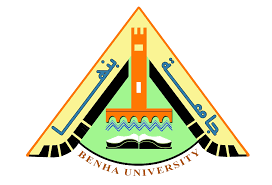 الدور التأثيرى لحوكمة تكنولوجيا المعلومات كمتغير وسيط  فى العلاقة بين المراجعة الداخلية كنشاط مضيف للقيمة والحد من مخاطر نظم المعلومات المحاسبية الإلكترونية: دراسة ميدانية.              دكتور/ محمود محمد عبد الرحيم حسين                       مدرس بقسم المحاسبة                     كلية التجارة – جامعة بنهامجلة الدراسات والبحوث المحاسبية – قسم المحاسبة - كلية التجارة جامعة بنها - العدد الثاني - ديسمبر 2020ملخص البحث:	هدف البحث إلى دراسة تأثير حوكمة تكنولوجيا المعلومات كمتغير وسيط فى العلاقة بين المراجعة الداخلية كنشاط مضيف للقيمة والحد من مخاطر نظم المعلومات المحاسبية الإلكترونية، ولتحقيق هدف البحث قام الباحث بدراسة ميدانية من خلال تصميم قائمة استقصاء وجهت إلى عينة من الخبراء والمتخصصين في مجالى المراجعة الداخلية وحوكمة تكنولوجيا المعلومات فى شركات تكنولوجيا المعلومات بالقرية الذكية، وشركات المساهمة المقيدة أوراقها المالية بالبورصة،، ومكاتب المحاسبة والمراجعة الكبرى، والسادة أعضاء هيئة التدريس بالجامعات المصرية، وذلك لمعرفة آرائهم فيما يتعلق بدور المراجعة الداخلية كنشاط مضيف للقيمة فى ظل حوكمة تكنولوجيا المعلومات فى الحد من مخاطر نظم المعلومات المحاسبية الإلكترونية .وقد أظهرت النتائج ثبوت صحة الفرض الرئيسى للبحث وهو يوجد أثر معنوى ذو دلالة احصائية بين حوكمة تكنولوجيا المعلومات كمتغير وسيط فى العلاقة بين المراجعة الداخلية كنشاط مضيف للقيمة والحد من مخاطر نظم المعلومات المحاسبية الإلكترونية.    وقد أوصت الدراسة بضرورة التأهيل المناسب للمراجع الداخلى من الناحية العلمية والعملية فى مجال تكنولوجيا المعلومات، فضلا عن ضرورة وجود معيار محاسبی مصری يعكس دور المراجعة الداخلية كنشاط مضيف للقيمة فى ظل حوكمة تكنولوجيا المعلومات فى الحد من مخاطر نظم المعلومات المحاسبية الإلكترونية فى بيئة الأعمال المصرية، علاوة على ضرورة تطوير أنظمة الرقابة للمراجعة الداخلية فى ظل حوكمة تكنولوجيا المعلومات لكى تتلاءم مع أهداف وسياسات المنشآت، وحماية البيانات والمعلومات، ومن ثم الحد من مخاطر نظم المعلومات المحاسبية الإلكترونية، بالإضافة إلى تحديد وتوثيق السياسات الخاصة بمبادئ ومعايير خدمة إضفاء الثقة في نظام المعلومات المحاسبي الإلكتروني وذلك لضمان سلامة المعلومات المحاسبية والحد من مخاطر نظم المعلومات المحاسبية الإلكترونية .الكلمات المفتاحية :     حوكمة تكنولوجيا المعلومات، المراجعة الداخلية كنشاط مضيف للقيمة، مخاطر نظم المعلومات المحاسبية الإلكترونية، بيئة الأعمال المصرية .The Impactful role of information technology as an intermediate variable in the relationship between internal audit as a value-adding activity and reducing the risks of electronic accounting information systems: a field study.Abstract:The aim of the research is to study the impact of information technology governance as a mediating variable on the relationship between the internal audit as a value-adding activity and reducing the risks of electronic accounting information systems , To achieve the goal of the research, the researcher conducted a field study by designing a questionnaire list addressed to a sample of experts and specialists in the fields of internal audit and information technology governance in information technology companies in the smart village, And corporates whose securities are listed on the Stock Exchange, major accounting and auditing offices, and gentle teaching staff members in Egyptian universities, in order to know their views regarding the role of internal audit quality in light of information technology governance in reducing the risks of electronic accounting information systems.The results showed that there is a statistically significant effect between the governance of information technology as an intermediate variable in the relationship between internal auditing as a value-adding activity and reducing the risks of electronic accounting information systems. The study recommended that the need for appropriate scientific and practical qualification of the internal auditor in the field of information technology, as well as the need for an Egyptian accounting standard that reflects the role of internal audit as a value-adding activity under the governance of information technology in reducing the risks of electronic accounting information systems in the Egyptian business environment, in addition to the necessity of Developing control systems for internal auditing under the governance of information technology to fit with the objectives and policies of establishments, protect data and information, and then reduce the risks of electronic accounting information .in addition to determining and documenting the policies related to the principles and standards of the service to give confidence in the electronic accounting information system in order to ensure the integrity of accounting information and reduce the risks of electronic accounting information systemsKey Words: IT Governance- the internal audit as a value-adding activity - Electronic accounting information systems risks - The Egyptian Business Environment.1- الإطار العام للبحث1/1- المقدمة        إن مواكبة مهنة المحاسبة والمراجعة للتطورات المتلاحقة والهائلة فى مجال تكنولوجيا المعلومات،  يعد أمرا حتميا لإستمراها فى تقديم خدماتها المميزة فى منشآت الأعمال، خاصة وأن قدرة المنشآت على البقاء والإستمرار تعتمد إلى حد كبير على مدى كفاءتها فى إدارة تلك التكنولوجيا، وارتبط بذلك زيادة إحتمالات تعرض تلك التكنولوجيا لتهديدات ومخاطر من شأنها أن تؤثر على كفاءة وفعالية نظم المعلومات، وبصفة خاصة نظام المعلومات المحاسبي، ومن ثم على جودة المعلومات التي ينتجها النظام، وأصبح لزاما على منشأت الأعمال أن تهتم بوضع نظم وإجراءات من شأنها أن تحد من تلك المخاطر، ووضع نظام جيد لإدارتها، وذلك يتطلب التعرف على طبيعة تلك المخاطر وأنواعها، وأسباب تعرض نظام المعلومات المحاسبية لها، ولذلك فان المنشآت الآن بحاجة إلى التوسع فى حوكمة تكنولوجيا المعلومات حتى يمكن إمداد المنشآت بالمعلومات المحاسبية الإلكترونية فى الوقت المناسب .     ونتيجة لما حدث من تطورات وأحداث في دنيا الأعمال وظهور العديد من المؤثرات البيئية التي تعمل في ظلها المنشآت وما استجد من عوامل إقتصادية وسياسية وإجتماعية فرضت على مهنة المراجعة الداخلية والقائمين عليها والمسئولين عنها البحث في مسارات جديدة لتطوير المهنة لمجابهة هذه التغيرات والتطورات، وقد أكدت بعض الدراسات في الآونة الأخيرة (Hafez , 2015، مختار، 2017) على أن هناك حاجة ماسة إلى تطوير أنشطة المراجعة الداخلية بما يعمل علي تحسين جودتها، لذا شهدت الفترة الأخيرة  تطورا تدریجیا واضحا في مفهوم وأهداف ونطاق المراجعة الداخلية والخدمات التي تقدمها نظرا لمكانتها الهامة في نظام الرقابة الداخلية من خلال توفير معلومات محاسبية ذات جودة عالية تكون نسبة الخطأ بها أقل ما يمكن، وفى هذا السياق تمثل المراجعة الداخلية شريكا إستراتيجيا يعمل على إضافة قيمة لأنشطة المنشأة وضمان كفاءة وفعالية العمليات الإدارية، من خلال ما تقدمه من خدمات وما توفره من إستشارات، وهنا يظهر دور المراجعة الداخلية كنشاط مضيف للقيمة فى ظل حوكمة تكنولوجيا المعلومات نظراً لما تقدمه من خدمات تأكيدية وخدمات استشارية تساعد فى تخفيض مخاطر نظم المعلومات المحاسبية الإلكترونية، بالاضافة الى تقييم وتحسين فعالية الرقابة وتحسين الحوكمة وادارة المخاطر، بما يساعد على تحقيق اهداف المنشأة.1/2 طبيعة المشكلة :         تزامن التطور الكبير لأنظمة المعلومات مع التطور في تكنولوجيا المعلومات، ولقد صاحب هذا التطور العديد من المخاطر والتهديدات التي تؤثر على أمن المعلومات، ولذلك تزايد الإهتمام الكبير بتوفير الوسائل والأساليب اللازمة لحماية نظم المعلومات والرقابة على عملياتها وضمان استمرارية عملها بشكل صحيح وبالطريقة المطلوبة التي صممت من أجلها، وفي سبيل تحقيق ذلك تعين على المراجع الداخلي إستخدام تقنيات وبرمجيات تخدم الإدارة وتقدم لها ما يمكنها من الإستفادة من جودة المعلومات المحاسبية الإلكترونية فى الوقت المناسب والحد من المخاطر حيث أن حماية المعلومات المحاسبية الإكترونية يعتبر حماية للمنشأة.          ورغم كل هذه الميزات إلى أن إستخدام هذه التكنولوجيا يعد تحديا كبيرا بالنسبة للمراجع الداخلي بحيث يرافق إستخدامها تهديدات ومخاطر على المراجع الإلمام بها، والعمل على تداركها واكتشافها، وعليه أيضا التأكد من أن نظم الرقابة الداخلية وإدارة المخاطر مطبقة فعليا وكافية وفعالة، وكذلك تنبيه الإدارة لأي مخاطر حالية أو مستقبلية تهدد نظم المعلومات في المنشأة . (دحدوح، مراد ،2014) ،        من هنا ظهرت الحاجة لحوكمة تكنولوجيا المعلومات- كعنصر مكمل فى إكتمال حوكمة الشركات- كداعم لأعمال المراجعة الداخلية من خلال مجموعة الضوابط والإجراءات التي تحكم سير هذه التكنولوجيا، وتحكم الرقابة عليها وتعمل على تدعيم نظام الرقابة الداخلية والذى يعمل على الحد من مخاطر أمن المعلومات في ظل نظم المعلومات المحاسبية الإلكترونية، وتزيد من ثقة مستخدمي المعلومات المحاسبية في المنشأة. (عبد الرحمن ،2013 ).       ومن الجدير بالذكر أن إنهيار الكثير من المنشأت وماتبعه من ضياع حقوق المساهمين والمستثمرين وأصحاب المصالح الأخرى انعكس على ضياع الثقة فى المعلومات المحاسبية الإلكترونية،  لذلك كان لابد من الإهتمام بتطبيق حوكمة تكنولوجيا المعلومات للتأكد من أن المنشأة تحقق الأهداف المخططة والتى لها مردودها على تحسين جودة المعلومات المحاسبية الإلكترونية عن طريق تفعيل دور فريق المراجعة الداخلية فى الحد من مخاطر نظم المعلومات المحاسبية الإلكترونية، خاصة وأن التطور السريع فى تكنولوجيا المعلومات لم يصاحبه تطور مماثل فى الضوابط الرقابية، كما لم يواكب ذلك تطورا مماثلا فى مهارات وخبرات فريق المراجعة الداخلية، ولم تدرك المنشاَت الدور المهم الذى تلعبه تكنولوجيا المعلومات فى حوكمة الشركات، ومن هذا المنطلق فالحاجة ملحة الى حوكمة تكنولوجيا المعلومات، ولكن عدم توافر واستقرار منهج علمى وعملى سليم لحوكمة تكنولوجيا المعلومات قد يؤدى الى التخوف من المراجع الداخلى من تطبيق حوكمة تكنولوجيا المعلومات، ولتحقيق هذا الدور بفعالية يجب البحث عن التأهيل المناسب للمراجع الداخلى من الناحية العلمية والعملية فى مجال تكنولوجيا المعلومات لتجنب القصور فى التكنولوجيا الموجودة والتى تتيح الغش والتلاعب والإحتيال فى النواحى المالية، وكذلك لتحسين كفاءة وفعالية المراجع الداخلى واظهار مدى إمكانية مساهمته فى إضافة قيمة للمنشأة فى ظل حوكمة تكنولوجيا المعلومات فى إطار معايير للمراجعة الداخلية تحكم أداء المراجع الداخلى وتحسن من جودته، فضلا عن ضرورة تطوير أنظمة الرقابة للمراجعة الداخلية فى ظل حوكمة تكنولوجيا المعلومات لكى تتلاءم مع أهداف وسياسات المنشآت، وحماية البيانات والمعلومات، ومن ثم الحد من مخاطر نظم المعلومات المحاسبية الإلكترونية .     وفي ضوء ما تقدم يمكن بلورة مشكلة البحث في السؤال التالي : ماهو الدور التأثيرى لحوكمة تكنولوجيا المعلومات كمتغير وسيط فى العلاقة بين المراجعة الداخلية كنشاط مضيف للقيمة والحد من مخاطر نظم المعلومات المحاسبية الإلكترونية ؟ ويتفرع من هذا السؤال الأسئلة الفرعية التالية :-ماهو دور حوكمة تكنولوجيا المعلومات فى الحد من مخاطر نظم المعلومات المحاسبية الإلكترونية؟ماهو دور المراجعة الداخلية كنشاط مضيف للقيمة فى تحقيق جودة حوكمة تكنولوجيا المعلومات؟ماهو دور المراجعة الداخلية كنشاط مضيف للقيمة فى الحد من مخاطر نظم المعلومات المحاسبية الإلكترونية ؟1/3 - أهداف البحث:     يهدف هذا البحث إلى تحقيق هدف عام وهو إختبار مدى تأثير حوكمة تكنولوجيا المعلومات كمتغير وسيط فى العلاقة بين المراجعة الداخلية كنشاط مضيف  للقيمة والحد من مخاطر نظم المعلومات المحاسبية الإلكترونية، ويتحقق هذا الهدف العام من خلال مجموعة من الأهداف الفرعية التالية:-أ- أثر تطبيق حوكمة تكنولوجيا المعلومات فى الحد من مخاطر نظم المعلومات المحاسبية الإلكترونية. ب- الدور الإستراتيجى للمراجعة الداخلية كنشاط مضيف للقيمة فى ظل حوكمة تكنولوجيا المعلومات.  ج- دور المراجعة الداخلية كنشاط مضيف للقيمة فى الحد من مخاطر نظم المعلومات المحاسبية         الإلكترونية .د- الدراسة الميدانية واختبار فروض البحث.1/4 - أهمية البحث:تنبع أهمية البحث من تناوله لقضية بحثية حيوية ومعاصرة وهى أثر حوكمة تكنولوجيا المعلومات كمتغير وسيط فى العلاقة بين المراجعة الداخلية كنشاط مضيف للقيمة والحد من مخاطر نظم المعلومات المحاسبية الإلكترونية فى بيئة الأعمال المصرية، ومن ثم تتمثل أهمية البحث في: أولا : الأهمية العلمية:مواكبة التطورات الحديثة في مجال البحوث المحاسبية التي تركز اهتمام الباحثين والأوساط المهنية على جودة أنشطة المراجعة الداخلية ودورها فى الحد من مخاطر نظم المعلومات المحاسبية الإلكترونية  بسبب زيادة قضية ممارسات الإدارة الخاصة بغش التقارير المالية . عدم وجود معيار محاسبی مصری يعكس دور المراجعة الداخلية كنشاط مضيف للقيمة فى ظل حوكمة تكنولوجيا المعلومات فى الحد من مخاطر نظم المعلومات المحاسبية الإلكترونية فى بيئة الأعمال المصرية يمثل دافعا آخرا لهذه الدراسة، وبالتالي تتمثل الفجوة البحثية في ندرة الدراسات المحاسبية في مجال البحث فى بيئة الأعمال المصرية. مما يبرز حاجة المكتبة العلمية العربية لمثل هذه الدراسة.ثانيا : الأهمية العملية:تقديم معلومات للقائمين على مهنة المحاسبة والمراجعة تساعدهم في بناء وتطوير المعايير اللازمة لتفعيل وظيفة المراجعة الداخلية والأنشطة الحديثة لها فى الحد من مخاطر نظم المعلومات المحاسبية الإلكترونية، ومن ثم زيادة جودة التقارير المالية والحد من فجوة التوقعات.سوف تساعد نتيجة البحث على تعميق فهم المسؤولين والشركات المقبلة على تطبيق حوكمة تكنولوجيا المعلومات بضرورة مراعاة العوامل المحددة للدور الفعال للمراجعة  الداخلية كنشاط مضيف للقيمة فى الحد من مخاطر نظم المعلومات المحاسبية الإلكترونية، وتفعيل الإجراءات التي تحد من تلك المخاطر والتهديدات التي تواجهها تلك النظم حتى تضمن سلامة ودقة التطبيق والإستفادة الجيدة منه .توفير دليل تطبيقى على أثر حوكمة تكنولوجيا المعلومات كمتغير وسيط فى العلاقة بين المراجعة الداخلية كنشاط مضيف للقيمة والحد من مخاطر نظم المعلومات المحاسبية الإلكترونية فى مصر. 1/5 - منهج البحث: اعتمد الباحث على كل من المنهج الاستقرائي والإستنباطي لتحليل وتقييم الدراسات السابقة في مجال البحث والخروج منها بإستنتاجات منطقية تساعد على دراسة وتحليل العلاقة بين المراجعة الداخلية كنشاط مضيف للقيمة فى ظل حوكمة تكنولوجيا المعلومات فى الحد من مخاطر نظم المعلومات المحاسبية الإلكترونية، مستخدما فى ذلك اسلوب الدراسة النظرية المكتبية والدراسة  الميدانية على عينة من الخبراء والمختصين فى مجالى المراجعة الداخلية وحوكمة تكنولوجيا المعلومات فى شركات تكنولوجيا المعلومات بالقرية الذكية، وشركات المساهمة المقيدة أوراقها المالية بالبورصة، ومكاتب المحاسبة والمراجعة الكبرى، والسادة أعضاء هيئة التدريس بالجامعات المصرية، وذلك لمعرفة آرائهم فيما يتعلق بدور المراجعة الداخلية كنشاط مضيف للقيمة فى ظل حوكمة تكنولوجيا المعلومات فى الحد من مخاطر نظم المعلومات المحاسبية الإلكترونية .1/6 – نموذج البحث:  يهدف نموذج البحث إلى تحديد العلاقة التى تربط المتغيرات بعضها البعض، وتتمثل المتغيرات الأساسية فى المراجعة الداخلية كنشاط مضيف للقيمة كمتغير مستقل، والحد من مخاطر نظم المعلومات المحاسبية الإلكترونية هى المتغير التابع، بينما يعتبر حوكمة تكنولوجيا المعلومات متغير وسيط للعلاقة بين المراجعة الداخلية كنشاط مضيف للقيمة والحد من مخاطر نظم المعلومات المحاسبية الإلكترونية، ولإثبات العلاقة السابقة لابد من التأكد من :- إن المتغير المستقل (المراجعة الداخلية كنشاط مضيف للقيمة) يوثر على المتغير التابع (الحد من مخاطر نظم المعلومات المحاسبية الإلكترونية) .إن المتغير المستقل (المراجعة الداخلية كنشاط مضيف للقيمة) يوثر على المتغير الوسيط (حوكمة تكنولوجيا المعلومات). إن المتغير الوسيط (حوكمة تكنولوجيا المعلومات) يوثر على المتغير التابع (الحد من مخاطر نظم المعلومات المحاسبية الإلكترونية).إن المتغير المستقل (المراجعة الداخلية كنشاط مضيف للقيمة) يوثر على المتغير التابع (الحد من مخاطر نظم المعلومات المحاسبية الإلكترونية) بوجود المتغير الوسيط (حوكمة تكنولوجيا المعلومات)، وتكون الوساطة كلية إذا لم يعد للمتغير المستقل تأثيرا على المتغير التابع بعد تحكم المتغير الوسيط، أما إذا إنخفض التأثير المباشر من المتغير المستقل إلى المتغير التابع ولكنه لا يزال مختلفاً عن الصفر عند إدخال المتغير الوسيط تكون الوساطة جزئية.وانسجاما مع أهداف البحث ومشكلته، فقد تمت صياغة نموذجا يمثل متغيرات البحث من خلال الشكل التالي:الشكل رقم (1) نموذج البحثالمصدر : إعداد الباحث.1/7 – حدود البحث:         تحقيقاً لهدف البحث يقتصر هذا البحث على معرفة دور المراجعة الداخلية كنشاط مضيف للقيمة في ظل حوكمة تكنولوجيا المعلومات فى الحد من مخاطر نظم المعلومات المحاسبية الإلكترونية، ولذلك لن يتناول البحث الأبعاد الإقتصادية والتنظيمية والقانونية لحوكمة تكنولوجيا المعلومات لأنها تخرج عن هدف البحث، كما لن يتناول البحث دور لجان المراجعة فى تطبيق حوكمة تكنولوجيا المعلومات، ولا دور المراجع الخارجى فى ظل حوكمة تكنولوجيا المعلومات إلا بالقدر الذى يخدم الهدف من البحث. كما لن يتناول الباحث موضوع الإسناد الخارجي أو التعاقد المشترك لمهام وظائف المراجعة الداخلية، هذا ويخرج عن نطاق البحث أيضا معايير المراجعة الداخلية وميثاق السلوك الأخلاقى إلا بالقدر الذى يخدم البحث.1/8 – خطة البحث:انطلاقا من أهمية البحث وتحقيقا لأهدافه، وفى ضوء مشكلته وحدوده فإن البحث سوف يستكمل - بعد عرض الإطار العام للبحث - على النحو التالى:-الإطار العام للبحث.أثر تطبيق حوكمة تكنولوجيا المعلومات فى الحد من مخاطر نظم المعلومات المحاسبية الإلكترونية. دور المراجعة الداخلية كنشاط مضيف للقيمة فى تحقيق جودة حوكمة تكنولوجيا المعلومات .دور المراجعة الداخلية كنشاط مضيف للقيمة فى الحد من مخاطر نظم المعلومات المحاسبية الإلكترونية. الدراسات السابقة واشتقاق فروض البحث.الدراسة الميدانية وإختبار فروض البحث.النتائج والتوصيات والتوجهات البحثية المستقبلية.المراجع.2-  أثر تطبيق حوكمة تكنولوجيا المعلومات فى الحد من مخاطر نظم المعلومات المحاسبية الإلكترونية.      تمشيا مع التطور غير المسبوق في بيئة الأعمال المعاصرة في سعيها نحو تدعيم قدرتها التنافسية من أجل تحقيق أهدافها الإستراتيجية، إتجهت غالبية المنشآت علي مستوي العالم لإستخدام تكنولوجيا المعلومات كقضية مسلم بها وهو ما جعل تلك المنشآت تتعرض للمزيد من المخاطر والتهديدات المصاحبة لهذا التطور، مما جعلها تعكف على تطوير نظم الرقابة لديها تمشيا مع ذلك التطور وتضمن تحقيق الحماية اللازمة للبيانات والمعلومات والحفاظ على سلامة البنية التحتية لتكنولوجيا المعلومات وتحقيق أفضل استخدام لتلك الأصول المعلوماتية . وأصبحت قدرة المنشآت على البقاء والنمو والإستمرار تعتمد على مدى كفاءتها في إدارة تكنولوجيا المعلومات للإستفادة من الفرص والمزايا وقدرتها على مواجهة المخاطر.        فى هذا الجزء  يحاول الباحث التعرف على ماهية محددات حوكمة تكنولوجيا المعلومات، ثم بيان أثر تطبيقها فى الحد من مخاطر نظم المعلومات المحاسبية الإلكترونية على النحو التالى:2/1- مفهوم وأهداف وأهمية حوكمة تكنولوجيا المعلومات :                  أصبحت المنشات تعتمد بشكل متزايد على تكنولوجيا المعلومات والتى تعكس تفاعل أجهزة الحاسب وشبكات الإتصالات فى تجميع وتصنيف ومعالجة وتخزين وتوصيل البيانات والمعلومات لكل الأطراف ذات الصلة وفيما يخدم الأهداف الإستراتيجية للمنشأة (جواد، 2017)، وفي ظل التطورات السريعة والمتلاحقة لتكنولوجيا المعلومات ظهر مصطلح جديد للحوكمة هو حوكمة تكنولوجيا المعلومات    IT Governanceويشتمل هذا المصطلح على مجموعة من الأطر التنظيمية والعمليات التي تضمن أن تكون تكنولوجيا المعلومات قادرة على تعزيز الأهداف الإستراتيجية للمنشأة وتحقيق عائد مناسب من الإستثمارات التكنولوجية بها، أي أن تلك الحوكمة يمكن أن تحقق التوازن بين مخاطر تكنولوجيا المعلومات - بإعتبارها شر لابد منه  Necessary Evilمثل تلف أو عطل الأصول المادية لأجهزة الحاسب، الحفظ الخاطئ للسجلات، زيادة مخاطر الإحتيال، فقد المزايا التنافسية في حالة الإختيار الخاطئ لتكنولوجيا المعلومات، سرقة البيانات، إنتهاك الخصوصية، وتعطيل الأعمال، هذا من ناحية، - وبين الأهداف الإستراتيجية والفوائد التي ينبغى تحقيقها بإستخدام تكنولوجيا المعلومات من ناحية أخرى، (غنيمى،2016، إبراهيم، 2012)"، ومن ثم فقد استدعت الحاجة إلى ضرورة تبني ممارسات جيدة للحوكمة، تقود إلى دعم الأداء الإستراتيجي من خلال حوكمة تكنولوجيا المعلومات ITG بإعتبارها من المحددات الإستراتيجية الهامة لنجاح أو فشل المنشأت.(IT Governance Institute, 2003 ).          أولا : مفهوم حوكمة تكنولوجيا المعلومات :                 لعل عرض أهمية وأهداف حوكمة تكنولوجيا المعلومات يستلزم بداية التعرف على مفهوم حوكمة تكنولوجيا المعلومات والتى تعتبر من مسئولية مجلس الإدارة والإدارة التنفيذية بالمنشآت. وهي ليست نشاطا أو نظاما مستقلا بذاته بل هو جزء لا يتجزأ من حوكمة الشركات،  وفى هذا السياق تعددت التعريفات واختلفت وفقا لإهتمامات الباحثين واتجاهاتهم نحو موضوع البحث، فبعض التعريفات عكست أهمية توافق إستراتيجية تكنولوجيا المعلومات مع أهداف المنشأة (Mueller, 2003 & Phillipson, 2007-ITGI- ورشة عمل الحكومة الإلكترونية، 2008)، والبعض الآخر أعطي أهمية لحوكمة تكنولوجيا المعلومات في إضافة قيمة حقيقية للمنشأة وخلق مزايا تنافسية (COBIT –2006 , Webb et al.,1998, Grembergen, 2000)، وهناك تعريفات أوضحت أن حوكمة تكنولوجيا المعلومات بمثابة إطار لعملية صنع القرارات المتعلقة بتكنولوجيا المعلومات مع توضيح سلطة ومسئوليات متخذي القرار ومن يتم تفويض السلطة لهم (  Mueller, 2004& Phillipson, 2007 – Weill  & Ross). وأخيرا هناك من إهتم بحوكمة تكنولوجيا المعلومات كوسيلة لمعالجة الفجوة بين المتطلبات الرقابية والإجراءات التكنولوجية والفنية ومخاطر الأعمال ((Shelly et all, 2015، وبناءً عليه يمكن للباحث وضع التعريف التالي لتلك الحوكمة :          هى جزء لايتجزأ من حوكمة الشركات وهى من مسئوليات مجلس الإدارة والإدارة التنفيذية لتقديم الهيكل الذى من خلاله توضع الأهداف وتحدد وسائل الإنجاز لتلك الأهداف، مع توضيح الهياكل التنظيمية والسياسات والاجراءات التنفيذية وتحديد المسئولية وتوجيه ورقابة الإستخدامات الحالية والمستقبلية لتكنولوجيا المعلومات وتوجيه الخطط لإستخدام تكنولوجيا المعلومات فى تدعيم المنشأة، ومتابعة هذا الإستخدام لإنجاز الخطط المقررة، وذلك بقصد تنظيم وتناغم إستراتيجية تكنولوجيا المعلومات مع الأهداف الإستراتيجية للمنشأة لتغطى مجالات التوافق مع إستراتيجيات المنشأة، وقياس الأداء، وإدارة الموارد، وإدارة المخاطر، وإضافة قيمة للمنشأة وزيادة الإنتاجية واكتساب مزايا تنافسية للمنشاة من خلال التوازن بين مخاطر وعوائد تكنولوجيا المعلومات.      مما سبق يتضح للباحث الملامح الأساسية لمفهوم حوكمة تكنولوجيا المعلومات كما يلى : ملاءمة وتجانس إستراتيجية تكنولوجيا المعلومات فيما يخدم الأهداف الإستراتيجية للمنشأة.الإستخدام الفعال لتكنولوجيا المعلومات والإستفادة من كل المزايا الناتجة عنها والعمل على حمايتها من المخاطر بما يساعد المنشأة على تحقيق أهدافها وزيادة قدرتها التنافسية. إطار متكامل للرقابة والمسئولية عن تكنولوجيا المعلومات وتنفيذ كافة المعايير والسياسات وإدارة للمخاطر المتعلقة بتكنولوجيا المعلومات. إضافة قيمة للمنشأة من خلال التطبيق الفعال لسياسات ومعايير وآليات الرقابة الخاصة بتكنولوجيا المعلومات عن طريق كل المستويات التنظيمية بالمنشأة مثل مجلس الإدارة والإدارة التنفيذية ولجنة إستراتيجية تكنولوجيا المعلومات.إطار لحوكمة المعلومات ووسيلة يتم من خلالها تدعيم المديرين الذين من مهامهم معالجة الفجوة بين كل من المتطلبات الرقابية والاجراءات التكنولوجية والفنية ومخاطر الأعمال . تنظيم وتحديد العلاقات التنظيمية (السلطات والمسئوليات) بين الأفراد داخل الهيكل التنظيمى للمنشأة مع توضيح سلطات ومسئوليات متخذي القرار ومن يتم تفويض السلطة لهم.تقويم الأداء: لضمان تطابق الأداء مع أفضل النماذج للتكنولوجيا وتحقيق الأهداف المخططة.تعتبر الحكومة الإلكترونية بمثابة أرضا خصبة لترسيخ مبادىء حوكمة تكنولوجيا المعلومات.       ثانيا: أهمية حوكمة تكنولوجيا المعلومات      تعتبر حوكمة تكنولوجيا المعلومات جزءأ لايتجزأ من حوكمة الشركات، وتظهر أهميتها من خلال دورها في تحقيق الآتي: (IT Governance Institute,2003، عبد الرحمن، 2013، إبراهيم، 2012).تطوير إستراتيجية تكنولوجيا المعلومات تؤدي إلى وجود نوع من المرونة والإنسجام Adaptability في تطبيق الخطط الإستراتيجية للمنشأة، كما تعمل على توفير المعايير والسياسات والتكنولوجيا اللازمة لتحسين أهداف المنشأة وممارسات تكنولوجيا المعلومات . أتاحت شبكات المعلومات (الإنترنت) أسواقا عديدة، مما أدى إلى وجود مخاطر إضافية تواجه المنشأة، ومن ثم ضرورة تطوير وإدارة نظم تكنولوجيا المعلومات بشكل أكثر شفافية وكفاءة. تعد تكنولوجيا المعلومات عنصرا جوهريا لإدارة موارد المنشأة، وذلك من خلال التعامل مع العملاء والموردين إلكترونيا على مستوى العالم.تقدم تكنولوجيا المعلومات العديد من الفرص للمنشأة للحصول على مزايا تنافسية وزيادة الإنتاجية، وخلق قيمة إضافية للخدمات والمنتجات التي تقدمها . تحديد الأساليب والوسائل والعمليات المرتبطة بتكنولوجيا المعلومات، وتحديد أفضل الممارسات في مجال التطور التكنولوجي بغرض إدارة وتنمية وتطوير التطبيقات لتكنولوجيا المعلومات.تعتبر الحوكمة الجيدة لتكنولوجيا المعلومات داعما حيويا في تحقيق أهداف المنشآت من خلال ضمان فعالية خدمات تكنولوجيا المعلومات لتوصيل الإستراتيجية لأقسام المنشأة بما يؤدى الى كفاءة وفعالية الإنتاج، وتطوير مؤشرات الأداء . زيادة قدرة تكنولوجيا المعلومات لجذب الإختراعات والإبتكارات والوصول للمنافع المأمولة .يجب أن يكون هناك حوكمة للتعامل مع المخاطر والتهديدات المتعلقة بتكنولوجيا المعلومات. نظرا لأن تكلفة إصلاح تعطل النظم والشبكات عالية جدا بالنسبة للمنشأة.تكنولوجيا المعلومات هي العنصر الرئيسي لتسجيل ونشر الإفصاح عن المعلومات والمعرفة المتعلقة بالمنشأة والمساعدة في الإفصاح عن نتائج الأعمال والأداء الحالي للمنشأة.تسعى حوكمة تكنولوجيا المعلومات الجيدة إلى العمل على تدني الإنحرافات بين الأداء الفعلي والأهداف المحددة مما يؤدي إلى تحسين الأداء التنظيمي الشامل للمنشأة.                 وقد أفاد معهد حوكمة تكنولوجيا المعلومات (ITGI) فى هذا الصدد أن استخدام حوكمة تكنولوجيا المعلومات فى المنشآت يساعد على فعالية تكنولوجيا المعلومات وتحقيق أهداف المنشأة ويؤدى الى تحسين الإستثمار فى تكنولوجيا المعلومات، كما تمكن من حسن إدارة مخاطر تكنولوجيا المعلومات.               وبرغم أهمية حوكمة تكنولوجيا المعلومات الا أن الممارسات الحالية تشير الى أن الشركات لاتولى الإهتمام المستحق لموضوع حوكمة تكنولوجيا المعلومات وحسن إدارة مخاطر تكنولوجيا المعلومات عند وضع إستراتيجية المنشأة، لذا يرى الباحث ضرورة الإهتمام بحوكمة تكنولوجيا المعلومات لما تحققه من مزايا عديدة للمنشآت وذلك من خلال المبادئ والمقومات والآليات الخاصة بها مما ينعكس على الحد من مخاطر نظم المعلومات المحاسبية الإلكترونية .       ثالثا: أهداف حوكمة تكنولوجيا المعلومات               تعتبر حوكمة تكنولوجيا المعلومات عملية لإستخدام موارد تكنولوجيا المعلومات بكفاءة وفعالية، وتهدف حوكمة تكنولوجيا المعلومات الى تحقيق العديد من الأهداف المؤثرة على أداء المنشأة Ronney &. Steinbart, 2005)، عوض، 2008، إبراهيم، 2012، نشوان وأخرون، 2018)، ويمكن شرح أهم أهداف حوكمة تكنولوجيا المعلومات في النقاط التالية: تطوير إستراتيجية تكنولوجيا المعلومات، والتى ترتبط بصياغة وتحقيق الأهداف الإستراتيجية للمنشأة.تحديد أفضل الممارسات في مجال التطور التكنولوجي حتى يتم استغلال جميع الفرص المتاحة وتعظيم المنافع وتحقيق مزايا تنافسية من خلال مراجعة التقنيات دوريا، وإختيار التكنولوجيا التي تتوافق مع ظروف المنشأة، مع ضروة التدريب المستمر على إستخدام التكنولوجيا الحديثة .الإرتقاء بفعالية وكفاءة العمليات التي تقوم بها المنشأة وذلك من خلال إعادة تصميم إجراءات العمل قبل وأثناء إعداد بدائل تكنولوجيا جديدة، مع ضرورة إجراء تقويم دوري لفعالية إجراءات العمل، والإستخدام الفعال للأساليب والوسائل والعمليات المرتبطة بتكنولوجيا المعلومات.تنمية وتطوير أداء إدارة تكنولوجيا المعلومات داخل المنشأة، وذلك عن طريق تخفيض درجة التعقيد في البنية التحتية لتكنولوجيا المعلومات من خلال التأكيد أن نظم المعلومات قابلة للتوسع والتكيف والصيانة، كما أنها موثوقة وآمنة ومعدة وفقا للمعايير، مع ضرورة ضمان دقة مصادر المعلومات وشموليتها من خلال إزالة الازدواجية أثناء جمع وتخزين المعلومات، بالإضافة إلى تبادل المعلومات بين المستويات التنظيمية المختلفة وإشراك هذه المستويات في عملية حوكمة تكنولوجيا المعلومات، فضلا عن إمكانية تحسين جودة ومرونة الخدمات التي تقدمها إدارة تكنولوجيا المعلومات عن طريق الإستخدام المسئول لموارد الإدارة، وكذلك إدارة المخاطر المتعلقة بها بصورة ملائمة، وأخيرا ضرورة الفحص الدقيق والشامل لهياكل وإمكانيات المنشأة الحالية لبحث وسائل وأدوات تخفيض التكلفة وتحسين الكفاءة والفعالية.مما سبق يتضح للباحث أن تطبيق حوكمة تكنولوجيا المعلومات يسعى لتحقيق هدفين رئيسيين أولهما القيمة الي تضيفها تكنولوجيا المعلومات على المنشأة، وثانيهما الرقابة الفعالة على مخاطر تطبيق تكنولوجيا المعلومات والعمل على الوقاية منها.   2/2- مقومات نجاح ومعوقات تطبيق حوكمة تكنولوجيا المعلومات :        يتناول الباحث فى البداية مقومات النجاح لتطبيق حوكمة تكنولوجيا المعلومات ثم يتبعها بتحليل المعوقات على النحو التالى:   أولا: مقومات نجاح تطبيق حوكمة تكنولوجيا المعلوماتيتطلب نجاح حوكمة تكنولوجيا المعلومات توافر عدة مقومات متكاملة لنجاح تطبيقها تتمثل فى: (العلاق، 2007، عبد الرحمن، 2013، البلقاسى، 2018، السعداوى، 2017)الموائمة بين الإستراتيجية العامة للمنشأة وخطط التشغيل اللازمة لتحقيق أهداف تلك الإستراتيجية وبين الخطة الإستراتيجية لتكنولوجيا المعلومات.إلتزام ودعم القيادة الإدارية ووضوح رؤيتها الإستراتيجية لدخول عصر المعلومات وتطوير الخدمات للمستفيدين، وكذلك إستيعابها الشامل لمفهوم حوكمة تكنولوجيا المعلومات من تخطيط وتنفيذ ومتابعة، وتعميق دور الرقابة على تكنولوجيا المعلومات ومخرجاتها.وضع أهداف واضحة لحوكمة تكنولوجيا المعلومات وسن التشريعات المنظمة والتحديث المستمر لإستخدام التكنولوجيا الحديثة كالتوقيع الإلكتروني ووسائل الإتصال .الإعتماد بشكل واضح على تكنولوجيا المعلومات كشرط أساسي تفرضه الجهات الرقابية والإشرافية والتطبيقات الجيدة لحوكمة تكنولوجيا المعلومات وزيادة القدرة التنافسية للمنشآت.وضع خطة مالية وتمويلية وتشغيلية لتكنولوجيا المعلومات . إدارة البنية التحتية لتكنولوجيا المعلومات متضمنة نوع الأجهزة بأنواعها والبرامج ,وتشييد الشبكات والبيانات المستخدمة داخل المنشأة والمعايير الخاصة في تطوير أصولها الخاصة بتكنولوجيا المعلومات.وضع إطار عام لتطبيق حوكمة تكنولوجيا المعلومات والرقابة عليها واختيار البدائل مثل COBIT.تشكيل اللجان المتخصصة في توجيه تكنولوجيا المعلومات ووضع الإستراتيجية الخاصة بها.حماية أمن المعلومات وخصوصيتها.	تحسين وتطوير التكنولوجيا المستخدمة باستمرار لتفي بالمتطلبات المتغيرة بالبيئة المحيطة والتكيف مع التطور السريع في تكنولوجيا المعلومات في جميع المجالات.تعدد الإدارات التي تستخدم تكنولوجيا المعلومات داخل المنشاة فى ضوء الإدارة الفعالة لرغبات واحتياجات العملاء في اطار الإستراتيجية العامة للمنشأة.تحتاج حوكمة نظم تكنولوجيا المعلومات لضمان نجاح تطبيقها إلى إدارة البنية التحتية لتكنولوجيا المعلومات في المنشأة، وإدارة إستخدام تكنولوجيا المعلومات في المنشأة التى يمكن استخدامها فى تطوير وتنفيذ النظم الجديدة لتكنولوجيا المعلومات فى المنشأة.ثانيا: معوقات تطبيق حوكمة تكنولوجيا المعلومات     هنالك العديد من المعوقات التي تواجه المنشآت التي تعتمد على تطبيق تكنولوجيا المعلومات بشكل كبير، لذا يتعين عليها التعرف على التحديات والمعوقات التي يمكن أن تواجهها حتى تتمكن من رفع مستوى جودة الخدمات الإلكترونية المقدمة للمستفيدين، هذا ويمكن توضيح تلك المعوقات التي تواجه حوكمة تكنولوجيا المعلومات في النقاط التالية : (الخالدي، 2017، أبو الهيجاء، 2017،Abu Musa,2006)عدم رغبة الإدارة العليا فى الإعتماد على تكنولوجيا المعلومات فى صنع القرار يعتبر من أهم القضايا الرئيسية التي تحول دون نجاح مشروعات تكنولوجيا المعلومات .ضعف أو انعدام التوافق الاستراتيجي بين إستراتيجية تكنولوجيا المعلومات وإستراتيجية المنشأة. عدم كفاءة وفعالية إدارة موارد تكنولوجيا المعلومات، من حيث التأكد من أن هناك ما يكفي من الأجهزة والبرامج والموارد البشرية التى تقدم خدمات تكنولوجيا المعلومات.صعوبة إيجاد بيئة تشريعية وقانونية تناسب تطبيقات حوكمة تكنولوجيا المعلومات، لما يتطلبه ذلك من جهد ووقت طويل.إرتفاع تكاليف الشبكات والإتصالات والوصول إلى خدمات شبكة الإنترنت، كذلك النقص في العناصر البشرية المؤهلة إداريا وفنيا للتعامل مع تطبيقات حوكمة تكنولوجيا المعلومات كذلك عدم توافر إمكانات مالية لمواكبة التطورات والمستجدات وتحديث أجهزة الحاسب وتطوير البرمجيات.ضعف إدارة المخاطر هي العائق الرئيسي لنجاح معظم مشاريع تكنولوجيا المعلومات، وتتضمن إدارة المخاطر تقييم جميع التهديدات المحتملة للمشروع والتخفيف منها .عدم وجود الضمان الكافي للحفاظ على الأمن والسرية وخصوصية البيانات والمعلومات المتوافرة داخل شبكة الانترنت، والخوف من تسريب المعلومات التي لاينبغي للغير الإطلاع عليها، والإفتقار لبرامج تشفير المعلومات اللازمة لنقلها.عدم كفاية معايير الأداء الجيد لتكنولوجيا المعلومات، فضلا عن المشاكل الناتجة عن إدارة البيانات.   2/3- مبادئ حوكمة تكنولوجيا المعلومات :     يجب على المنشآت أن تقوم بإتباع مبادئ معينة لتطبيق حوكمة تكنولوجيا المعلومات لضمان الأداء الجيد، ولإضافة قيمة حقيقية، وتحقيق عائد أفضل للإستثمار في تكنولوجيا المعلومات ويمكن توضيح مبادئ حوكمة تكنولوجيا المعلومات فيما يلى:( Chang ,2008 , Weill & Ross ,2008 Heera & (التصميم الفعال لحوكمة تكنولوجيا المعلومات: يتعين على االمنشأة أن تصمم حوكمة تكنولوجيا المعلومات بفعالية طبقاً لإستراتيجية وأهداف المنشأة وبالتركيز على تطبيق أكثر الآليات فعالية .إعادة التصميم لحوكمة تكنولوجيا المعلومات : يتعين أن تكون إعادة التصميم لحوكمة تكنولوجيا المعلومات عند الضرورة حيث أن ذلك يتطلب الكثير من الموارد ويستلزم وقتاً أطول وتكلفة أكثر .       مشاركة الادارة العليا بغية حوكمة فعالة : إن حوكمة تكنولوجيا المعلومات تكون أكثر كفاءة وفعالية عند مشاركة الادارة العليا فى التطبيق، حيث يكون مديرى تكنولوجيا المعلومات هم الأكثر تأثيرا فى نجاح حوكمة تكنولوجيا المعلومات، وعلى باقى المديرين المشاركة فى اللجان التنظيمية بالمنشأة مثل لجنة الإشراف على إدارة المعلومات، ولجنة مراجعة الاداء، ولجنة التصديق على العمليات .الإختيار بين البدائل : الحوكمة الجيدة مثل الإستراتيجية الجيدة تتطلب وجود بدائل للإختيار، حيث لايمكن لحوكمة تكنولوجيا المعلومات تحقيق كل هدف من أهداف المنشأة بشكل منفصل، هنا تصبح الحوكمة معقدة وتكون النتائج غير فعالة ومخيبة للأمال، ولذلك يجب أن يتم التركيز على الأهداف المتضاربة وبالتالى إختيار أفضل البدائل، وهنا تساعد مبادىء الحوكمة الجيدة على معالجة هذه الأهداف المتعارضة.مواجهة الأمور الطارئة أو الإستثنائية والتى تمثل تحديا للوضع الراهن : وخاصة مايتعلق بالبنية التحتية واسلوب بناء تكنولوجيا المعلومات والتى يأتى البعض منها استجابة لإحتياجات وظروف العمل، لذلك يجب أن تشمل حوكمة تكنولوجيا المعلومات حلولا لهذه الظروف الطارئة .توفير الحوافز والمكافآت المناسبة : يتعين إستخدام الحوافز والمكافأت المرتبطة بالأهداف التنظيمية من أجل تحسين الكفاءة والفعالية، حيث أن الموظفين يميلون الى الإهتمام بتحقيق أهداف المنشأة عندما يكون هناك الحوافز والمكافأت المادية والمعنوية المناسبة. المساءلة عن حوكمة تكنولوجيا المعلومات :  يتعين إختيار شخص (أو مجموعة) مسئول عن حوكمة تكنولوجيا المعلومات، ومن الطبيعى أن يكون مجلس الإدارة هو المسئول، وقد يختار مجلس الإدارة من ينوب عنه مثل المدير التنفيذى ،أو مدير تكنولوجيا المعلومات، مع ضرورة تأكيد المجلس على أن الشخص المختار-على الرغم من كونه يتمتع بدراية كاملة بكل امكانيات التكنولوجيا المتاحة ولديه القدرة على الإتصال الفاعل بين استراتيجية المنشأة وتكنولوجيا المعلومات-إلا إنه لايمكنه تطبيق حوكمة تكنولوجيا المعلومات وحده، وعلى باقى المديرين المساهمة الفعالة فى التطبيق .تصميم الحوكمة على مستويات تنظيمية متعددة : تتأثر المستويات الدنيا للحوكمة بالآليات المصممة للمستويات الأعلى، ولذلك ينبغى البدء بحوكمة تكنولوجيا المعلومات على مستوى المنشأة ككل، ومن ثم سيكون لذلك انعكاسا على مستويات الحوكمة الأخرى.توفير الشفافية والمعرفة : إن توفير الشفافية العالية فى عمليات حوكمة تكنولوجيا المعلومات يؤدى إلى الثقة والفهم المعقول للحوكمة، كما ان التواصل بين الإدارات يدعم الحوكمة. وفى هذا السياق أيضا أوضح البعض (Fletcher,2006) أن هناك خمسة مبادئ أساسية لحوكمة تكنولوجيا المعلومات طبقا لما أشار إليه معهد حوكمة تكنولوجيا المعلومات ITGI هى:- التوافق الإستراتيجي لتكنولوجيا المعلومات IT Strategic Alignment.- إضافة القيمة Value Delivery.                  - إدارة المخاطر Risk Management- إدارة الموارد Resource Management.  - إدارة الأداء Performance Management.      مما سبق يستنتج الباحث أن تطبيق مبادئ حوكمة تكنولوجيا المعلومات بشكل فعال فى المنشأة يؤدي إلى تفعيل دور حوكمة تكنولوجيا المعلومات، وتحقيق عوائد أفضل من الإستثمارات في البنية التحتية لتكنولوجيا المعلومات وتخفيض مخاطر وتكلفة الإستثمارات مستقبلا، مما يحسن ويطور من أداء المنشأة.    2/4 السمات  الجوهرية لتطبيق اطار عمل حوكمة تكنولوجيا المعلومات :            لقد اشار البعض ( (Haes, 2007إلى أن هناك خطوتان رئيسيتان لتطبيق حوكمة تكنولوجيا المعلومات، الأولى هى وضع إستراتيجية حوكمة تكنولوجيا المعلومات المناسبة للمنشأة، والثانية هى إمكانية تطبيق إستراتيجية حوكمة تكنولوجيا المعلومات ونشرها على جميع المستويات داخل المنشأة. ويمكن تطبيق حوكمة تكنولوجيا المعلومات من خلال استخدام مزيج Mixture من الهياكل Structures والعمليات Processes وآليات الارتباط Relational Mechanisms، بحيث تكون هناك علاقة ترابط مفهومة وواضحة بين عناصر هذا المزيج، وذلك طبقا لما أشار إليه تعريف معهد حوكمة تكنولوجيا المعلومات(ITGI) بأن حوكمة تكنولوجيا المعلومات هى الهيكل الذى يربط بين العمليات المتعلقة بتكنولوجيا المعلومات وموارد تكنولوجيا المعلومات وبين أهداف واستراتيجيات المنشأة وإضافة قيمة من خلال التوازن بين المخاطر من ناحية والعوائد من تكنولوجيا المعلومات والعمليات المتعلقة بها من ناحية أخرى.(IT Governance Institute, 2007)، وبذلك فإنها تهم جميع المستويات الادارية بالمنشأة بداية من مجلس الإدارة وحتى أدنى المستويات الادارية. (Leslie and Andrea, 2009)، وبناءً عليه  يجدر بالباحث الإشارة إلى بعض الملامح الأساسية لهذا المزيج فى نقاط موجزة على النحو التالى :يعد التحديد الواضح للأدوار والمسئوليات للأطراف المشتركة في عملية حوكمة تكنولوجيا المعلومات شرطا أساسيا لتحقيق الكفاءة والفعالية لهذه الحوكمة، حيث يقوم كل من مجلس الإدارة والإدارة التنفيذية بتحديد وتوصيل هذه الأدوار والمسئوليات للتأكد من الفهم التام لها في جميع الإدارات داخل المنشأة، وعندما يتم تجاهل هذه الأدوار والمسئوليات الموكلة لكل جهة فإن الهدف الرئيسي لحوكمة تكنولوجيا المعلومات وهو خلق وإضافة قيمة للأنظمة التكنولوجية المستخدمة داخل المنشأة لن يتم تحقيقه.على مجلس الإدارة أن يعمل على تكوين لجنة تابعة له مباشرة تسمى "لجنة إستراتيجية تكنولوجيا المعلومات IT Strategy Committee "وتقوم هذه اللجنة بمساعدة المجلس في الإدارة والإشراف على القضايا المرتبطة بتكنولوجيا المعلومات داخل المنشاة ، فضلا عن قيامها بالتعاون مع باقى  اللجان الأخرى التي يكونها المجلس حتى يتم تحقيق الأهداف الإستراتيجية للمنشاة ،هذا ويعتبر تطبيق تكنولوجيا المعلومات من ضمن مسئوليات الإدارة التنفيذية، ويعاونها في ذلك لجنة تسمى "لجنة الإشراف على تكنولوجيا المعلومات IT Steering Committee ".كجزء من هيكل حوكمة تكنولوجيا المعلومات يعمل على مراجعة ومراقبة الأولويات الرئيسية لمشروعات تكنولوجيا المعلومات بغية تحقيق التوافق بين إستراتيجية تكنولوجيا المعلومات والأهداف الإستراتيجية للمنشأة.  يعد التخطيط الإستراتيجي لنظم المعلومات أكثر الآليات انتشارا لتحقيق التوافق بين تكنولوجيا المعلومات وأهداف المنشأة، ويحقق استخدام هذه الآلية تحقيق مزايا تنافسية عديدة منها زيادة الإنتاجية، وخفض التكلفة وانخفاض الوقت اللازم لأداء الأعمال المختلفة داخل المنشأة.تعتبر COBIT)) Control Objectives for Information and Related Technology   أهداف الرقابة على المعلومات والتكنولوجيا ذات الصلة من أهم الإرشادات التوجيهية لحوكمة تكنولوجيا المعلومات، حتى تقوم المنشأة بالبدء في مراجعة والرقابة على أنظمة حوكمة تكنولوجيا المعلومات لديها، وتقدم المساندة والدعم لمديري تكنولوجيا المعلومات لتحقيق التكامل بين متطلبات الرقابة وقضايا التكنولوجيا ومخاطر الأعمال، وتوفر COBIT مجموعة من العمليات تقدم من خلالها إطارا للرقابة على تكنولوجيا المعلومات، وقد تم تصنيفها إلى أربعة أبعاد رئيسية : (( Abu-Musa , 2009        - البعد الأول: التخطيط والتنظيم Planning and Organization       - البعد الثاني: الإمتلاك والتطبيق Acquisition and Implementation       - البعد الثالث: التوصيل والدعم Delivery and Support       - البعد الرابع: المراقبة والتقويم Monitoring and Evaluatingإن تطبيق المنشأة لآلية الCOBIT يؤدي إلى تدعيم تطبيق حوكمة تكنولوجيا المعلومات، من خلال البنية التحتية التكنولوجيا المعلوماتIT Infrastructure (ITIL)  كوحدة مكملة تساعد فى التخطيط والتطبيق لحوكمة تكنولوجيا المعلومات، وكذلك تقديم إرشادات لما بعد عملية التطبيق، وتوضيح التكلفة والمنافع والأدوات المستخدمة. لذا فإن ال COBIT توضح ما الذي يجب تطبيقه، أما ال ITIL فإنها تقدم التفاصيل لكيفية القيام بالتطبيق .(Abu-Musa, 2009, Grembergen & Haes, 2005)تعتبر آليات الإرتباط من أهم الأبعاد التى تمكن المنشأة من تحقيق الكفاءة والفعالية من تطبيق هياكل وعمليات حوكمة تكنولوجيا المعلومات، وتتحقق آليات الإرتباط عن طريق استخدام مجموعة من التقنيات المختلفة مثل التناوب في أداء الوظائف، التعليم المستمر (Grembergen & Haes, 2005)إن تحقيق فعالية تطبيق حوكمة تكنولوجيا المعلومات يتم من خلال المزج بين الهياكل والعمليات وآليات الارتباط المناسبة للمنشأة بما يحقق التوافق والإتساق بين الأهداف الإستراتيجية للمنشأة وأهداف حوكمة تكنولوجيا المعلومات، مما يساند المنشأة على تحقيق الإدارة الفاعلة للموارد والمخاطر وأداء تكنولوجيا المعلومات داخل المنشأة، وتحسين المركز التنافسى لها. هناك ثلاثة اساليب لتطبيق حوكمة تكنولوجيا المعلومات، الأول وهو الإسلوب المركزى وفيه تكون إدارة تكنولوجيا المعلومات لها سلطة اتخاذ القرارات الخاصة بالبنية التحتية لتكنولوجيا المعلومات ،وأيضا استخدام وإدارة مشاريع تكنولوجيا المعلومات، والثانى وهو الإسلوب غير المركزى تكون إدارة المنشأة وإدارة تكنولوجيا المعلومات لهما سلطة اتخاذ القرارات المتعلقة بتكنولوجيا المعلومات، أما الثالث وهو الإسلوب المزدوج (المختلط) حيث تكون إدارة تكنولوجيا المعلومات لها سلطة اتخاذ القرارات الخاصة بإدارة البنية التحتية ،وتشترك إدارة المنشأة وإدارة تكنولوجيا المعلومات فى سلطة اتخاذ القرارات المتعلقة بإستخدام وإدارة مشاريع تكنولوجيا المعلومات، وعلى المنشأة اختيار الإسلوب المناسب عند تطبيق حوكمة تكنولوجيا المعلومات بما يعكس جدوى استخدام تلك الحوكمة.(Bowen and et al., 2007)2/5 الدور التاثيرى لحوكمة تكنولوجيا المعلومات فى الحد من مخاطر نظم المعلومات المحاسبية الإلكترونية:           تواجه مهنة المحاسبة والمراجعة  تحديا فرض نفسه عليها في ظل التطورات السريعة والمتلاحقة لتكنولوجيا المعلومات والإتصالات، وما صاحبها من مخاطر عديدة ومتنوعة ،ويتمثل ذلك التحدي في تحقيق الثقة في نظام المعلومات المحاسبية الإلكترونى ومخرجاته، وتشكل مطلبا أساسيا لجميع مستخدمي المعلومات المحاسبية في مجال اتخاذ القرارات، وحتى تتوافر تلك الثقة يجب أن يكون النظام قادرا على إنتاج معلومات خالية من الأخطاء، ومن هذه الزاوية تظهر حوكمة تكنولوجيا المعلومات باعتبارها الأداة القادرة على مواجهة مشكلة تدني الثقة في نظام المعلومات الإلكتروني ومخرجاته، كما أنها تعد أحد الأليات الهامة لإدارة وتقدير مخاطر نظم المعلومات وكيفية مواجهتها، وبالتالي ضمان جودة المعلومات المحاسبية لمستخدميها  وهو ما يتطلب وضع سياسات وإجراءات (حوكمة نظم تكنولوجيا المعلومات ) من شأنها الحد من نواحي الضعف في النظام ومعالجتها لتحقيق الثقة في نواتجه والمساعدة في اكتشاف مخاطر المعلومات.            وفى سياق أهمية حوكمة تكنولوجيا المعلومات فى الحد من مخاطر نظم المعلومات أشارت إحدى الدراسات (عيسى، 2011) إلى أن الشركات التي تتبع استراتيجية فعالة لحوكمة تكنولوجيا المعلومات، يمكن أن تحقق أرباحا تزيد 20% عن مثيلاتها التي لا تتبع تلك الإستراتيجية الفعالة، وفى هذا الصدد ومن أجل نجاح حوكمة نظم تكنولوجيا المعلومات فى الحد من المخاطر نظم المعلومات يجب توافر المتطلبات التالية : (Ernest, 2004)حاجة مجلس إدارة المنشأة إلى معرفة مخاطر تكنولوجيا المعلومات التي تواجه المنشأة، ووجود   خبراء متخصصين في تكنولوجيا المعلومات يقدموا التقديرات المرتبطة بمخاطر تقنية المعلومات في شكل يسهل التعامل معه من قبل مجلس الإدارة عند اتخاذ القرارات، فضلا عن الحاجة إلى وجود لغة مشتركة بين المتخصصين في مجال تكنولوجيا المعلومات وبين رؤساء الأقسام بالمنشأة والإدارة العليا للتعامل مع مخاطر تكنولوجيا المعلوماتيتعين أن تستند حوكمة مخاطر تكنولوجيا المعلومات على مجموعة من الإجراءات الفعالة، وأن تكون قابلة للمراجعة، وقادرة على تقديم نتائج منتظمة وموثوق فيها.       من هذا المنطلق يمكن القول أن حوكمة نظم تكنولوجيا المعلومات هي الأداة التي يستند اليها الفكر الإداري لإدراك وتحديد مخاطر تكنولوجيا المعلومات وأولويات التعامل معها وما يمكن قبوله منها والعمل على الحد من تلك المخاطر أو تدنيتها وذلك يتطلب التعرف على طبيعة المخاطر التي تهدد نظم المعلومات المحاسبية وأسباب حدوثها، مع بيان دور حوكمة تكنولوجيا المعلومات فى الحد من هذه المخاطر. 2/5/1 أسباب المخاطر التى تواجه نظم المعلومات المحاسبية الإلكترونية       تتعرض مقومات نظام المعلومات المحاسبية (الأفراد، الإجراءات، البيانات، البرامج، البنية التحتية لتكنولوجيا المعلومات، الرقابة الداخلية، متطلبات أمن المعلومات) للمخاطر لأى سبب من الأسباب التالية:( خليل، ابراهيم،2014، الشريف ،2006،   (Romney & Steinbart, 2015 زيادة خبرة الافراد بإستخدام الكمبيوتر ومعرفة نقاط الضعف فى النظام الذى يمكن اختراقه من خلالها من قبل موظفي المنشأة. عدم توافر الحماية الكافية ضد مخاطر الفيروسات والقرصنة. عدم تحديد المسئوليات والصلاحيات لكل فرد داخل الهيكل التنظيمي، وعدم فصل المهام والوظائف المحاسبية المتعلقة بنظم المعلومات المحاسبية لدى المنشأة.عدم وجود سياسات وبرامج محددة لأمن نظم المعلومات المحاسبية لدى المنشأة. عدم تطبيق مبادئ ومعايير حوكمة أمن المعلومات.ضعف وعدم كفاءة النظم الرقابية المطبقة على اكتشاف تلك المخاطر فى حالة حدوثها.اشتراك البعض من موظفى المنشأة فى استخدام كلمات السر ذاتها للدخول إلى النظام.التقدم التكنولوجى وتطور البرامج السريع فى صناعة الحاسبات .2/5/2 أنواع المخاطر التى تواجه نظم المعلومات المحاسبية الإلكترونية         لقد عرف (Ernest ,2004) مخاطر تكنولوجيا المعلومات بأنها كل ما ينتج عنه وجود خطأ أو خلل في تكنولوجيا المعلومات تؤدي إلى تأثير سلبي على أعمال المنشأة، ونظم المعلومات الخاصة بها.        وفى هذا السياق أشارت الأدبيات المحاسبية إلى أن مخاطر أمن نظم المعلومات المحاسبية الإلكترونية يمكن تبويبها وتصنيفها من وجهات نظر مختلفة، (أبو موسى، 2004، الساكنى، العواوده، 2012، الشريف، 2008، العلمى، 2015، أبو شيبة، الفطيمى، 2017، Abu Musa, 2009) حيث يمكن تويب المخاطر من حيث مصدرها إلى نوعين أولهما المخاطر الداخلية : ويعتبر موظفي المنشآت هم المصدر الرئيسي للمخاطر الداخلية التي تتعرض لها نظم المعلومات المحاسبية الإلكترونية وذلك لكونهم على علم ومعرفة بمعلومات النظام وأكثر دراية من غيرهم بالنظام الرقابي المطبق ونقاط القوة والضعف فيه لدى المنشأة، ويكون لديهم القدرة على التعامل مع المعلومات والوصول إليها من خلال صلاحيات الدخول الممنوحة لهم، ولذلك فإن موظفي المنشأة غير الأمناء يستطيعون الوصول للبيانات وإمكانية تدميرها أو تحريفها أو تعديلها . وثانيهما المخاطر الخارجية: ويمثل قراصنة المعلومات والكوارث الطبيعية أهم مصادر المخاطر الخارجية ،وعادة مايستغل قراصنة المعلومات مهاراتهم العالية فى الحاسب وتكنولوجيا المعلومات فى الدخول غير القانونى إلى النظم والبرامج بهدف التلاعب فى البيانات أو تدميرها أو بهدف السرقة والإختلاس، وقد يحاولون اختراق الضوابط الرقابية والأمنية بهدف الحصول على معلومات سرية عن المنشأة، بينما قد تسفر بعض الكوارث الطبيعية مثل الزلزال والبراكين والفيضانات والتي قد تحدث تدمير جزئي أو كلي للنظام في المنشاة.        بينما يمكن تبويب المخاطر من حيث المتسبب فيها The Perpetrator إلى مخاطر ناتجة عن العنصر البشرى Human Threats والتى قد تكون نتيجة بعض التصرفات البشرية غير المتعمدة (نتيجة الخطأ أو السهو) أو المتعمدة بقصد الغش والتلاعب. ومخاطر ناتجة عن العنصر غير البشري Non-   Humanوالتى ليس للإنسان دخل فيها والتي تكون نتيجة الكوارث الطبيعية والمتعلقة بأعطال التيار الكهربائي والحرائق.          ويمكن تبويب المخاطر على أساس العمدية Intention إلى نوعين أولهما مخاطر ناتجة عن تصرفات متعمدة  Intentional وتعتبر هذه المخاطر من المخاطر المؤثرة جدا على النظام مثل الإدخال المتعمد لبيانات غير صحيحة أو التدمير المتعمد للبيانات فى بعض الملفات الهامة أو أجزاء منها، وعادة ما يكون ذلك بإلغاء Deleting أو تعديل أو تحريف Alternating بيانات بعض السجلات والملفات أو خلق معلومات مضللة أو غير صحيحة بغرض إخفاء آثار حالات الغش والتلاعب وسرقة بعض الأموال أو بعض البيانات الهامة. وثانيهما مخاطر نتيجة تصرفات عفوية وغير متعمدة Accidental"  وهى تصرفات يقوم بها الأشخاص نتيجة الجهل وعدم الخبرة الكافية كإدخالهم للبيانات بطريقة خاطئة بسبب عدم معرفتهم بطرق إدخالها أو السهو أو الخطأ، وهذه المخاطر في معظم الأحيان يمكن تصحيحها Corrected أو تفاديها Avioded بمزيد من التدريب للموظفين وحسن الإشراف عليهم.       وتجدر الإشارة إلى أنه يمكن تصنيف المخاطر بناء على الآثار الناتجة عنها Consequences إلى مخاطر ينتج عنها أضرار مادية Physical Damage للنظام وأجهزة الحاسب أو التدمير المادي لوسائل تخزين البيانات، والتي قد تنتج من بعض الظواهر الطبيعية كالفيضانات والزلازل أو إنقطاع التيار الكهربائي أو الحرائق، أومن سقوط النظم أوالشبكات لفترات معينة. أو مخاطر فنية أو منطقية Technical or Logical والتي قد تصيب البيانات الموجودة في ذاكرة الحاسب أو على الشرائط الممغنطة، وقد يكون ذلك بتحريف البرامج وإدخال فيروسات للكمبيوتر والتي قد تؤثر سلبيا على مدى إتاحة البيانات Availability عند الحاجة اليها، وذلك بحجبها عن الأشخاص المصرح لهم حق الإطلاع عليها أو إستخدامها أو إفشاء البيانات السرية لأشخاص غير مصرح لهم بالإطلاع عليهاConfidentionlity والتي قد تؤثر على تكامل Integrity البيانات والبرامج داخل النظام.      وأخيرا يمكن تصنيف المخاطر من حيث علاقتها بمراحل النظام إلى ثلاثة أنواع:مخاطر المدخلات : وتتمثل المخاطر المتعلقة بأمن المدخلات فى خلق بيانات غير حقيقية- تعديل أو تحريف بيانات المدخلات من خلال التلاعب في المدخلات والمستندات الأصلية بعد اعتمادها من قبل المسئول وقبل إدخالها إلى النظام-  حذف بعض المدخلات قبل إدخالها إلى الكمبيوتر- تكرار إدخال البيانات أكثر من مرة.مخاطر تشغيل البيانات: وينصب تأثير تلك المخاطر على البيانات المخزنة في ذاكرة الكمبيوتر والبرامج التي تقوم بتشغيل تلك البيانات، وتتمثل مخاطر تشغيل البيانات في تعديل وتحريف Modifing البرامج -عمل نسخ غير قانونية من البرامج - إستخدام البرنامج بطريقة غير مصرح أو مرخص بها - إدخال القنابل الموقوتة Logic Bombs والفيروسات Viruses إلى أجهزة الحاسب-  تحريف وتعديل البرامج Altering بإستخدام حصان طروادة Trojan Hourse أو غيره من الأساليب التي تحتاج إلى خبرات متخصصة في الكمبيوتر والبرمجة.مخاطر المخرجات: ويقصد بها المخاطر المتعلقة بالمعلومات والتقارير التي يتم الحصول عليها بعد عملية التشغيل، إن مخاطر مخرجات الكمبيوتر تتمثل في سرقة مخرجات Stelling الكمبيوتر أو طمس أو تدمير بنود معينة من المخرجات أو خلق مخرجات زائفة وغير صحيحة أو إساءة إستخدامها Misuing أو عمل نسخ غير مصرح بها من المخرجات أو توجيهها إلى أشخاص غير مصرح لهم بإستلامها أو الإطلاع عليها نظرا لسريتها أو لأنهم غير مخول لهم صلاحيات الإطلاع عليها ولا تتوافر فيهم المقومات الأمنية -Non Security Cleared  Presonne، بالإضافة الى خلق بيانات زائفة.مما سبق يمكن للباحث إيجاز المخاطر التي قد يتعرض لها نظام المعلومات المحاسبي الإلكترونى فيما يلي:- مخاطر إعاقة خدمة تكنولوجيا المعلومات .   - مخاطر تأخير الحصول على خدمة تكنولوجيا المعلومات.  - مخاطر الإفصاح عن المعلومات السرية.     - مخاطر الإختراق والتلاعب بالمعلومات. - مخاطر سرقة المعلومات.     -  مخاطر برامج الفيروسات. - مخاطر التخطيط الإستراتيجي لتكنولوجيا المعلومات.2/5/3 انعكاسات حوكمة تكنولوجيا المعلومات على الحد من مخاطر نظم المعلومات المحاسبية الإلكترونية.        تتواجد الرقابة الداخلية في نظام المعلومات المحاسبي باعتبارها من الإجراءات الضرورية حتى يكتسب هذا النظام ثقة المستخدمين من خلال ما توفره للنظام من قدرة تمنع أو تحد من وقوع المخاطر، حيث إن حوكمة تكنولوجيا المعلومات تقوم بتطبيق الرقابة الداخلية من خلال الآليات المختلفة مثل لجان تكنولوجيا المعلومات والتخطيط الإستراتيجى لتكنولوجيا المعلومات وسلسلة البنية التحتية لتكنولوجيا المعلومات وقانون SOX وسيجما SIX، والأيزو 27001 ومن أهم واشهر هذه الآليات إطار أهداف الرقابة على المعلومات والتكنولوجيا ذات الصلة (CoBIT 5) الذى يعمل على تقديم قائمة متكاملة لإجراءات الرقابة الداخلية على حوكمة تكنولوجيا المعلومات تساعد إدارة المنشأة على فهم وإدارة المخاطر المرتبطة بالمعلومات وتكنولوجيا المعلومات. )عبد الباقى، 2016)      ومما تجدر الإشارة إليه أن آليات حوكمة تكنولوجيا المعلومات تتفق مع تعريف الرقابة الداخلية والهدف منها حيث أن حوكمة تكنولوجيا المعلومات تبدأ بوضع رؤية استراتيجية واضحة وأهداف محددة لإدارة تكنولوجيا المعلومات تتوافق مع الإستراتيجية العامة للمنشأة - ضمن مسئوليات مجلس الإدارة-، وكذلك وضع مجموعة من التعليمات الأساسية اللازمة لتحقيق تلك الأهداف والخطط، لذا يكون من الضرورى المتابعة الجيدة والتقييم المستمر للأداء الفعلي - ضمن مسئوليات الإدارة التنفيذية - في ضوء التعليمات والخطط الموضوعة من مجلس الإدارة، وبالتالى يتضح البعد الإشرافي والرقابي في حوكمة تكنولوجيا المعلومات التى تهتم بتدعيم وتفعيل هذا الدور لمجلس الإدارة على أداء الإدارة التنفيذية المسئولة عن إقتناء وتطبيق تكنولوجيا المعلومات بالمنشأة ووضع الخطط الإستراتيجية لتكنولوجيا المعلومات بما يتفق مع الأهداف الإستراتيجية للمنشأة، وأيضا تهتم بتدعيم وتفعيل الرقابة الداخلية على العمليات الخاصة بتكنولوجيا المعلومات ونظم إدارة المخاطر المرتبطة بها.        وتأكيدا على هذا الجانب، فقد قام كلا من المعهد الأمريكي للمحاسبين القانونيين (American Institute of Certified Public Accountants AICPA) والمعهد الكندي للمحاسبين CICA (Canadian Institute Chartered Accountants ) بإصدار ما يطلق عليه بخدمات إضفاء الثقة Trust Services . والتى تشتمل على مجموعتين من الخدمات هما :  http://www.aicpa.org.)، مبارك، 2002، عبد اللطيف، 2008)١- خدمة إضفاء الثقة في مواقع الشركات على الإنترنت Web Trust2- خدمة إضفاء الثقة على الأنظمة الإلكترونية التى تعتمد على تكنولوجيا المعلومات  Sys Trust، وقد توصل كلا من المعهد الأمريكي للمحاسبين القانونيين AICPA والمعهد الكندي للمحاسبين CICA إلى أن مبادئ ومعايير خدمة إضفاء الثقة تشمل ما يلي : الأمن Security: حماية النظام من دخول الأفراد غير المسموح لهم بالتعامل مع النظام. مدى جاهزية النظام Availability: التأكيد على أن النظام يستند إلى إجراءات تجعله متاحا                   فقط للتشغيل للمرخص لهم فقط الدخول للنظام من أجل تشغيله والرقابة عليه وإجراء التعديلات المرخص بها.سلامة التشغيل Processing Integrity: إتساق وتكامل مقومات النظام أثناء التشغيل. سرية المعلومات Confidentiality  ويمكن الحفاظ على سرية المعلومات عند إرسالها عن طريق التشفير، أما في حالة تخزينها فعن طريق برامج الحماية والرقابة الصارمة في للوصول للمعلومات.الخصوصية Privacy: وتتعلق الخصوصية بحقوق وإلتزامات الأفراد والمنشآت أثناء تجميع واستخدام والإحتفاظ بالمعلومات الشخصية والإفصاح عنها.        مما سبق يتضح للباحث أنه يلزم أن تطبق المنشآت التي تعتمد على التشغيل الإلكتروني للبيانات مبادئ خدمات إضفاء الثقة على نظام المعلومات المحاسبي بها، ضمانا لتحقيق أهداف حوكمة نظم تكنولوجيا المعلومات، بإعتبارها أداة رقابية هامة يعتمد عليها نظام المعلومات فى تجميع وتشغيل وتخزين البيانات وتلخيصها وإعدادها فى شكل قوائم مالية، وينصب دور حوكمة نظم تكنولوجيا المعلومات على التأكيد على أن تكنولوجيا المعلومات بالمنشأة تعمل على تدعيم أهداف المنشأة بما يكفل تدنية مخاطر نظام المعلومات، وبالتالى تحقيق الثقة فى نظام المعلومات وماينتجه من معلومات.  3- دور المراجعة الداخلية فى تحقيق جودة حوكمة تكنولوجيا المعلومات.           نتيجة لما إستحدثته بيئة تكنولوجيا المعلومات من  مخاطر إلكترونية جديدة يحاول الباحث فى هذا الجزء تناول دور المراجعة الداخلية كنشاط مضيف للقيمة  فى ظل حوكمة تكنولوجيا المعلومات بهدف زيادة قيمة المنشأة على النحو التالى: 3/1 المراجعة الداخلية كنشاط مضيف للقيمة        لم يكن من الطبيعي أن تظل الممارسة المهنية للمراجعة الداخلية بمعزل عن المستجدات التي يفرضها الواقع المعاصر أكثر من أى وقت مضى، حيث أن الإقتصار على الدور التقليدي لوظيفة المراجعة الداخلية من مراجعة الإلتزام وتقييم الرقابة الداخلية لم يعد كافيا وملائما لتحقيق وتلبية متطلبات أصحاب المصالح المختلفة، وهو ما أدى إلى توسيع نطاق وأهداف المراجعة الداخلية لتحقيق كفاءة وفعالية العمليات والمساهمة في تحسين عمليات إدارة المخاطر والحوكمة وتوفير المعلومات التي تدعم من قدرة الإدارة على اتخاذ القرارات التي تحقق أهداف المنشاة (محمد، 2015، حامد، 2019)، ومن ثم تظهر أهمية تطوير الممارسة العملية لوظيفة المراجعة الداخلية التى تسعى إلى تطوير وتحسين الأداء للمنشأة وإلى إضافة قيمة لها، وبالتالى يتعين تطوير دور ومسئوليات المراجع الداخلي حتى يواكب المتغيرات البيئية التي تواجه منشأت الأعمال .       ولقد شهدت وظيفة المراجعة الداخلية منذ نشأتها العديد من التطورات التي وسعت مفهوم ونطاق وأهداف وظيفة المراجعة الداخلية من تقديم دورها التقليدى المتمثل فى تقديم خدمات تأكيدية (Assurance) مرتبطة بشكل كبير بالجانب الرقابي المالي ومراجعة العمليات بهدف حماية أصول المنشاة والتوكيد على صحة وسلامة البيانات المالية والمحاسبية وتقييم الرقابة الداخلية ومدى الإلتزام بها بما ينعكس على تحسين جودة ومحتوى المعلومات المفصح عنها بالتقارير الداخلية لأغراض خدمة متخذي القرارات إلى تقديم خدمات تأكيدية واستشارية (Consulting)  ليشمل دور المراجع الداخلي أبعادا جديدة، بالإضافة إلى دوره التقليدي وهو الدور البنائي القائم على تقييم وإدارة المخاطر وتقييم مدى الإلتزام بأطر الحوكمة ،وكذلك تقديم الخدمات الاستشارية للمستويات الإدارية المختلفة لتحسين وتطوير الأداء بهدف إضافة قيمة للمنشاة، ليتسع نطاق وظيفة المراجعة الداخلية لتشمل ثلاثة مجالات رئيسية وهى رقابة وإدارة مخاطر وحوكمة أنشطة وعمليات المنشأة (الشنيفي، 2019، محمد، 2015، حامد، 2019).       وبناءً على ماسبق  تبنت المراجعة الداخلية مدخل القيمة المضافة فى أداء أدوارها وهو مدخل يولى الإهتمام بكيفية أداء مهام المراجعة الداخلية بإسلوب يساعد الإدارة فى التطوير وليس فقط الإلتزام بالإجراءات، وهذا الإتجاه هو ماتبناه التعريف الحديث لوظيفة المراجعة الداخلية الصادر من معهد المراجعين الداخليين بالولايات المتحدة الأمريكية (2016,IIA)، والذي ينص على أنها "نشاط مستقل وموضوعي يقدم تأكيدات وخدمات استشارية بهدف إضافة قيمة للمنشأة وتحسين عملياتها، ويساعد هذا النشاط المنشأة في تحقيق أهدافها من خلال اتباع أسلوب منهجي منظم لتقييم وتحسين فعالية عمليات إدارة المخاطر والرقابة والحوكمة، وقد جاء هذا التعريف متوافقا مع التعريف الصادر من مركز المديرين المصرى (الدليل المصرى لحوكمة الشركات، 2016) بأنها نشاط مستقل وموضوعي مصمم لإضافة قيمة وتحسين أداء عمليات المنشأة ليساعدها على تحقيق أهدافها من خلال تبني أسلوب منهجي ومنظم يهدف إلى تقييم وسائل ونظم الرقابة الداخلية وإجراءات إدارة المخاطر فيها، والتأكد من سلامة تطبيق قواعد الحوكمة بها على نحو سليم .      وتأكيدا على هذا الإتجاه أشار البعض (على وشحاتة ،2018، الشنيفى، 2019, 2011،Popescu and Vasile، لطفى، 2010، عبد الله، 2019، محاريق، 2013) إلى أن المراجعة الداخلية تسعى إلى إضافة قيمة للمنشأة وتحسين عملياتها ومساعدتها على تحقيق أهدافها ،وذلك من خلال تقييم وتحسين فعالية كل من عملية إدارة المخاطر التي تحيط بالمنشأة والتي قد تعيقها من تحقيق أهدافها، وأنظمة الرقابة الداخلية التي تساعد على معالجة المخاطر التي تواجه المنشأة، وعمليات الحوكمة التي تحقق الإدارة الرشيدة بالشكل الذي يساعد المنشأة على تحقيق أهدافها.      وفى هذا السياق حددت إحدى الدراسات (2006KMPG, ) ثلاثة عناصر مضيفة للقيمة من خلال وظيفة المراجعة الداخلية، ويتمثل العنصر الأول فى أن وظيفة المراجعة الداخلية لابد أن تشمل خطة المراجعة الداخلية والتقييم الفعال للمخاطر والذى يعد بمثابة نظام إنذار مبكر للمنشأة Early Warning System، ويتمثل العنصر الثاني في أداء مهام وظيفة المراجعة الداخلية من خلال الإلتزام بالمعايير المهنية وآداب وسلوك المهنة، أما العنصر الثالث فى أن تعمل وظيفة المراجعة الداخلية على تخفيض وقت العمليات للمنشأة وتحقق وفورات في التكاليف، وتقدم الخدمات الاستشارية للإدارة بإعتبارها مستشار التطوير Improvement Adviser لإدارة المنشأة والذى يساعد في تطوير و تحسين العمليات.      وهناك من أشار (الإبيارى، 2018) الى ضرورة تغيير النظر لمفهوم المراجعة الداخلية من كونها وظيفة أو مهنة إلى كونها  نشاطا - توكيديا واستشاريا - مضيفا للقيمة للمنشأة، لا باعتبارها مسببات تكلفة Cost Driver تستنفد موارد المراجعة، وإنما باعتبارها مسببات قيمة Value Driver، أى أن الرؤية المعاصرة للمراجعة الداخلية بهدف جديد لايقف عند تحقيق قيمة للمراجعة الداخلية کنشاط فحسب، بل في تحقيق قيمة للمنشاة ككل، هذا وتتحدد قيمة المراجعة الداخلية بناء على عميل المراجعة الداخلية الذي يرغب في الحصول عليها وتحمل تكلفتها والمعنى بتحقيق القيمة وهو المنشأة ممثلة في اصحاب الحقوق والمصالح بها وليس إدارة المنشأة، مما يتطلب ضرورة إعادة النظر بشان مخرجات المراجعة الداخلية لتنتقل من إطارها الضيق لخدمة الإدارة إلى إطارها الحقيقي لخدمة المنشأة (ممثلة في أصحاب الحقوق والمصالح بها) في إطار تحقيق الشفافية التي تمثل أساسا لحوكمة الشركات، الأمر الذى يعكس تحركا من استخدام مدخل المراجعة على أساس الخطر إلى استخدام مدخل المراجعة على أساس القيمة لخدمة المنشاة -وليس إدارة المنشأة فقط- ممثلة في اصحاب الحقوق والمصالح بها .       وفى هذا الصدد تضمنت قواعد حوكمة الشركات ومعايير المراجعة الداخلية المسئوليات الرئيسة لوظيفة المراجعة الداخلية (IIA,2016)، حيث نص معيار المراجعة رقم (2100) بعنوان طبيعة العمل"على ضرورة قيام وظيفة المراجعة الداخلية بتقييم عمليات الحوكمة واقتراح التوصيات المناسبة لتحسين أساليب الحوكمة في المنشأة مما أدى إلى زيادة الطلب على التأكيد الداخلي لعمليات الحوكمة. وتعد وظيفة المراجعة الداخلية في وضع جيد لتوفير هذا التأكيد، وهي جزء لا يتجزأ من حوكمة الشركات، بالإضافة إلى ضرورة قيام وظيفة المراجعة الداخلية بتقييم عملية إدارة المخاطر، لضمان إدراك المنشأة للمخاطر التي تواجهها، وحسن إدارتها، وتحديد الفرص المحتملة واستغلالها، وأخيرا ضرورة  قيام وظيفة المراجعة الداخلية بتقييم مدى كفاية وفعالية الضوابط الرقابية في التعامل مع مخاطر المنشأة المتعلقة بالمجالات الأتية : تحقيق الأهداف الإستراتيجية للمنشأة.- موثوقية ومصداقية المعلومات المالية والتشغيلية. – كفاءة وفعالية العمليات والبرامج. - حماية الأصول.- والإمتثال للقوانين والأنظمة والسياسات والإجراءات والعقود.      وفى هذا الإتجاه أشار البعض (حامد، 2019، محمد، 2019) إلى ضرورة إعطاء الأولوية لوظيفة المراجعة الداخلية بدوريها الإستشارى والتوكيدي في مجال إدارة مخاطر أنشطة وعمليات المنشأة، حيث يتم الإهتمام بالأدوار الرئيسية لوظيفة المراجعة الداخلية Core Internal Audit Roles کمراجعة إدارة المخاطر وتوفير توكيد على مدى صحة عملية تقييم المخاطر وإدارتها، والأدوار المسموح بأدائها من قبل وظيفة المراجعة الداخلية Legitimate Internal Audit Roles كالحفاظ على تطوير عملية إدارة المخاطر وتدريب الإدارة على كيفية الاستجابة للمخاطر.          كما أشار البعض (نصير، 2019، منصور، 2019، خليل، 2015) بضرورة قيام المنشآت بنشر تقرير منفصل عن المراجعة الداخلية للأطراف الخارجية يتضمن بيانات وصفية حول تشكيل ومسئوليات وأنشطة وموارد وظيفة المراجعة الداخلية، بالإضافة إلى معلومات حول نتائج عمليات المراجعة ورأي المراجع الداخلي في فعالية عمليات إدارة المخاطر، والرقابة الداخلية والحوكمة، وهو ما يعكس الدور الموسع لوظيفة المراجعة الداخلية.      مما سبق يمكن للباحث تعريف وظيفة المراجعة الداخلية الحديثة على أنها : نشاط توكيدی واستشاری مستقل وموضوعی مصمم بغرض إضافة قيمة للمنشأة، ويساعد هذا النشاط فى تحسين عملياتها، وتحقيق مختلف أهدافها من خلال تصميم أسلوب منهجي منظم لتقييم وتحسين فعالية عمليات إدارة المخاطر، وتحديد الفرص المحتملة واستغلالها ،ومجالات الرقابة الداخلية المتعلقة بتقييم مدى كفاية وفعالية الضوابط الرقابية في التعامل مع مخاطر المنشأة، وآليات الحوكمة المتعلقة بتقييم عمليات الحوكمة واقتراح التوصيات المناسبة لتحسين أساليب الحوكمة في المنشأة ، فضلا عن قدرتها على القيام بدورين توكيدي وأخر استشاري في ثلاث مجالات، وهى رقابة وإدارة مخاطر وحوكمة أنشطة وعمليات المنشاة.من هذا المنطلق، يتضح للباحث الملامح الأساسية للدور الحديث للمراجعة الداخلية فيما يلى:يجب على المراجع الداخلى أن يؤدى المهام الخاصة به سواء كان العمل توكيدياً أم استشارياً وفقاً لمنهج منضبط ومنظم مع التأكيد على استقلال وظيفة المراجعة الداخلية عن الإدارة التنفيذية، وفى ظل مجموعة واضحة من المعايير المهنية من أجل تقديم خدمة عالية الجودة، وعلى الرغم من اتساع دور المراجعة الداخلية إلا أنه لايوجد ضمن معايير معهد المراجعيين الداخليين معياراً "لحوكمة تكنولوجيا المعلومات حيث أن القيمة المضافة من أنشطة المراجعة الداخلية لايتحقق الا بتطبيق حوكمة تكنولوجيا المعلومات والتأكد من جدوى ادارة المخاطر وتبليغ النتائج فى الوقت المناسب.إن القيمة المضافة لنشاط المراجعة الداخلية تتضح من خلال قدرتها على تحسين إدارة المخاطر، ونظام الرقابة الداخلية، وتحسين عمليات الحوكمة، مما يعكس مدى اتساع نطاق وظيفة المراجعة الداخلية ،حيث تركز إدارة المخاطر على حصر وتقييم المخاطر وتقديم الخدمات التوكيدية بشأنها وتوصيلها إلى الجهات المسئولة  مجلس الإدارة، ولجان المراجعة، والإدارة التنفيذية، بينما تهتم أنظمة الرقابة الداخلية بالإجراءات والسياسات التي تعطي توكيدات معقولة حول قدرة المنشأة على تحقيق أهدافها، لكن الحوكمة تعنى بنطاق أوسع يتمثل في التشريعات والسياسات والهياكل التنظيمية والإجراءات والضوابط المؤثرة على قدرة المنشآت على تحقيق أهدافها بكفاءة وفعالية.تؤدي الأنشطة الحديثة للمراجعة الداخلية المتمثلة في الأدوار الرقابية (الدور التوكيدي والإستشاري) ضمان دقة التقارير المالية وفعالية إجراءات الرقابة الداخلية، حيث تقدم وظيفة المراجعة الداخلية أنشطة استشارية لمساعدة الإدارة في تفعيل إدارة المخاطر، واخرى تأكيدية تتمثل في توفير تأكيد معقول حول موثوقية وملائمة المعلومات ونظم الرقابة الداخلية بشأن إدارة المخاطر فى تقرير يقدم لمجلس الإدارة.يستهدف الدور التوكيدي لوظيفة المراجعة الداخلية إضافة قيمة للمنشأة وزيادة المحتوى المعلوماتي للتقارير الداخلية، وهو خدمة مهنية داخلية مستقلة ثلاثية الأطراف بين معدى المعلومات داخل المنشأة ومن يضفي الثقة والصدق على هذه المعلومات (القائم بوظيفة المراجعة الداخلية) ومتخذي القرارات (إدارة المنشأة وأصحاب المصالح المختلفة)، بينما يستهدف الدور الاستشاري لوظيفة المراجعة الداخلية تقديم النصح والمشورة المهنية، على أنه خدمة مهنية ثنائية الأطراف بين مقدم الخدمة (القائم بوظيفة المراجعة الداخلية ) ومتلقي الخدمة (الإدارة) وذلك لإسداء النصح للإدارة.لاشك أن الدور الموسع لوظيفة المراجعة الداخلية جاء نتيجة إدراك الهيئات المهنية والتنظيمية في مصر والعالم لمدى أهمية كبيرة لوظيفة المراجعة الداخلية، حيث أن المراجع الداخلي هو الداعم والمروج للقيمة المضافة للمراجعة الداخلية من خلال تحسين عمليات المنشأة، وخلق الفرص، وضمان الشفافية، وزيادة وعي الإدارة العليا والعاملين بالمنشأة بدور المراجعة الداخلية بها.إن الرؤية المعاصرة للمراجعة الداخلية تكون بهدف تحقيق قيمة للمنشأة وليس قيمة للمراجعة الداخلية کنشاط فحسب، وبما يؤكد على أنه لأنشطة المراجعة الداخلية قيمة موجهة Oriented Values في ضوء خدمات تاكيدية واستشارية معينة، الأمر الذى يعكس تحركا من استخدام مدخل المراجعة على أساس الخطر إلى استخدام مدخل المراجعة على أساس القيمة لخدمة المنشاة ممثلة في اصحاب الحقوق والمصالح بها .إن القيمة المضافة من أنشطة المراجعة الداخلية لايتحقق الا بتطبيق حوكمة تكنولوجيا المعلومات والتأكد من جدوى ادارة المخاطر وتبليغ النتائج فى الوقت المناسب، ويستطيع المراجع الداخلى أن يوفر تأكيداً بشأن مدى قدرة الضوابط الرقابية على التعامل مع المخاطر، ولكن لايستطيع اعطاء أى ضمانات مطلقة، ومع ذلك فإجراءات التوكيد وحدها حتى عندما تؤدى بالعناية المهنية الواجبة لاتضمن أن كل المخاطر الهامة سيتم التعرف عليها.تواجه وظيفة المراجعة الداخلية العديد من التحديات والمتمثلة في تقييم النطاق الحالي والمستقبلي للمراجعة الداخلية من حيث تغطية المخاطر والتي تميزت في البيئة الحالية بزيادة درجة تعقدها، بالإضافة إلى الحوكمة وتقييم نظم الرقابة الداخلية والتى أصبحت حاليا أكثر تعقيدا من خلال التكنولوجيا الحديثة، حيث أصبحت المراجعة الداخلية موردا لايمكن الإستغناء عنهResource   Indispensable داخل المنشأة أو خارجها، فهى يطلب منها حل المشكلات وليس مجرد تحديدها حيث أن مجلس الإدارة والمستخدمين لايطلبون خدمات التأكيد من المراجعة الداخلية فهى أصلا أحد مهامها.3/2 دور المراجعة الداخلية كنشاط مضيف للقيمة في ظل حوكمة تكنولوجيا المعلومات             إن المراجعة الداخلية هي إحدى الآليات الهامة واللازمة لحوكمة الشركات، كما أنها في الوقت ذاته عنصرا هاما من عناصر الرقابة الداخلية وهي عبارة عن نشاط مستقلا عن الإدارة التنفيذية للمنشأة بهدف مساعدة الإدارة في التحقق من تنفيذ السياسات الإدارية التي تكفل حماية للأصول وضمان دقة البيانات التي تتضمنها الدفاتر والسجلات المحاسبية، ويواجه المراجع الداخلى تحديات جوهرية أثناء تأدية دوره المهني بمنشآت الأعمال فى ظل التطور الهائل فى تكنولوجيا الحاسب واستخدامها فى تحقيق كفاءة وفعالية نظم المعلومات المحاسبية داخل المنشآت، ومن ثم على جودة المعلومات التي ينتجها النظام هذا من ناحية، ومن ناحية أخرى بالقيمة التي تضيفها تكنولوجيا المعلومات إلى المنشآت باعتبار تكنولوجيا المعلومات موردا هامة من موارد المنشآت التي يجب الحفاظ عليها، وارتبط بذلك زيادة إحتمالات تعرض تلك التكنولوجيا لتهديدات ومخاطر من شأنها أن تؤثر سلبا على المراجعين الداخلىين خاصة فيما يتعلق بالرقابة الداخلية وطبيعتها ومدى إجراءاتها، وأصبح من الأهمية الوأهمية تغيير أساليبهم التقليدية بالأساليب التكنولوجية المستحدثة والأساليب التحليلية المتقدمة لتنفيذ عملية المراجعة بكفاءة وفعالية ،هذه التكنولوجيا ساعدت المهنة في التغلب على بعض جوانب القصور البشري في حالة ممارسة الحكم المهني الملائم (حمدونة وحمدان، 2008).         وتؤكد دراسة (Ridley, Michael, 2006) علي أن المراجع الداخلي عليه مراجعة وتقييم نظام تكنولوجيا المعلومات للتأكد من أنه يحمي أصول الشركة ويستخدم الموارد بكفاءة ويحافظ علي سرية البيانات والمعلومات ويحقق أهداف المنشأة بفعالية .تؤدي حوكمة تكنولوجيا المعلومات إلى زيادة فعالية وكفاءة نظم الرقابة الداخلية، والمراجعة الداخلية فى المنشآت التى تستخدم تكنولوجيا المعلومات، وتساعد حوكمة تكنولوجيا المعلومات أيضا في التخفيف من حدة مخاطر استخدام تكنولوجيا المعلومات، كما يتعين ضرورة تفعيل الدور الهام للجان المراجعة ومجلس الإدارة كآليات داخلية لحوكمة الشركات لما لهما من دورى أساسى فى تطبيق وفعالية حوكمة تكنولوجيا المعلومات، وأحد المتغيرات الجوهرية لزيادة كفاءة أداء المراجع الداخلى لمهام وأنشطة حوكمة تكنولوجيا المعلومات فى المنشأة.( على وآخرون، 2014)، الأمر الذى يوضح أن المراجعة الداخلية نشاطا مضيفا للقيمة خاصة فى ظل بيئة تكنولوجيا المعلومات وتنوع أدوات الإتصال مثل البريد الإلكترونى، مؤتمرات الفيديو، وبرامج العروض التقديمية.        ولقد تأثرت المراجعة الداخلية بالتطورات الهامة فى مجال تكنولوجيا المعلومات تبعاً لتأثر الرقابة الداخلية بتلك التطورات بإعتبارها أحد المكونات الأساسية لها ،هذا وتتكون الرقابة الداخلية من خمسة عناصر متداخلة وهى البيئة الرقابية- تقييم المخاطر – الأنشطة الرقابية – المعلومات والإتصالات- والمتابعة المستمرة لأداء الرقابة الداخلية .(Fogarty, 2006)      وإنطلاقا مما سبق يرى البعض (على وزيدان، 2014) على أنه في ظل اتساع نطاق وظيفة المراجعة الداخلية بشكل خاص في التعامل مع المخاطر كإحدى الوظائف الجديدة من حيث تحديد وتقييم المخاطر المحيطة بالمنشأة في ظل بيئة تكنولوجيا المعلومات، مما يتطلب أساليب وإجراءات جديدة للتعامل مع هذه المخاطر كأمر حتمى يفرضه الواقع العملى بالإضافة إلي معايير الممارسة المهنية، والتي تدعو نحو أهمية أن يطور المراجع من تأهيله ومهاراته المهنية والفنية للمشاركة في تصميم نظم تكنولوجيا المعلومات ومجابهة التطور في بيئة تكنولوجيا المعلومات، وفى هذا الإتجاه أكد (Lunardi and et al. 2014) على أنه يجب على المراجعين الداخليين أن يستوعبوا حوكمة تكنولوجيا المعلومات وآلياتها وعناصرها الأساسية للتنفيذ الفعال لعملية المراجعة، وأن يكونوا قادرين على إجراء تقييم لمدى تناسبها مع إستراتيجية المنشآة، كما تسهم حوكمة تكنولوجيا المعلومات IT Governance بدور فعال في خلق مزايا تنافسية وإضافة قيمة حقيقية للمنشآت بإعتبارها أحد المحددات الإستراتيجية المؤثرة فى نجاح أو فشل تلك المنشآت نظرا لما تتطلبه من استثمارات ضخمة وما تتضمنه من درجات مخاطرة.      وبناء عليه يرى الباحث أنه يتعين أن يكون المراجع الداخلى مؤهلاً لتطبيق أحدث الاجراءات الرقابية، وأن يولى الإهتمام الكاف بالتحريفات غير المتوقعة فى نظام الرقابة الداخلية، وأن يكون مستقلاً ومحايداً فى وضعه التنظيمى حتى يساهم فى منع التواطؤ بين داخل وخارج المنشأة لإثبات مدى فعالية نظام الرقابة الداخلية للمنشأة، وأن يكون مؤهلاً لاستخدام أحدث الأساليب والأدوات لجعل نظام الرقابة الداخلية للمنشأة متواكبا مع تكنولوجيا العصر. وعلى المراجع الداخلى ان يأخد كافة الاجراءات الأمنية لمنع أى تدخل غير مشروع فى المعلومات المنشورة بموقع المنشأة، وتوفير وسائل إتصال فعالة مع مستخدمى المعلومات المحاسبية من داخل وخارج المنشأة.        هذا وتكتسب المراجعة الداخلية مصداقيتها كمهنة من ثقة الجهات المستفيدة منها فى دورها الهام والضرورى فى حوكمة تكنولوجيا المعلومات من خلال ماتقوم به من أنشطة ترتبط بتقييم أنظمة الرقابة الداخلية والمخاطر التى يمكن أن تتعرض لها هذه الأنظمة. كما يمكن للمراجع الداخلى أن يساهم فى توفير الثقة فى النظام System Trust حتى يعطى بيانات موثوق فيها، والثقة فى الموقع الالكترونى للمنشأة Web Trust من أجل الحفاظ على بقاء المنشأة ونموها واستمراها بسبب توفير المستوى المناسب من التأكيد أن هناك قدراً معقولاً من جودة المعلومات وأمنها وضمان صحة وسلامة المعلومات ودقتها. وهذا يتحتم على المراجعين الداخليين ضرورة فحص نظام الرقابة الداخلية وإبداء الرأي فيها وإبداء النصح للإدارة في اى مشاكل تتعلق بأمن وجودة المعلومات والرقابة عليها.(عبد الباقى، 2014)فى هذا الإتجاه يرى الباحث أن خدمات الثقة Trust Services تساعد على تحقيق الحد الأدنى لجودة وأمن المعلومات المحاسبية الإلكترونية وهذا ينعكس على زيادة ثقة المستثمرين الحاليين والمرتقبين فى هذه المعلومات، وهذا يتطلب توجيه آليات حوكمة تكنولوجيا المعلومات بما يضمن تحقيق جودة وأمن المعلومات المحاسبية الالكترونية وتعزيز الجوانب الرقابية، وتحسين ادارة المخاطر فى الشركات والعمل على وجود إطار لحوكمة تكنولوجيا المعلومات بهدف زيادة قيمة المنشأة .       ويؤيد الباحث ماأشار إليه أحد الباحثين (مقلد، 2019) أن يكون للمراجعين الداخليين مساهمات يتوقع أن يقدموها لكل من مجلس الإدارة ،الإدارة العليا، لجان المراجعة ،المراجعون الخارجيون، إدارة المخاطر،لجنة الحوكمة، لكونهم بمثابة أداة تنبؤية بالمخاطر التى من المحتمل أن تعيق تحقيق أهداف الشركة، وأن يكونوا متعاونون بدلا من أن يكونوا أداة رقابية من خلال مشاركة المراجع الداخلي في تصميم تكنولوجيا الإتصالات التي تتعامل فيها المنشآة وذلك بمشاركته في وضع إجراءات الرقابة الذاتية عليها بما يمكنه من التأكد والتحقق من سلامة مراحل وعمليات التشغيل، وأن يكونوا مطالبين أن ينتهجوا المدخل الإيجابي المبني على تقديم المقترحات والإستشارات القابلة للتطبيق فى الواقع العملي فى كل مجالات المنشأة، والأهم أن يهتموا بتطوير مهارتهم في مجال المعرفة وتكنولوجيا المعلومات وأمن وسلامة المعلومات ليساهموا في تحسين إجراءات الرقابة الإلكترونية ومنع الإختراق للمواقع الإلكترونية وبما يحقق المنفعة القصوى من إستخدام هذه التكنولوجيا فى تحقيق جودة المراجعة في المنشآت التى يعملون بها .         ومما تجدر الإشارة إليه أن دراسة Salle Mathias, 2004)) أوضحت العوامل المحددة لدور المراجع الداخلي في حوكمة تكنولوجيا المعلومات تتمثل في بعدين لهذا الدور: الأول : هو وضع المراجع الداخلي في الهيكل التنظيمي للمنشأة وتبعيته مباشرة للإدارة العليا . الثانى: يتمثل فى نطاق وظيفته والتى تتمثل فى الآتى:الإلمام الكامل بدور وأثر تكنولوجيا معلومات المنشأة مع قياس وتقويم أداء تنفيذ خطط واستراتيجيات وأهداف حوكمة تكنولوجيا المعلومات ومدی توافقها مع إستراتيجية المنشأة .مراجعة وتقييم سياسات وإجراءات إدارة المخاطر والرقابة على تكنولوجيا المعلومات للتأكد من وجود العمليات اللازمة وذات الكفاءة للتحكم في المخاطر .أن نظام الرقابة الداخلية فعال وقادر علي تخفيض تلك المخاطر ومراجعة المسئوليات والإختصاصات المتعلقة بتكنولوجيا المعلومات.تقييم مدى الإلتزام بتنفيذ الأهداف الموضوعة ومدى كفاية السياسات والبرامج المنفذة فيما يتعلق بالمسئولية الإجتماعية للمنشأة ومراجعة إجراءات مدى الإلتزام بمبادئ ومعايير الحوكمة في مختلف مواضع التشغيل وعلي كافة المستويات الإدارية فيما يتعلق بفعالية وكفاءة الأداء ودقة وموضوعية التقارير المالية والإلتزام بالقوانين والتشريعات وحماية أصول المنشأة.الإستفادة من البرامج الجاهزة للوقوف علي التحريفات غير المرئية في نظم المعلومات .          مما سبق يتضح للباحث أنه لكي تحقق المراجعة الداخلية دورها بكفاءة يجب أن تتوافر لديها الإستقلالية التامة من خلال تبعيتها لرئيس مجلس الإدارة مباشرة، وبناء عليه يتضح الباحث أن أهم مهام الدور الجوهرى للمراجع الداخلي  فى ظل تطبيق حوكمة تكنولوجيا المعلومات تتمثل فى :دراسة هيكل حوكمة تكنولوجيا المعلومات، وذلك لتحقيق تنسيق استراتيجيات تكنولوجيا المعلومات مع الأعمال الأخرى للمنشأة وثقافتها بما يحقق أهدافها، وتحديد المخاطر ومواطن الضعف في أنظمة وخطط تكنولوجيا المعلومات .قياس وتقويم أداء تنفيذ خطط وإستراتيجيات وأهداف حوكمة تكنولوجيا المعلومات ومدى توافقها مع إستراتيجية المنشأة.مراجعة وتقييم سياسات وإجراءات إدارة المخاطر والرقابة على تكنولوجيا المعلومات.تطبيق مبادئ ومعايير الحوكمة وذلك عن طريق إدراج مراجعة مدى التزام المنشأة بمبادئ ومعايير الحوكمة ضمن برنامج المراجعة الداخلية، والتأكد من أنها وجود ضوابط فعالة لضمان سلامة الإجراءات الرقابية على التشغيل الالكتروني.تقييم كفاءة حوكمة تكنولوجيا المعلومات عن طريق الإستفادة من آليات عمل لحوكمة تكنولوجيا المعلومات التى تطبقها المنشأة، وذلك بوضع مقاييس متعددة لقياس أداء التشغيل لتكنولوجيا المعلومات، وتحديد العوامل المساعدة لتفعيل ونجاح تنفيذ حوكمة تكنولوجيا المعلومات.التأهيل العلمي والعملي للمراجعين الداخليين علي كيفية استخدام تكنولوجيا المعلومات وبرامج التشغيل الحاسبات والتطبيقات المختلفة وأنظمة الاتصالات الحديثة.عرض التوصيات والتقارير المناسبة لدعم نظام حوكمة تكنولوجيا المعلومات والمشاركة في عمليات التخطيط الاستراتيجي وتطوير الخطط التكتيكية المتعلقة بتكنولوجيا المعلومات.قياس مخرجات تكنولوجيا المعلومات ومراقبة عملياتها  للتأكد من مسايرتها مع الأهداف الموضوعة.الإلمام التام بدور وأثر تكنولوجيا المعلومات والإستفادة من البرامج الجاهزة للوقوف على التحريفات غير المرئية فى نظم المعلومات.4-  دور المراجعة الداخلية فى الحد من مخاطر نظم المعلومات المحاسبية الإلكترونية        يسلط الباحث الضوء فى هذا الجزء على نقطتين اساسيتين : الأولى وتتعلق بأمن المعلومات المحاسبية الإلكترونية والمخاطر التى تهدده، والثانية تتعلق دور المراجعة الداخلية فى تفعيل أمن المعلومات المحاسبية  والحد من مخاطر نظم المعلومات المحاسبية الالكترونية على النحو التالى:-4/1 أمن المعلومات المحاسبية الإلكترونية والمخاطر التى تهدده     تعرضت الكثير من  المنشآت لمخاطر الإنهيار بسبب ضعف أمن نظم المعلومات حيث أنها لم تدرك بأن أمن بياناتها في غاية الأهمية لبقائها، لذلك فإن نظام المعلومات المحاسبي في أي منشأة يجب أن يتضمن وسائل وضوابط رقابية على البيانات كي يتم تقديم تقارير تحتوي على معلومات موثوق بها من قبل مستخدمي نظام المعلومات، وللمحاسبين دور جوهري في تطوير وتقييم مقاییس الرقابة والأمان في نظام المعلومات المحاسبي، فهم يعملون عن قرب مع مصممي النظم أثناء تطوير نظام المعلومات المحاسبي حتى يتم التأكد من أن مقاییس الرقابة والأمان مناسبة وكافية، مع التخطيط الدقيق لمواجهة جميع الأخطار التي يمكن أن تواجهها المنشأة، ولضمان جودة المعلومات يتعين أولا التحقق من سلامة نظام المعلومات المحاسبية الذي يفرز تلك المعلومات خاصة مع زيادة وتنوع المخاطر التي قد تتعرض لها نظم المعلومات، ومن هذه الزاوية، يمكن القول إن هناك عدد قليل من الشركات يتمتع بقدرات وإمكانيات جيدة تمكنها من إدارة مخاطر تكنولوجيا المعلومات. إلا أنها تهتم بتلك المخاطر التي تركز عليها وسائل الإعلام مثل الفيروسات وانقطاع التيار، ولا تهتم بمخاطر أخرى مثل نظم الرقابة غير الملائمة والتقادم.      ولقد حدد البعض (الساكنى والعواودة، 2011، أبو موسى، 2004، الشريف، 2008) أنواع الأخطار الداخلية التي تتعرض لها أنظمة المعلومات المحاسبية والتى تتمثل فى :مخاطر التشغيل غير المسموح به: وتعني إمكانية دخول مستخدم غير مسموح له لتشغيل النظام، مما يمكنه من الوصول إلي المعلومات الموجودة في الملفات، أو إحداث تغييرات متعمدة على البرنامج، ومن هنا فعلي المراجع أن يتأكد من فعالية الرقابة علي دخول المستخدمين من خلال وجود كلمة سر ووجود إجراءات للتسجيل والرقابة على محاولات الدخول علي الملفات من أشخاص غير مصرح لهم بالدخول. مخاطر متعلقة بتعطيل الملفات : ويتعلق هذا الخطر باحتمالية عدم قدرة نظام الرقابة على استرجاع البيانات المفقودة، لذا يتعين على المراجع أن يتأكد من فعالية نظام النسخ  الإحتياطي الآمن الذي يصعب الوصول إليه بسهولة خوفا من خطر آخر يمكن حدوثه وهو سرقة أو تسرب البيانات. مخاطر تتعلق بتحديد الصلاحيات: ويتمثل هذا الخطر بإمكانية إجراء احد المستخدمين حركات ليست من صلاحياته من خلال النظام المستخدم، لذا يجب على المراجع التأكد من ارتباط الصلاحيات بالهيكل الوظيفي في النظام وفقا لنظام رقابة داخلية سليم .       حددت لجنة تكنولوجيا المعلومات المنبثقة عن الإتحاد الدولي للمحاسبين المخاطر الملازمة للأعمال الإلكترونية، والتي تشتمل علي مخاطر نظم المعلومات التكنولوجية والتى فى ظلها تصبح إدارة الإختراقات من أولويات أساليب رقابة تكنولوجيا المعلومات، وتعد جزء من هيكل الرقابة الداخلية على التقارير المالية والإلتزام التنظيمي المطلوب.(2007, (International Forum On Accounting Development      إن الغرض من أمن المعلومات  المحاسبية الإلكترونية هو ضمان توفير العناصر الكافية لحماية أمن نظم المعلومات المحاسبية الإلكترونية مما يشير الى ضرورة توافر السرية للمعلومات Confidentlality  واكتمالها وسلامة محتواها Integrity، واستمرارية توفر المعلومات أو الخدمة للمواقع المعلوماتية، وأن مستخدم المعلومات لن يتعرض الى منع استخدامه لها أو دخوله اليها (االجاهزية) Availability، وامكانية المساءلة عن المعلومات  Accountability  أو امكانية مراجعة المعلومات، فضلا عن توثيق المعلومات والتحقق من سلامة وهوية الشخص أو الجهة التى يتم التعامل معها والتأكد من انه طرف مصرح له بالدخول الى موقع او نظام معلومات المنشأة والاطلاع على مابه من معلومات، وأخيرا امكانية التحقق واثبات ان تصرفا ما قد تم من شخص ما فى وقت معين.(السيسى، 2004 )لذلك يتعين على المنشأة قبل قيامها ببناء نظامها الأمنى والتأكد من نجاحه القيام بحصر المعلومات المحاسبية الأكثر أهمية والتى تحرص على عدم الافصاح عنها وتحديدها وتحديد أى منها يحتاج الى حماية أكثر، وتحديد المهارات والعمليات والمصادر اللازمة لحماية هذه الفئة من المعلومات، بالاضافة الى ذلك عليها التعرف على المستفيد من الإطلاع عليها هذه، أى تحدد مصادر السطو الرئيسية المحتملة (Akhliesh ,et al.,2003)، ويؤكد الباحث هنا على أهمية دور المراجع الداخلى فى هذه العملية من خلال التأكد من الثقة فى النظام الإلكترونى والثقة فى الموقع الإلكترونى للمنشأة، لذا يجب عليه  أن يكون على دراية  كافية  بأساليب ومجالات التطور فى تكنولوجيا المعلومات بما يمكنه من التحقق من سلامة مراحل عمليات التشغيل، وكشف الأخطاء وتصحيحها واستعادة النظام الى الوضع السليم الذى كان عليه دون حدوث أى ضرر فى النظام. مما سبق يتضح للباحث أن جميع المخاطر والتهديدات لأمن المعلومات المحاسبية التى ينتجها نظام المعلومات المحاسبية الإلكترونية لها من الآثار الجوهرية على النظام لذلك يجب على المراجع الداخلى أن تتوافر لديه معرفة كافية بمعالجة البيانات الكترونياً وتطوير أساليب المراجعة لمواجهة مخاطر أمن المعلومات فى بيئة تكنولوجيا المعلومات وتحويل تلك المخاطر لمستوى مقبول، مما يزيد من ضرورة تفعيل الدور الحديث للمراجعة الداخلية للحد من مخاطر أمن المعلومات المحاسبية الالكترونية.          4/2 دور المراجعة الداخلية فى تفعيل أمن المعلومات المحاسبية كمدخل  للحد من مخاطر نظم المعلومات المحاسبية الالكترونية .         أصبح التحدي الأكبر لمهنة المحاسبة والمراجعة هو ضرورة تقديم معلومات موثوق فيها تفي باحتياجات مستخدمي المعلومات المحاسبية في بيئة الأعمال المعاصرة . ومن هنا يمكن تصور الدور المهم الذي تؤديه نظم المعلومات المحاسبية، وما يترتب على فشل هذه النظم في القيام بدورها، لذلك أصبح من الأهمية بمكان أن تتأكد الإدارة من مدي الثقة في المعلومات المقدمة إليها من هذه النظم، هذا وتعد الثقة أحد أهم الخصائص النوعية للمعلومات المحاسبية، إذ بدونها لا يستطيع مستخدمو تقارير الأعمال الإعتماد على مخرجات النظم في اتخاذ ما يحتاجونه من قرارات، غير أنه نتيجة للمخاطر العديدة المهددة لأمن وسلامة المعلومات ظهر ما يعرف بفجوة الثقة في هذه النظم، وأصبحت تقارير الأعمال الناتجة لا تحظى بالمصداقية وغير ذات جدوى لدي مستخدميها الداخليين والخارجيين، كما أن النظم التى لاتحظى بالمصداقية يكون من أهم سماتها حرمان المستخدمين من الخدمة، وسماحها بحالات من الدخول غير المصرح به، وكذلك فقدان التكامل عند تشغيل البيانات، وفقدان السرية لبيانات ومعلومات المنشآت  وخصوصية العملاء، وأخيرا ظهور مشاكل صيانة في غير الأوقات الخاصة بها، وكل ذلك له نتائج كارثية على المنشآت، لذا  يتعين على المراجع الداخلى ضرورة التأكيد على أن هذه النظم تفي بمتطلبات الإدارة ويمكن الوثوق بها.(عبد العزيز، 2010)، ولذلك أصبح من الضروري على المنشآت أن تهتم بوضع نظم وإجراءات تعمل على الحد من تلك المخاطر، ووضع نظام جيد لإدارتها .       يتمثل الهدف الرئيسي لمراجعة نظم المعلومات في تحديد المخاطر التي تتعرض لها المنشأة في ظل البيئة الإلكترونية والتحقق من وجود ضوابط كافية لمواجهتها والتأمين عليها بغرض حماية وتأمين موارد وأصول المنشأة وسلامة البيانات وصيانتها، والتحقق من كفاءة وفعالية نظم المعلومات المحاسبية، وتقييم مخاطر إدارة المعلومات. (طه وأخرون، 201 )، وعلى الرغم من أن الحلول التكنولوجية ضرورية ولكنها غير كافية في مواجهة تحديات ومخاطر نظم  المعلومات المحاسبية الإلكترونية، نتيجة عدم تفعيل وتطوير دور المراجع الداخلى للتأكيد على أمن وسلامة نظم المعلومات المحاسبية الإلكترونية ولمواجهة المشاكل والخسائر الناتجة عن ضعف سلامة أمن ورقابة تلك النظم وحمايتها من المخاطر. وتتمثل مخاطر نظم المعلومات المحاسبية الإلكترونية في إحتمال وقوع إختراقات أو تلف لمكونات النظام مما يترتب عليه الإضرار بإعتمادية و موثوقية و مصداقية مخرجات النظام . ولذلك فإن على المنشأة أن تعيد تصميم أنظمة الرقابة الداخلية لزيادة القدرة على تضييق نطاق المخاطر والثغرات، أما المراجع الداخلى فان مسؤوليته عن متابعة وتقييم نظام الرقابة الداخلية بضرورة تطوير أساليب المراجعة للتأكد من أن نظام الرقابة الداخلية يهدف لمنع وإكتشاف حالات الغش وإلى حماية التقارير والكشوف والمستندات والعقود وغيرها من المخاطر المعرضة لها من خلال التأكيد على إجراءات أمن وسلامة نظم المعلومات المحاسبية الإلكترونية.       وفى هذا الصدد تلعب المراجعة الداخلية على أساس المخاطر كأحد الاتجاهات الحديثة للمراجعة الداخلية كنشاط مضيف للقيمة دور جوهرى هام في فحص وتقييم الرقابة وفعالية إدارة المخاطر بالمنشأة كأحد محاور الدور المعاصر للمراجعة الداخلية في ظل الإتجاه نحو تطبيق حوكمة الشركات، حيث تمثل الرقابة الداخلية جزء أساسيا من نظام الرقابة الشاملة بالمنشأة والذي تحتل فيه المراجعة الداخلية خط الدفاع الأول في مواجهة المخاطر من خلال الأساليب الرقابية الوقائية Preventive، والأساليب الرقابية الإستكشافية Detective التي تهدف إلى إدارة المخاطر وتحديد مواطن الضعف والتجاوزات ومحاولة التغلب عليها والحد منها، وإعداد تقارير عن فعالية إدارة المخاطر التي تواجهها المنشأة في ضوء الأهداف الإستراتيجية الموضوعة التي تتبناها على كافة المستويات داخل المنشأة، وتوصيل المعلومات للجنة المراجعة ومجلس الإدارة . (عبد الفتاح، 2008، غالى، 2012، Curtis,2005 )           من هنا يظهر الدور الجوهرى الذي تقوم به المراجعة الداخلية المبينة على المخاطر في حماية المنشأة من تأثيرات المخاطر المختلفة حيث تقوم بتقديم تأكيدات موضوعية بشأن طبيعة التحديات والمخاطر التي تقترن بتنفيذ استراتيجيات تكنولوجيا المعلومات، وانعكاسات تفعيل أنشطة المراجعة الداخلية على جودة أداء نظم المعلومات المحاسبية الإلكترونية والحد من المخاطر.       ومما لاشك فيه أنه من المتعين البدء فورا ودون إنتظار فى التحديد الدقيق لمختلف المخاطر والتهديدات والتعرف على أسبابها ومصادرها، والاشخاص القائمين بها وتوفير الردع المناسب لأى محاولات فاشلة للدخول الى النظام  للعمل على عدم تكرارها، واشراك المستخدمين فى مختلف القطاعات والمستويات الإدارية، وتوعيتهم للحصول على مساندتهم للجهود المبذولة لتحقيق أمن المعلومات بالتعرف على الثغرات ونقاط الضعف التى تهدد أمن وسلامة نظام المعلومات المحاسبى والعمل على معالجتها سواء كانت فى البرامج أو فى أنظمة التشغيل أو فيما يتعلق بالقدرات والإعتبارات الواجب توافرها فى مجال إدارة نظم وتكنولوجيا المعلومات لتحقيق أفضل استخدام ممكن للموارد المتاحة بكفاءة وفعالية، كما يجب أن يكون نظام أمن وسلامة المعلومات قادرا على إتخاذ كافة الإجراءات الضرورة لسرعة إستعادة أى أجزاء مفقودة من النظام من خلال النسخ الإحتياطي .        إن الوقاية من المخاطر والتهديدات يصعب تنفيذها في الواقع العملي، لأنها تتطلب مجهود وتكاليف واحتياجات ضخمة يصعب توفيرها في ظل تحليل المنافع والتكاليف المرتبطة بتصميم الأمن وسلامة المعلومات، ولا يمكن تصميم نظام أمن وسلامة المعلومات يمنع كل الأخطار ولكن يمكن تصميم نظام يخفض احتمالات التهديدات والأخطار إلى أدنى حد ممكن عن طريق تحقيق الأمن لمكونات الحاسب الملموسة Hardware وتحقيق الأمن على البرامج المختلفة Software وتتمثل في مجموعة البرامج اللازمة للحاسب من نظم التشغيل أو البرامج التطبيقية.      وتتمثل الضوابط والإجراءات اللازمة لتحقيق فعالية الرقابة الداخلية على أمن وسلامة المعلومات وفقا لمعيار ISO 17799  فيما يلى: (على وشحاتة، 2010، بدران، 2015)وجود سياسة واضحة لأمن وسلامة نظم المعلومات .تحقيق الأمن التنظيمى الملائم الذى يضمن تطبيق سياسات وإجراءات تحقيق أمن وسلامة المعلومات وتحديد الأفراد المصرح لهم بالإطلاع على البيانات.تحقيق الرقابة على أصول نظام المعلومات من برامج وأجهزة ونظم اتصال مع تحديد المسئولين عن تلك الأصول .إعداد برامج مستمرة لتوعية الموظفين وتعريفهم بالتهديدات والأخطار المختلفة.ضرورة تأمين مكان نظام المعلومات ومن لهم حق الوصول إليه، وتأمين مصادر الطاقة للحماية من أى انقطاع للتيار الكهربائى.ضرورة توضيح الإجراءات التفصيلية الموثقة التى تبين كيفية أداء كل مهمة من مهام نظم المعلومات مع الفصل بين مهام وسلطات ومسئوليات الافراد، والخطوات الضرورة لإستعادة عمليات النظام الى وضعها الأصلى عند وقوع أى حدث أمنى، مع ضرورة الإهتمام باستخدام برامج للكشف عن الفيروسات وتحديثها وعدم فتح اى ملفات أو بريد إلكترونى قبل فحصها من الفيروسات.وجود رقابة على الدخول الى معلومات النظام حيث يتم تحديد الأنشطة والمسئوليات التى يقوم بها المستخدمين للنظام ثم تحديد المعلومات والخدمات التى يتطلب الأمر الوصول إليها لأداء نشاطاتهم وأداء مسئولياتهم بكفاءو وفعالية، ثم يتم تحديد المعلومات والخدمات التى يصرح لكل مستخدم لنظام المعلومات بالوصول إليها.وجود صيانة وتطوير مستمر للنظام ومكوناته لضمان الإستمرار الكفء للنظام بعد تعديله، مع إجراء إختبارت للتحقق من معقولية وصحة وإتساق المدخلات والمخرجات.التخطيط لإستمرار أنشطة المنشأة وتهدف إلى منع أو تخفيف حدة التعطيل والاضرار التى قد تصيب أنشطة وعمليات المنشأة عند وقوع إحدى الكوارث أو الأحداث الامنية التى تضر بأمن أنظمة المعلومات.الإلتزام بالمتطلبات والقيود القانونية والتشريعية والتنظيمية والتعاقدية بهدف تجنب خرق المنشأة لأى متطلبات ناتجة عن أى من القيود السابقة.     وهناك كثير من الوسائل والإجراءات التي يمكن استخدامها لتحقيق الرقابة الداخلية على أمن وسلامة المعلومات في ظل بيئة تكنولوجيا المعلومات منها : (على وشحاتة، 2010، أبو موسى، 2004):التشفير Encryption وهو أسلوب يستخدم لضمان سرية وخصوصية وسلامة البيانات التي يتم تبادلها بين الأطراف المختلفة وذلك لضمان عدم اطلاع أطراف غير مصرح لهم الإطلاع على تلك البيانات، حيث يقوم المرسل باستخدام مفتاح معين لتشفير البيانات بتحويلها من الصيغة العادية إلي صيغة مشفرة لايمكن قراءتها وفهمها ثم يرسلها إلى المرسل إليه والذي يقوم بدوره باستخدام مفتاح لفك تلك الشفرة .الحماية من الفيروسات Viruses لابد من وجود إجراءات لحماية النظام من الفيروسات وتتمثل في استخدام برامج الكشف عن الفيروسات وتحديثها بإستمرار، وعدم فتح أى ملف إلا بعد التأكد من مصدره.إعداد نسخ احتياطية :Backup يتم إعداد نسخ احتياطية من البيانات والبرامج لمواجهة احتمال فقد أو تحریف البيانات أو البرامج نتيجة أخطاء التشغيل أو نتيجة إختراق نظام المعلومات .الحوائط النارية Firewall  وهي عبارة عن مجموعة من برامج مترابطة تقع على حدود شبكة الحاسب وتهدف إلى التأكد من هوية أي شخص يحاول الدخول إلى النظام حيث يتم مطابقتها مع الإسم وكلمة السر المحتفظ بها فى قاعدة بيانات النظام لتحديد الاشخاص المسموح لهم بالوصول والدخول للنظام ،وقديتم تحديد البيانات التى يمكن لكل مستخدم الوصول إليها وفقا لطبيعة مهامة ومسئولياته داخل المنشأة.أى أن الحوائط النارية تحقق الرقابة الداخلية بعدم السماح لأى شخص غير مصرح له بالخول لنظام المعلومات. إدارة كلمات المرور (كلمة السر) Password عادة ما تتبع المنشأة إجراءات رقابية تهدف إلى مساعدة المستخدمين في اختيار كلمات سر يصعب تخمينها وحتى تصعب المنشأة مهمة الأطراف غير المصرح لهم والقراصنة والتى تحاول اختراق نظام معلومات المنشأة مثل إجبار  المستخدم بتغيير كلمة السر دوريا  ووضع حد أدنى لعدد الحروف والأرقام والرموز الأخرى التى تتكون منها كلمة السر،مع ضرورة قطع الإتصال النهائى مع أى طرف يدخل كلمة سر خاطئة ثلاثة مرات متتالية، مع حفظ كلمات سر المستخدمين فى صورة مشفرة فى قاعدة بيانات نظام المعلومات .      هذا ولقد حددت إحدى الدراسات (Lanz, 2002) أسوأ ثمانية ممارسات متعلقة بإدارة نظم تكنولوجيا المعلومات فى المنشآت حتى يمكن التعلم والإستفادة منها وتتمثل تلك الممارسات فى :عدم إعداد نسخ احتياطية للبيانات أو إعدادها وتخزينها فى أماكن غير مناسبة.عدم إستعادة أو استرجاع نظام المعلومات الى وضعه الاصلى أو السابق وذلك عند فقد أو تدمير أى بيانات إختراق نظام المعلومات أو نتيجة لأخطاء غير متعمدة.عدم وجود أى رقابة لنشاط تكنولوجيا المعلومات.عدم إستخدام أو تحميل التعديلات الامنية المعدة بواسطة منتجوا البرامج مثل مايكروسوفت وذلك لمعالجة الثغرات الأمنية التى قد تظهر فى البرامج وأنظمة التشغيل التى ينتجونها.عدم متابعة الدوريات والمواقع الخاصة بأمن وسلامة المعلومات والتى تعرض الثغرات الأمنية التى تعرضت لها المنشآت الأخرى.منح الموظفين صلاحيات أكثر من اللازم فيما يخص الوصول الى البيانات والمعلومات ،.عدم الإختيار المناسب لبرامج وأنشطة التشغيل وعدم إختبارها قبل تشغيلها .عدم تدريب العاملين تدريبا جيدا على كيفية تشغيل النظام.       مما سبق يتضح للباحث ضرورة أن يقوم المراجع الداخلى بدراسة وتقييم أدوات الرقابة الداخلية المطبقة لتحقيق أمن وسلامة المعلومات وإعداد تقرير بذلك فى التقرير المقدم لمجلس الإدارة مع توضيح المخاطر التى تواجه أمن وسلامة المعلومات، مع إقتراح السياسات والأدوات اللازمة للرقابة على أمن وسلامة المعلومات  لمواجهة تلك المخاطر، لذا يتعين أن يكون المراجع الداخلى على دراية كافية بأدوات الرقابة التى قد تستخدمها المنشأة لحماية تلك البرامج، وأن يكون على علم تام بضرورة وجود رقابة كافية وملائمة على أمن وسلامة المعلومات كنوع من التبرير لضرورة الإنفاق المستمر على أدوات ووسائل الرقابة على أمن وسلامة المعلومات مما يعكس تزايد أهمية إجراءات وسياسات الرقابة الداخلية للحد من المخاطر أمن المعلومات والمشكلات المترتبة عليها.5- الدراسات السابقة واشتقاق فروض البحث: نظرا لتنوع الدراسات السابقة التى ترتبط بموضوع البحث  وأهمية النتائج التى توصلت إليها، وفى إطار جهود تلك الدراسات  قام الباحث بتنظيمها مرتبة زمنيا من الأقدم إلى الأحدث دون التبويب إلى دراسات عربية وأخرى أجنبية لتحقيق مفهومى التراكمية والعالمية للعلم وذلك على النسق التالى:أولا : دراسات تناولت المراجعة الداخلية        لقد إهتمت دراسة (Flesher & Jeffrey, 2000) بتوضيح كيفية إضافة قيمة حقيقية للمنشأة من خلال خدمات المراجعة الداخلية، وقد توصلت الدراسة إلى أنه يجب الإرتقاء بالمهارات التخصصية للمراجع الداخلى بالإضافة الى مهاراته فى المحاسبة والمراجعة حتى يتمكن من المساهمة الفعالة فى إضافة قيمة للمنشأة، أو تقديم الإستشارات الفنية المناسبة للإدارات التنفيذية والتشغيلية بالمنشأة لرفع كفاءة أدائهم، فضلا عن ضرورة مشاركة المراجع الداخلى فى تخطيط وإدارة وتنفيذ البرامج التدريبية لمختلف المستويات الإدارية بالمنشأة.       بينما هدفت دراسة (Paul and Jill, 2002) إلى التعرف على الأساليب الحديثة للمراجعة الداخلية، والتأكيد على أن دور المراجع الداخلي لا يقتصر على مراجعة أنشطة الرقابة فقط بل التحول من أداء مهام المراجعة المالية والإلتزام بالإجراءات والسياسات إلى التركيز على جميع العمليات وعلى العميل وتطوير الأهداف وعمليات إدارة المخاطر، وقد توصلت الدراسة إلى أنه عند اتخاذ قرار التحول من المراجعة الداخلية التقليدية إلى المراجعة الداخلية المتطورة فإنه يجب معرفة أفضل الأنشطة التى يجب دمجها مع الدور التقليدى للمراجعة الداخلية، وكيف يمكن للمراجعة الداخلية أن تصبح جزءاً من عملية إدارة المخاطر مع المحافظة على استقلاليتها.          كما أن دراسة (Cashell & George, 2002) قد ركزت الدراسة على تحديد أساليب ممارسة مهنة المراجعة الداخلية والتى يمكن من خلالها قياس وتحديد القيمة المضافة الناتجة عن ممارسة إدارة المراجعة الداخلية لأنشطتها وتقديم خدماتها، ومن أهم نتائج الدراسة أن طرق إضافة قيمة حقيقية للمنشأة من خلال ممارسة المراجعة الداخلية، وفقاً لمدخل القيمة المضافة، تنوعت وتضمنت كل من تقديم التوصيات والإستشارات الفنية المناسبة، واستخدام التطورات التقنية الحديثة لتخفيض تكاليف إدارة المراجعة الداخلية، واستبعاد أنشطة المراجعة الداخلية التى لا تحقق قيمة حقيقية للمنشأة، كما أن مقاييس الأداء المستخدمة فى تقويم القيمة المضافة والمقدمة من قبل المراجعين الداخليين تمثلت فى درجة رضاء إدارة المنشأة والعاملين فيها عن جهود المراجعين الداخليين، والأرباح المتوقعة نتيجة الأخذ بتوصيات هؤلاء المراجعين.   لكن تناولت دراسة (العبادى، 2007) دور المراجع الداخلى فى إضافة قيمة حقيقية للمنشأة وذلك من خلال تحديد مدى تطور وظيفة المراجعة الداخلية ومقوماتها لإضافة القيمة ودورها فى تقييم فعالية إدارة المخاطر والرقابة، بالإضافة إلى تحديد دور المراجع الداخلى فى تفعيل تطبيق حوكمة الشركات وذلك من خلال تحديد دوره فى كل من تأكيد وتفعيل نظام الرقابة الداخلية وإدارة المخاطر التى تواجهها المنشأة، وقد توصلت الدراسة إلى أن إدارات المراجعة الداخلية فى كل من مصر والسعودية قد بدأت فى تبنى بعض الفلسفات الحديثة فى ممارستها لعملها بما يزيد من إضافة القيمة وتحسين العمليات والأساليب العلمية والتقنية الحديثة فى ممارسة أنشطة المراجعة الداخلية، والتعلم والتدريب المستمر لفريق المراجعة الداخلية.          كما أوضحت دراسة ( (Rezaee, 2010أن المراجعة الداخلية قيمة مضافة لدعم وتفعيل استراتيجيات المنشأة، وأوضحت الدراسة أيضا أنه من المتوقع أن توسع المراجعة الداخلية دورها لتحمل المزيد من المسؤوليات في تحسين إدارة المخاطر والحد من التعقيدات التنظيمية والتكاليف والمشاركة في تطوير العمليات الإستراتيجية والحوكمة والخدمات الإستشارية وضمان الإمتثال للوائح والقوانين، فقواعد الإفصاح أعطت فرص للمراجعين الداخليين أن يقدموا تقاريرهم وهي تحتوي على آرائهم حول امتثال شركاتهم لمتطلبات الحوكمة وتقييم المخاطر الخاصة بها، وثمة علاقة عمل وثيقة بين لجنة المراجعة والمراجعة الداخلية يمكن أن تحسن فعالية حوكمة الشركات ويمكن للمديرين التنفيذيين أن يعطوا دورا قياديا للمراجعين الداخليين لتعزيز أعمال المراجعة الداخلية لدعم عمليات تحسين وتطوير أداء شركاتهم.ثانيا : دراسات تناولت حوكمة تكنولوجيا المعلوماتوفى هذا السياق هدفت دراسة (Ernest, 2005) إلى التعرف على مخاطر تكنولوجيا المعلومات من أجل حوكمة تكنولوجيا المعلومات التى تعتبر جزءاً من محاور حوكمة الشركات، وتوصلت الدراسة إلى جمع نتائج الدراسات السابقة فى مجال مخاطر تكنولوجيا المعلومات فى محفظة واحدة بهدف التقليل من إحتمال إغفال  بعض هذه المخاطر والتعامل معها بطريقة إيجابية ومنهجية .بينما هدفت دراسة (أبو موسى، 2005) إلى توضيح تحديات تطبيق حوكمة تكنولوجيا المعلومات، ومدى امكانية تطوير وتطبيق نموذج "المقياس المتوازن لقياس وتقويم أداء حوكمة تكنولوجيا المعلومات فى منظمات الأعمال، وقد توصلت هذه الدراسة إلى ضرورة التعرف على الفرص والمزايا التى يوفرها تطبيق ذلك الأسلوب وكذلك التحديات والصعوبات التى تواجه تطبيقه فى منظمات الأعمال. بينما هدفت دراسة(Robels & Others, 2008)) إلى تحديد دور حوكمة تكنولوجيا المعلومات في تنفيذ الإلتزام بسياسات وإجراءات أمن المعلومات،  وأكدت الدراسة أن حوكمة تكنولوجيا المعلومات لها هدفين رئيسين أولهما أن تكنولوجيا المعلومات تحقق قيمة مضافة حقيقية للمنشأة، وثانيهما إدارة المخاطر الناتجة عن تطبيق تكنولوجيا المعلومات ومن أهمها قضايا أمن وسرية المعلومات، وقد توصلت الدارسة إلى أن حوكمة تكنولوجيا المعلومات لها دوراً ضروريا في تنفيذ السياسات والإجراءات الأمنية للمنشأة، وأن الحوكمة تسلط الضوء على أداء ومخاطر تكنولوجيا المعلومات بالإعتماد على تهيئة الموارد البشرية لذلك.         فى حين هدفت دراسة (Spremic,2012) إلى توضيح مدى تأثيرCOBIT في كرواتيا على مستوى أداء حوكمة تكنولوجيا المعلومات، ويعتبر معيار COBIT معياراً واقعيا واسعا وشاملاً يشمل كل أنشطة وعمليات حوكمة تكنولوجيا المعلومات، كما أوضحت الدراسة إلى أن مراجعة نظم المعلومات هي الجزء التحليلي لحوكمة تكنولوجيا المعلومات الذي من خلاله يتم قياس أداء نظم المعلومات وتقييم جودتها وذلك بهدف الفحص المنظم لرقابة تكنولوجيا المعلومات, وتحديد مناطق ومستوى الخطر المتعلقة بتكنولوجيا المعلومات وتقييمها وفحص جودة نظام المعلومات، الأمر الذي يساعد في تحسين مستوى تطبيق حوكمة تكنولوجيا المعلومات.        وفى هذا الإتجاه هدفت دراسة (Inaam, et al., 2013) إلى التعرف على وقياس الأثار المباشرة لحوكمة نظم تكنولوجيا المعلومات على تحسين المعلومات المحاسبية من خلال قياس الأداء، وتم عمل استقصاء على مجموعة من المنشآت الصناعية (مراجعين داخليين- مديرين ماليين- مديري تكنولوجيا المعلومات)، وقد تم استخدام تحليل المسار لإختبار النموذج الذي أظهر أن عمليات حوكمة نظم تكنولوجيا المعلومات تؤثر تأثيرا مباشراُ على منفعة المعلومات المحاسبية ومن ثم جودة القوائم المالية.         بينما هدفت دراسة (أبو حجر، عابدين، 2014) إلى بيان دور آليات حوكمة تكنولوجيا المعلومات في تخفيض مخاطر أمن المعلومات للحد من التلاعب المالي الإلكتروني في الوحدات الحكومية في ظل نظام الحكومة الإلكترونية، وتوصلت الدراسة إلى أن آليات حوكمة تكنولوجيا المعلومات (من مبادي، أهداف، ومعايير) كمطلب استراتيجى هام تساهم  في الحد من التلاعب المالي الإلكتروني وتحقيق متطلبات أمن المعلومات في الوحدات الحكومية في ظل تطبيق نظام الحكومة الإلكترونية.       فى حين هدفت دراسة (Lundardi et al, 2014) إلى اختبار أثر تطبيق آليات حوكمة تكنولوجيا المعلومات على الأداء المالى للمنشأة قبل وبعد تطبيق آليات حوكمة تكنولوجيا المعلومات، وقد توصلت الدراسة إلى أن هناك تحسنا فى الأداء المالى للمنشأت التى قامت بتطبيق آليات حوكمة تكنولوجيا المعلومات بالمقارنة بالمنشآت التى لم تطبق هذه الآليات بما يعكس أهمية حوكمة تكنولوجيا المعلومات ومن ثم اضافة قيمة حقيقية للمنشأة.     فى حين هدفت دراسة (Alramahi et al.,2014)  إلى معرفة مستوى حوكمة تكنولوجيا المعلومات في البنوك الأردنية باستخدام إطار العمل  (COBIT5)، وقد تم قياس حوكمة تكنولوجيا المعلومات من خلال أبعاد إطار العمل (COBIT 5) وهي: التخطيط والتنظيم، والإكتساب والتنفيذ، والمتابعة والتقييم، والدعم والتوصيل. وقد توصلت الدراسة إلى وجود مستوى متوسط لتطبيق إطار العمل (COBIT 5) بكافة عناصره في البنوك الأردنية.         ولقد تناولت دراسة (Aditya B. et al., 2018) بشكل أساسي بیان دور مراجعة تكنولوجيا المعلومات في عصر التحول الرقمي، مع التأكيد على أن مستحدثات التحول الرقمي ستؤثر تلقائيا على دور مراجعة تكنولوجيا المعلومات، كما أن دور مراجعة تكنولوجيا المعلومات سوف ينعكس أثرها على عدم تفاقم مخاطر الأعمال غير المقبولة نتيجة تنفيذ تكنولوجيا المعلومات. لذا يجب أن تكون وظيفة المراجعة الداخلية لتكنولوجيا المعلومات قد حازت على مكانة جيدة من خلال تقديم إرشادات علمية وممارسات عملية لتحديد دور مراجعة تكنولوجيا المعلومات في عصر التحول الرقمي، وخلصت الدراسة إلى ضرورة توافر أربعة جوانب أساسية التفعيل مهام وأنشطة المراجعة الداخلية بشأن مستجدات تكنولوجيا في عصر الرقمنة، وقد تطرق الجانب الأول: إدارة تكنولوجيا المعلومات، ومجموعة من الأشخاص المؤهلين، والسياسات، والإجراءات، والعمليات التي تحكم بيئة تكنولوجيا المعلومات كما استعرض الجانب الثاني، البنية التحتية لتكنولوجيا المعلومات الأساسية في دعم التطبيقات الرئيسية للمنشآت مثل أنظمة التشغيل وأنظمة إدارة قواعد البيانات والشبكات والبنية التحتية الأمنية. وكذلك ركز الجانب الثالث على التطبيقات وبرامج الكمبيوتر التي تؤدي مهام محددة تتعلق بالعمليات والأنشطة، وأخيرا تناول الجانب الرابع الإتصالات الخارجية، شبكة خارجية متصلة بشبكة تشغيلية مثل الإنترنت والحوسبة السحابية والبرامج المستخدمة كمقدم للخدمة.ثالثا : دراسات تناولت نظم المعلومات المحاسبية والمخاطر التى تهددههدفت دراسة (Abu Musa,2004) إلى التعرف على المخاطر الهامة التي تهدد أمن نظم المعلومات المحاسبية الإلكترونية في المنشأت السعودية، ولقد أظهرت نتائج الدراسة أن نسبة عالية من المنشأت التي شاركت في الإستقصاء تعاني من وجود خسائر مالية كبيرة  نتيجة للتهديدات على أمن نظم المعلومات المحاسبية بها سواء من قبل أطراف داخلية أو خارجية، كما أوضحت الدراسة أن كثيرة من تلك التلاعبات والإختلاسات على أمن نظم المعلومات المحاسبية قد تم إكتشافها بالصدفة نتيجة لعدم كفاية وفعالية الأدوات والضوابط الرقابية المطبقة، وأن معظم الإختلاسات والتلاعبات التي تم إكتشافها قد تمت تسويتها داخليا ولم يتم الإفصاح عنها للجمهور حفاظا على سمعة المنشأة فى السوق، كما أشارت الدراسة إلى أن أهم المخاطر التي تهدد أمن نظم المعلومات المحاسبية الإلكترونية في المنشآت السعودية هي: الإدخال المتعمد وغير المتعمد لبيانات غير صحيحة من خلال موظفي المنشآت، وإدخال فيروسات الكمبيوتر إلى النظام المحاسبي، ومشاركة الموظفين في استخدام نفس كلمات السر، وطمس أو تدمير مخرجات الحاسب، والكشف غير المرخص به للبيانات والمعلومات بعرضها على شاشات العرض أو طبعها ورقيا، وكذلك توجيه المعلومات إلى أشخاص غير مصرح لهم الإطلاع على تلك المعلومات.        بينما هدفت دراسة (عجيب، الغبان، 2010) إلى التعرف على المخاطر لتي تهدد أمن ونظم المعلومات المحاسبية الإلكترونية في المصارف. وأسباب حدوثها ومعدلات تكرارها ومعرفة إجراءات الحماية لتجنبها، بالإضافة إلى التمييز بين المخاطر الناتجة من أمن نظم المعلومات ومخاطر عدم كفاية الضوابط الرقابية لأمن المعلومات خاصة أن نظم المعلومات المحاسبية الإلكترونية قد أصبحت عرضة للعديد من المخاطر التي تهدد صحة وموثوقية ومصداقية وسرية وتكامل البيانات المالية والمحاسبية التي توفرها تلك النظم، وقد توصلت الدراسة إلى أن الإدارة الجيدة وتطبيق إجراءات وضوابط أمن النظم المعلوماتية تستطيع أن تقلل من حدوث المخاطر التي تواجه نظم المعلومات المحاسبية لدي المصارف، وأوصت الدراسة بضرورة وضع إجراءات تضمن إستمرارية إكتشاف المخاطر قبل حدوثها والحد من وقوعها .          كما تناولت دراسة ( Muhrtala and Ogundej, 2013) معرفة التهديدات المحتملة لنظم المعلومات المحاسبية الإلكترونية وكيف يمكن التغلب على هذه التحديات في اقتصاديات الشركات النيجيرية، وقد أجريت دراسة ميدانية من خلال مسح منظم موجه لمستخدمي أنظمة المحاسبة الإلكترونية، وأظهرت النتائج أن مستخدمى المعلومات المحاسبية الإلكترونية يشكلون التهديدات الرئيسية على معلومات نظم المحاسبة الإلكترونية عندما لا يوجد سيطرة ورقابة محكمة، وقد توصلت الدراسة إلى أنه يتعين  على المستخدمين المصرح لهم الوصول إلى التطبيقات والبيانات المطلوية فقط لأداء مهام محددة فقط، كما يجب أن يكون هناك تسجيل منتظم ورصد للوصول المنطقي إلى الأنظمة والبيانات والسياسات والإجراءات مع الفصل بين الواجبات وحق الوصول للسجلات و المعاملات.       ومن ناحية أخرى هدفت دراسة (بالقاسم، حسين، 2017) إلى تشخيص واقع المخاطر التي تواجه نظم المعلومات المحاسبية الالكترونية في المصارف التجارية الليبية، وأهم أسباب حدوث تلك المخاطر والتهديدات، والإجراءات التي تحول دون وقوعها. وقد كشفت الدراسة أن وجود مخاطر متعلقة بإدخال البيانات، التشغيل، المخرجات و بالبيئة، كما بينت الدراسة أن أكثر المخاطر التي تهدد أمن نظم المعلومات المحاسبية الإلكترونية تتمثل في مخاطر التشغيل نتيجة انقطاع مصدر الطاقة، وأوضحت الدراسة أن هناك أسباب لحدوث مخاطر نظم المعلومات المحاسبية لعل أهمهما عدم الإهتمام الكافي بفحص التاريخ الوظيفي والمهني للموظفين الجدد، وعدم وجود سياسات واضحة ومكتوية فيما يختص بأمن نظم المعلومات المحاسبية، بينت الدراسة وجود إجراءات حمائية متبعة لمواجهة مخاطر نظم المعلومات المحاسبية الإلكترونية لمواجهة حوادث الاختراق، وصد الاختراق عند حدوثه وإصلاح الخلل الناتج عنه .رابعا : دراسات تناولت المراجعة الداخلية وحوكمة تكنولوجيا المعلومات  ونظم المعلومات المحاسبية وفى هذا الصدد تناولت دراسة (أبوشعيشع، 2009) دور المراجع الداخلى فى تفعيل حوكمة تكنولوجيا المعلومات لخدمة أغراض المراجعة الخارجية، مع بيان أهم المتطلبات عند مراجعة تكنولوجيا المعلومات في ظل القواعد القواعد التنفيذية لحوكمة الشركات، وإظهار دور أساليب حوكمة تكنولوجيا المعلومات في تحقيق قيمة مضافة للمنشأة وإدارة المخاطر التكنولوجية من منظور المراجعة الداخلية. وقد توصلت الدراسة إلى نتائج محددة أهمها: إن المراجع الداخلي يلعب دورا جوهريا فى تحديد وتقييم المخاطر الرئيسية، ويستخدم تكنولوجيا تكنولوجيا المعلومات ليحصل على معلومات كافية فى الوقت المناسب.     كما تناولت دراسة (Lotto, 2014) تأثير تكنولوجيا المعلومات على المراجعة الداخلية في المؤسسات التنزانية، وقد كشفت الدراسة أن مهنة المراجعة الداخلية في تنزانيا متخلفة في الإستخدام الفعال لتكنولوجيا المعلومات لدعم واجباتهم نتيجة عدم وجود دعم الإدارة العليا لهم، ومن أهم المظاهر لذلك برامج التدريب غير كافية، ومشاركة المدققين الداخليين في تطوير نظم المعلومات ليست محل إهتمام.     وفى هذا السياق هدفت دراسة (على، أحمد، زيدان، 2014) إلى بيان الدور الإستراتيجي للمراجعة الداخلية في تدعيم متطلبات حوكمة تكنولوجيا المعلومات فى الشركات المقيدة في سوق المال السعودي، وتوصل الباحثون إلى مجموعة من النتائج والتوصيات والتي تتمثل في أن المراجعين الداخليين يلعبوا دورا جوهريا في تحديد وتقييم المخاطر الرئيسية لتكنولوجيا المعلومات، ومراقبة بيئة الأعمال في ظل تكنولوجيا المعلومات في ظل تطبيق مبادئ وآليات حوكمة الشركات، وهناك علاقة ارتباط قوية بين حوكمة تكنولوجيا المعلومات والقواعد التنفيذية لحوكمة الشركات والتي تظهر فى الدور الإستراتيجي للمراجعة الداخلية، وكذلك وجود علاقة بين أساليب التقييم لممارسة الحوكمة وتلك القواعد التنفيذية في قطاع سوق المال السعودي .وأخيرا يجب على المراجع الخارجي الالتزام بمعايير الأداء المهني للمراجعة الداخلية عند قيامه بأداء أعمال المراجعة الداخلية، باعتبار ذلك مقياسا لكفاءة وفعالية مهام المراجعة الداخلية .     كما تناولت دراسة (الحسين، 2014) معرفة أثر نظم المعلومات المحاسبية الالكترونية في أداء المراجعة الداخلية، وقد توصلت الدراسة لنتائج منها : أن استخدام نظم المعلومات المحاسبية الإلكترونية يساعد في سرعة انجاز عملية المراجعة الداخلية مما يوفر الوقت والجهد المطلوبين للمراجع الداخلي، كما أن هناك آليات ووسائل وإجراءات يمكن استخدامها للرقابة المحاسبية في ظل استخدام نظم المعلومات المحاسبية الإلكترونية لتقليل المخاطر التي تواجه أداء المراجعة الداخلية، وهناك بعض المشكلات تواجه أداء المراجعة الداخلية في ظل استخدام نظم المعلومات المحاسبية الإلكترونية منها قلة فرص اكتشاف حالات الأخطاء والغش بسبب فقدان الدليل المستندي، وصعوبة حفظ البيانات واستردادها دون مشکلات فنية، فضلا عن أن تكلفة شراء الأجهزة الإلكترونية والبرامج والتدريب عليها عالية.         ومن ناحية أخرى هدفت دراسة (Champan, et al.,2015 ) إلى توضيح التفاعل بين حوكمة نظم تكنولوجيا المعلومات ونظم المعلومات المحاسبية، حيث أن حوكمة نظم تكنولوجيا المعلومات تعمل على تحسين قدرة إدارة تقنية المعلومات مما يؤدي إلى تحسين أداء نظم المعلومات المحاسبية وأوضحت مدی أهمية تطبيق المعايير الدولية لحوكمة نظم تكنولوجيا المعلومات، وأن الهدف الرئيسي من حوكمة نظم تكنولوجيا المعلومات هو إنشاء والحفاظ على الموائمة بين استراتيجيات الأعمال وتكنولوجيا المعلومات، ومدى أهمية القيادة في تطبيق حوكمة نظم تكنولوجيا المعلومات و المراجعة لعمليات تلك النظم.          بينما تناولت دراسة (خليل، ابراهيم، 2016) الدور التأثيري لحوكمة أمن المعلومات في الحد من مخاطر نظم المعلومات المحاسبية الإلكترونية في الشركات المصرية، وتوصلت الدراسة إلى أن هناك العديد من المخاطر التي تتعرض لها نظم المعلومات المحاسبية الإلكترونية يتمثل أهمها في المخاطر الخارجية، كما يتمثل أهم أسباب حدوث تلك المخاطر في عدم وجود سياسات وبرامج لأمن المعلومات داخل تلك الشركات، بالإضافة إلى عدم تطبيق الأهداف والمبادئ الخاصة بحوكمة أمن المعلومات، وعدم تضمينها داخل استراتيجيتها المستقبلية، وأخيرا توصلت الدراسة إلى وجود تأثیر معنوى لتطبيق معايير حوكمة أمن المعلومات بشكل مستقل على الحد من مخاطر نظم المعلومات المحاسبية الإلكترونية.       لكن هدفت دراسة (Harb,2016) إلى التعرف على أثر المراجعة الداخلية في حماية نظم المعلومات المحاسبية في البنوك التجارية في الأردن، وقد توصلت النتائج إلى وجود تأثير ذو دلالة إحصائية للمراجعة الداخلية في حماية نظم المعلومات المحاسبية فى تلك البنوك، وكذلك وجود تأثير ذو دلالة إحصائية للمراجعة الداخلية في قواعد أمن المعلومات المحاسبية في البنوك التجارية في الأردن.         وفى هذا السياق أوضحت دراسة (الحسناوي، الموسوي، 2017)، "دور حوكمة تكنولوجيا المعلومات في تقليل مخاطر تدقيق نظم المعلومات المحاسبية الالكترونية ودعم أمن المعلومات في ظل إطار عمل (COBIT)"، وقد توصلت الدراسة إلى وجود علاقة موجبة وذات دلالة إحصائية بين تقليل مخاطر التدقيق في ظل إطار عمل (COBIT) وزيادة أمن نظم المعلومات المحاسبية الالكترونية فى ظل تطبيق أليات حوكمة تكنولوجيا المعلومات فى المصارف العراقية.. وقد أوصت الدراسة باعتماد إطار عمل    (COBIT) للرقابة الداخلية في المصارف بوصفها آلية لحوكمة تكنولوجيا المعلومات والتي تدعم إدارة المخاطرة في نظم المعلومات المحاسبية.          بينما هدفت الدراسة (محمود، 2017) إلى ابراز أثر إستخدام نظم المعلومات المحاسبية الإلكترونية على مهنة المراجعة الداخلية في الأجهزة الحكومية، وقد توصلت الدراسة إلي أن مستوى تأهيل المراجعين الداخليين بالإدارة العامة للمراجعة الداخلية لأجهزة الدولة لا يتناسب مع بيئة تكنولوجيا المعلومات، وأنه كلما كان المراجع الداخلي على علم ودراية بنظم التشغيل الإلكتروني للبيانات كلما قلت مخاطر مراجعة الإجراءات المحاسبية.            فى حين هدفت دراسة (حسن، 2017) إلى معرفة الدور الذي يقوم المراجع الداخلي فى تقييم أمن نظم المعلومات المحاسبية في ضوء حوكمة تكنولوجيا المعلومات بالتطبيق على هيئة قناة السويس ببورسعيد، وقد توصلت الدراسة الى عدة نتائج أهمها لا تتوافق المناهج والأساليب التقليدية للمراجعة الداخلية المستخدمة حاليًا في مراجعة أمن وسلامة نظم المعلومات المحاسبية الإلكترونية بمنشآت الأعمال، فضلا عن أنه يحقق التطوير المقترح لدور المراجع الداخلي زيادة الفعالية في تقييم أمن وسلامة المعلومات الإلكترونية في ضوء حوكمة تكنولوجيا المعلومات.       ومن ناحية أخرى هدفت دراسة (موسى، 2018) إلى التعرف على الجوانب الهامة لآلية المراجعة الداخلية ومدى مساهمتها في تحسين نظم المعلومات المحاسبية، ومحاولة التطرق إلى دور أهمية المراجعة الداخلية في مراقبة المعلومات المحاسبية، وقد توصلت الدراسة إلى عدة نتائج أهمها ضرورة استخدام المراجع الداخلي لتكنولوجيا المعلومات في عملية المراجعة الداخلية من أجل تحسين عملهم وتأديته بأقل وقت وتكلفة  وضرورة حماية أمن المعلومات من الضياع أو الإختراق أو التلصص وتخزين المعلومات بصورة مباشرة في أماكن آمنة، وتوفير أجهزة احتياطية جاهزة للإستخدام في حالة عطل المعدات المادية والبرمجية لأي سبب كان.، وأخيرا ضرورة تأهيل المحاسب الحكومي بالتدريب الكافي على الأنظمة الإلكترونية المختلفة حتى يواكب هذه التطورات.        وفى هذا السياق هدفت دراسة (اكريم، 2019) إلي إبراز أهمية حوكمة تكنولوجيا المعلومات في الحد من مخاطر نظم المعلومات المحاسبية الإلكترونية بالقطاع المصرفي الليبي . وتوصلت الدراسة إلى أن هناك علاقة بين حوكمة تكنولوجيا المعلومات وأنظمة المعلومات المحاسبية الإلكترونية وتزداد كفاءة وفعالية أنظمة المعلومات المحاسبية الإلكترونية باستخدام حوكمة تكنولوجيا المعلومات، وأن هناك علاقة بين مستوى الأداء ونوع التقنية المستخدمة لقياس الأداء، وتوصي الدراسة بضرورة تطبيق حوكمة تكنولوجيا المعلومات في المصارف الليبية للإستفادة من مزاياه من خلال رفع كفاءة أنظمة المعلومات المحاسبية الإلكترونية واستخدام التقنيات المتطورة لقياس أنظمة المعلومات المحاسبية الإلكترونية .     طبقا لما انتهت إليه الدراسات السابقة يمكن للباحث الإشارة إلى بعض الدلالات وما تتميز به الدراسة الحالية بما يلي:هناك دراسات سابقة تناولت مخاطر تكنولوجيا المعلومات بل وضمها فى محفظة واحدة بقصد عدم إغفال أى منها ولكنها لم توضح كيفية التعامل مع هذه المخاطر والحد منها ولم تتعرض لدور المراجعة الداخلية فى ظل حوكمة تكنولوجيا المعلومات بإعتبارها جزء من الرقابة الداخلية للشركة أو لأثر تلك الحوكمة على تحسين جودة المراجعة الداخلية للحد من مخاطر تكنولوجيا المعلومات. اتفقت معظم الدراسات على أن نطاق عمل المراجعة الداخلية قد اتسع بشكل كبير لتشمل مراجعة الأداء التشغيلي ومراجعة الإنتاجية والكفاءة والفعالية والمراجعة البيئية ومراجعة الجودة والأيزو، وأصبحت إدارة المراجعة الداخلية من الإدارات التي تحقق قيمة مضافة من خلال ما تقدمه من خدمات وما توفره من إستشارات، وأن مهام المراجع الداخلى قد زادت تبعاً لذلك بحيث تضمنت مهاماً إضافية فى تحسين فعالية إدارة المخاطر ونظم الرقابة والحوكمة، مما يحتم إعادة النظر فى مسئوليات المراجع الداخلى.تناولت معظم الدراسات أهمية دور المراجع الداخلي في تفعيل حوكمة تكنولوجيا المعلومات وذلك لأغراض المراجعة الخارجية، ولم تتطرق هذه الدراسات الى دور المراجعة الداخلية فى ظل حوكمة تكنولوجيا المعلومات فى تخفيض مخاطر نظم المعلومات المحاسبية الإلكترونية. ركزت بعض الدراسات السابقة على أن نظم المعلومات المحاسبية الإلكترونية أصبحت عرضة للعديد من المخاطر التي قد تهدد صحة وموثوقية ومصداقية وسرية وتكامل ومدى إتاحة وملاءمة المعلومات المحاسبية التي توفرها تلك النظم، لذلك نادت بضرورة إمتداد نطاق عمل المراجعة الداخلية إلي مراجعة متطلبات تحقيق الجودة وتقييم مدى كفاءة وفعالية الوسائل الرقابية ولابد من مشاركة المراجعين الداخليين في عملية تطوير النظم المحاسبية الفورية، بالإضافة إلى أن عدم الفهم الكامل للمخاطر الرئيسية الناشئة عن استخدام تكنولوجيا المعلومات للحد من أن هذه المخاطر في ضوء مبادئ الحوكمة يتطلب ضرورة تحسين وتطوير أداء المراجعة الداخلية  في بيئة تكنولوجيا المعلومات، فضلا عن أن الآليات الداخلية لحوكمة الشركات وخاصة مجلس الإدارة، ولجنة المراجعة تؤدي دورا هاما في تطبيق وفعالية حوكمة تكنولوجيا المعلومات .      بناءً على ماسبق يتضح للباحث أنه لم تقم معظم الدراسات بتوضيح دور المراجعة الداخلية كنشاط مضيف للقيمة فى ظل حوكمة تكنولوجيا المعلومات، ولم تتطرق هذه الدراسات الى دور المراجعة الداخلية فى الحد من أو تخفيض مخاطر نظم المعلومات المحاسبية الإلكترونية.. لذا يسعى الباحث جاهدا من خلال بحثه الى تقديم رؤية متكاملة عن مفهوم حوكمة تكنولوجيا المعلومات ومقومات ومعوقات نجاح تطبيقها، ومايمكن أن تساهم به فى الحد من مخاطر نظم المعلومات المحاسبية الإلكترونية، فضلا عن دراسة وتحليل الوضع الراهن للمراجعة الداخلية فى ظل حوكمة تكنولوجيا المعلومات، ومدى امكانية تطوير دورها فى هذا الصدد، بالإضافة إلى دراسة وتحليل الدور المتوقع لها فى تخفيض مخاطر نظم المعلومات المحاسبية الإلكترونية.     وتأسيسا على ماسبق وفى ضوء أهداف البحث تم صياغة الفرض الرئيسى للبحث (يوجد أثر معنوى ذو دلالة احصائية بين حوكمة تكنولوجيا المعلومات كمتغير وسيط فى العلاقة بين المراجعة الداخلية كنشاط مضيف للقيمة والحد من مخاطر نظم المعلومات المحاسبية الإلكترونية)، ويتفرع من هذا الفرض الرئيسى الفروض الفرعية التالية : الفرض الفرعى الأول : يوجد أثر معنوى ذو دلالة احصائية بين تطبيق حوكمة تكنولوجيا المعلومات والحد من مخاطر نظم المعلومات المحاسبية الإلكترونية .الفرض الفرعى الثانى : يوجد أثر معنوى ذو دلالة احصائية بين المراجعة الداخلية كنشاط مضيف للقيمة وتطبيق حوكمة تكنولوجيا المعلومات.الفرض الفرعى الثالث : يوجد أثر معنوى ذو دلالة احصائية بين المراجعة الداخلية كنشاط مضيف للقيمة والحد من مخاطر نظم المعلومات المحاسبية الإلكترونية.6- الدراسة الميدانية واختبار فروض البحث: استكمالاً للفائدة المرجوة من هذا البحث يقوم الباحث بدراسة ميدانية من خلال تصميم قائمة استقصاء توجه إلى عينة من الخبراء المتخصصين فى مجالى المراجعة الداخلية وحوكمة تكنولوجيا المعلومات فى شركات تكنولوجيا المعلومات بالقرية الذكية، وشركات المساهمة المقيدة أوراقها المالية بالبورصة، ومكاتب المحاسبة والمراجعة، والسادة أعضاء هيئة التدريس بالجامعات المصرية، وذلك لمعرفة آرائهم فيما يتعلق بدور المراجعة الداخلية كنشاط مضيف للقيمة فى ظل حوكمة تكنولوجيا المعلومات فى الحد من مخاطر نظم المعلومات المحاسبية الإلكترونية، ولذلك تشتمل الدراسة الميدانية على النقاط التالية :أولاً:  هدف الدراسة الميدانية :   تهدف الدراسة الميدانية إلى التعرف على اتجاهات وآراء مجموعة من الخبراء المتخصصين والمهتمين بمجال بالدور المتوقع للمراجعة الداخلية كنشاط مضيف للقيمة فى ظل حوكمة تكنولوجيا المعلومات فى تخفيض مخاطر نظم المعلومات المحاسبية الإلكترونية.ثانياً:  مجتمع وعينة الدراسة :يتمثل مجتمع الدراسة الذي حدده الباحث في الآتي:1- العاملون فى شركات تكنولوجيا المعلومات بالقرية الذكية .2- المراجعيين الداخليين فى عدد 25 شركة مساهمة مقيدة أسهمها فى البورصة من قطاعات مختلفة.  3-مكاتب المحاسبة والمراجعة المصرية الكبرى التى تراجع حسابات لشركات كبرى وتشترك مع بيوت أجنبية فى المراجعة ولديها برامج لتطبيق المراجعة الإلكترونية.4- أعضاء هيئة التدريس بالجامعات المصرية.ويوضح الجدول(1) عدد القوائم المرسلة والمستلمة وأجرى عليها التحليل الإحصائىثالثاً: طريقة جمع البيانات : اعتمد الباحث في الحصول على البيانات اللازمة للدراسة الميدانية على أسلوب قائمة الإستقصاء مدعما بالمقابلات الشخصية وذلك لاختبار فروض البحث وذلك من خلال آراء المستقصى منهم، مع شرح قائمة الإستقصاء والرد على بعض الإستفسارات المرتبطة بها واستلام الردود، هذا وقد تكونت قائمة الإستقصاء من ثلاثة محاور بحيث تغطى كافة البيانات اللازمة لاختبار صحة فروض البحث.رابعا : التحليل الإحصائى واختبارات الفروض:قام الباحث بعد إعادة تجميع قوائم الإستقصاء وبعد مراجعتها للتأكد من صلاحيتها  للتحليل الإحصائي بترميز الأسئلة الواردة بها وتحميل بيانات كل استمارة على الحاسب الآلي وتشغيلها، ولقد تم إعطاء أوزان للإجابات حسب الأهمية تتراوح بين (1، 5) طبقا لمقياس ليكرت  الخماسى، وقد تم حساب معاملات الصدق والثبات لأبعاد قوائم الاستقصاء، وتحديد أساليب التحليل الإحصائى المناسبة للبيانات، وإختبار فروض البحث على النحو التالى: 1- وصف خصائص العينة وتحليلها وفقا للبيانات الديموجرافية :يتضمن هذا الجزء وصف للبيانات الديموجرافية لأفراد عينة البحث، ولتحقيق هذا الهدف يتم إيجاد التكرارات والنسب المئوية لهذه البيانات على النحو التالى:               جدول رقم (2) وصف خصائص العينة2- اختبار صلاحية وإعتمادية الأداة المستخدمة في قياس نتائج البحث:-لتحديد درجة صلاحية ومدي الإعتماد على الأداة المستخدمة في قياس استجابات مفردات العينة، قام الباحث باستخدام كل من معامل الإتساق الداخلي Internal consistency ويقيس درجة مصداقية النتائج المحققة لكل بند من بنود الإستقصاء، والذي يعتمد في المقام الأول على معامل الإرتباط، وبالتالي فمن الضروري أن يكون المعيار الأساسي هو اختبار لمعنوية معامل الإرتباط، ومعامل ألفا كرونباخ (α) Cronbach's Alpha لقياس ثبات فقرات وأبعاد الإستقصاء.أولا: الصدق الداخلي لمحاور الدراسة :قام الباحث بعمل تحليل الإرتباط بين عبارات كل محور مع درجة المحور نفسه لقياس الصدق الداخلي لكل عبارة وكانت النتائج كما يلي: بالنسبة للمحور الأول:  أكدت النتائج على صلاحية جميع الأبعاد الخاصة بهذا المحور حيث أكدت على ذلك قيم معاملات الارتباط والتي تراوحت بين (0.576:0.764) وقد جاءت جميع الأبعاد معنوية عند مستوي 0.01، وبالتالى فإن هذه القائمة صادقة فيما صممت من أجل قياسه.بالنسبة للمحور الثانى:  أكدت النتائج على صلاحية جميع الأبعاد الخاصة بهذا المحور حيث أكدت على ذلك قيم معاملات الإرتباط والتي تراوحت بين (0.704:0.774) وقد جاءت جميع الأبعاد معنوية عند مستوي 0.01، وبالتالى فإن هذه القائمة صادقة فيما صممت من أجل قياسه.بالنسبة للمحور الثالث : أكدت النتائج على صلاحية البعد الخاصة هذا المحورحيث أكدت على ذلك قيم معامل الارتباط (774.0) وقد جاء البعد معنويا عند مستوي 0,01، وبالتالى فإن هذه القائمة صادقة فيما صممت من أجل قياسه.ثانيا: معامل ألفا كرونباخ لقياس الثبات لمحاور الدراسة:قام الباحث بقياس ثبات محاور وأبعاد الدراسة من خلال معامل ألفا كرونباخ Cronbach's Alpha  وكانت النتائج كما في الجدول التالي:جدول (3) معاملات ألفا كرونباخ لمحاور وأبعاد الدراسة      المصدر : من إعداد الباحث إستناداً إلى نتائج التحليل الإحصائي SPSS .يتضح من الجدول السابق أن معامل ألفا كرونباخ أكبر من 90% لجميع محاور الدراسة، بالاضافة الى ان معامل ألفا كرونباخ للنموذج ككل جاء يساوى (0,976) وهذا يؤكد على ان الإستبيان يقيس ما بني من أجله وأن جميع البنود والمحاور واضحة للمستقصى منهم وليس فيها غموض ولو قام الباحث بتطبيق الإستبيان مرة ثانية على نفس العينة ستعطي نفس النتائج تقريبا. تحليل نتائج اختبار الفروض:	وللتحقق من الفرض الرئيسي للبحث القائل "يوجد أثر معنوى ذو دلالة احصائية بين حوكمة تكنولوجيا المعلومات كمتغير وسيط فى العلاقة بين المراجعة الداخلية كنشاط مضيف للقيمة والحد من مخاطر نظم المعلومات المحاسبية الإلكترونية"، قام الباحث بإختبار الفروض الفرعية المنبثقة من هذا الفرض وحصل على النتائج التالية:الفرض الفرعى الأول : "يوجد أثر معنوى ذو دلالة احصائية بين تطبيق حوكمة تكنولوجيا المعلومات والحد من مخاطر نظم المعلومات المحاسبية الإلكترونية "، ومن أجل اختبار هذا الفرض قام الباحث بإيجاد الإحصاءات الوصفية وذلك من خلال حساب الوسط الحسابي والإنحراف المعياري ومعامل الإختلاف وإختبار "T-Test "لكل بعد من أبعاد المحور الأول( ثلاثة أبعاد) كما يلى :1- توصيف الأراء حول عناصر البعد الأول المتعلق بأنواع المخاطر التى تتعرض لها نظم المعلومات المحاسبية الإلكترونية : قام الباحث بإيجاد الإحصاءات الوصفية لعناصر البعد الأول (أنواع المخاطر التى تتعرض لها نظم المعلومات المحاسبية الإلكترونية) كما في الجدول التالي: جدول (4) الإحصاءات الوصفية لعناصر البعد الأولالمصدر: من إعداد الباحث بالإعتماد على نتائج التحليل الإحصائى SPSS.من خلال الجدول السابق يُمكن إستنتاج أن متوسط جميع العبارات أكبر من (3) وهذا يدل علي إتجاه رأي المستقصي منهم نحو الموافقة على عبارات هذا البعد، أى أن هناك مخاطر تتعرض لها نظم المعلومات المحاسبية المعتمدة على تطبيق تكنولوجيا المعلومات، كما أن الإنحراف المعيارى يتراوح من (0,788 : 1,022) وهى نسبة صغيرة و يدل على إنخفاض التشتت في إستجابات المستقصى منهم لهذه العبارات مما يؤكد على أهمية هذه العبارات، علاوة على أن معامل الإختلاف لجميع العبارات أقل من (50%) مما يؤكد إنخفاض نسبة الإنحراف المعياري بالنسبة للوسط الحسابي،حيث أنه كلما قل معامل الإختلاف كان ذلك أفضل، ويلاحظ من إختبار (T) أن مستوى المعنوية لمعظم العبارات أقل من (1%)، كما ان متوسط البعد الأول نفسه أكبر من (3) مما يؤكد علي موافقة معظم العينة علي هذا البعد.2- توصيف الأراء حول عناصر البعد الثانى المتعلق بأسباب حدوث مخاطر نظم المعلومات المحاسبية الإلكترونية  :  قام الباحث بإيجاد الإحصاءات الوصفية لعناصر البعد الثانى  كما في الجدول التالي: جدول (5) الإحصاءات الوصفية لعناصر البعد الثانىالمصدر: من إعداد الباحث بالإعتماد على نتائج التحليل الإحصائى SPSS.من خلال الجدول السابق يُمكن إستنتاج أن متوسط جميع العبارات أكبر من (3) وهذا يدل علي إتجاه منهم نحو الموافقة على عبارات هذا البعد، أى أن هناك العديد من أسباب حدوث مخاطر نظم المعلومات المحاسبية الإلكترونية التى تؤثر على حوكمه تكنولوجيا المعلومات، كما أن الإنحراف المعيارى ىتراوح من (0,761 : 0,996) وهى نسبة صغيرة و يدل على إنخفاض التشتت في إستجابات المستقصى منهم لهذه العبارات مما يؤكد على أهمية هذه العبارات، علاوة على أن معامل الإختلاف لجميع العبارات أقل من (50%) مما يؤكد إنخفاض نسبة الانحراف المعياري بالنسبة للوسط الحسابي، حيث أنه كلما قل معامل الإختلاف كان ذلك أفضل، ويلاحظ من إختبار (T) أن مستوى المعنوية لجميع العبارات أقل من (5%) كما ان متوسط البعد الثانى نفسه أكبر من (3) مما يؤكد علي موافقة معظم العينة علي هذا البعد.3- توصيف الأراء حول عناصر البعد الثالث المتعلق بإجراءات الحماية المتبعة من خلال تطبيق حوكمة تكنولوجيا المعلومات لإضفاء الثقة فى المعلومات المحاسبية والحد مخاطر نظم المعلومات المحاسبية الإلكترونية :  قام الباحث بإيجاد الإحصاءات الوصفية لعناصر البعد الثالث كما في الجدول التالي:            جدول (6 ) الإحصاءات الوصفية لعناصر البعد الثالثالمصدر: من إعداد الباحث بالإعتماد على نتائج التحليل الإحصائى SPSS.       من خلال الجدول السابق يُمكن إستنتاج أن متوسط جميع العبارات أكبر من (3) وهذا يدل علي إتجاه رأي المستقصي منهم نحو الموافقة على عبارات هذا البعد، أى أن تطبيق حوكمة تكنولوجيا المعلومات يساعد فى إضفاء الثقة فى المعلومات المحاسبية والحد مخاطر نظم المعلومات المحاسبية الإلكترونية من خلال الاجراءات الموضحة فى البعد، كما أن الإنحراف المعيارى يتراوح من (0,707 : 0,846) وهى نسبة صغيرة ويدل على إنخفاض التشتت في إستجابات المستقصى منهم لهذه العبارات مما يؤكد على أهمية هذه العبارات، علاوة على أن معامل الإختلاف لجميع العبارات أقل من (50%) مما يؤكد إنخفاض نسبة الانحراف المعياري بالنسبة للوسط الحسابي، حيث أنه كلما قل معامل الإختلاف كان ذلك أفضل، ويلاحظ من إختبار (T) أن مستوى المعنوية لجميع العبارات أقل من (1%)، كما ان متوسط البعد الثالث نفسه أكبر من (3) مما يؤكد علي موافقة معظم العينة علي هذا البعد.       من خلال النتائج السابقة لهذا المحور بأبعاده الثلاثة  نقبل الفرض الفرعى القائل أن هناك أثر معنوى ذو دلالة احصائية بين تطبيق حوكمة تكنولوجيا المعلومات والحد من مخاطر نظم المعلومات المحاسبية الإلكترونية .الفرض الفرعى الثانى : يوجد أثر معنوى ذو دلالة احصائية بين المراجعة الداخلية كنشاط مضيف للقيمة وتطبيق حوكمة تكنولوجيا المعلومات، ومن أجل اختبار هذا الفرض قام الباحث بايجاد الإحصاءات الوصفية وذلك من خلال حساب الوسط الحسابي والإنحراف المعياري ومعامل الإختلاف و إختبار "T-Test " لكل بعد من أبعاد المحور الثانى كما يلى :1- توصيف الاراء حول عناصر البعد الأول المتعلق بمقومات نجاح تطبيق حوكمة تكنولوجيا المعلومات: قام الباحث بإيجاد الإحصاءات الوصفية لعناصر البعد الأول كما في الجدول التالي: جدول (7 ) الإحصاءات الوصفية لعناصر البعد الأولالمصدر :   من إعداد الباحث بالإعتماد على نتائج التحليل الإحصائى SPSS.       من خلال الجدول السابق يُمكن إستنتاج من خلال الجدول السابق يُمكن إستنتاج أن متوسط جميع العبارات أكبر من (3) وهذا يدل علي إتجاه رأي المستقصي منهم نحو الموافقة على عبارات هذا البعد، كما أن الإنحراف المعيارى تراوح من (0,673 : 0,853) وهى نسبة صغيرة ويدل على إنخفاض التشتت في إستجابات المستقصى منهم لهذه العبارات مما يؤكد على أهمية هذه العبارات، علاوة على أن معامل الإختلاف لجميع العبارات أقل من (50%) مما يؤكد إنخفاض نسبة الانحراف المعياري بالنسبة للوسط الحسابي، حيث أنه كلما قل معامل الإختلاف كان ذلك أفضل، ويلاحظ من إختبار (T) أن مستوى المعنوية لجميع العبارات أقل من (1%)، كما ان متوسط البعد الأول نفسه أكبر من (3) مما يؤكد علي موافقة معظم العينة علي هذا البعد.2- توصيف الاراء حول عناصر البعد الثانى المتعلق بالدور الجوهرى للمراجع الداخلى فى ظل تطبيق حوكمة تكنولوجيا المعلومات:  قام الباحث بإيجاد الإحصاءات الوصفية لعناصر البعد الثانى كما في الجدول التالي: جدول (8 ) الإحصاءات الوصفية لعناصر البعد الثانىالمصدر: من إعداد الباحث بالإعتماد على نتائج التحليل الإحصائى SPSS.          من خلال الجدول السابق يُمكن إستنتاج أن متوسط جميع العبارات أكبر من (3) وهذا يدل علي إتجاه رأي المستقصي منهم نحو الموافقة على عبارات هذا البعد، كما أن الإنحراف المعيارى ىتراوح من (0,506 : 0,879) وهى نسبة صغيرة و يدل على إنخفاض التشتت في إستجابات المستقصى منهم لهذه العبارات مما يؤكد على أهمية هذه العبارات، علاوة على أن معامل الإختلاف لجميع العبارات أقل من (50%) مما يؤكد إنخفاض نسبة الانحراف المعياري بالنسبة للوسط الحسابي، حيث أنه كلما قل معامل الإختلاف كان ذلك أفضل، ويلاحظ من إختبار (T) أن مستوى المعنوية لجميع العبارات أقل من (1%)، كما أن متوسط البعد الثانى نفسه أكبر من (3) مما يؤكد علي موافقة معظم العينة علي هذا البعد.        من خلال النتائج السابقة لهذا المحور ببعديه نقبل الفرض القائل أن هناك أثر معنوى ذو دلالة احصائية بين المراجعة الداخلية كنشاط مضيف للقيمة وتطبيق حوكمة تكنولوجيا المعلومات.الفرض الفرعى الثالث : يوجد أثر معنوى ذو دلالة احصائية بين المراجعة الداخلية كنشاط مضيف للقيمة والحد من مخاطر نظم المعلومات المحاسبية الإلكترونية، ومن أجل اختبار هذا الفرض قام الباحث بايجاد الإحصاءات الوصفية وذلك من خلال حساب الوسط الحسابي والانحراف المعياري ومعامل الإختلاف وإختبار "T-Test " للمحور الثالث كما يلى :توصيف الاراء حول عناصر البعد الوحيد المحور الثالث المتعلق بدور المراجعة الداخلية فى تفعيل أمن المعلومات المحاسبية كمدخل  للحد من مخاطر نظم المعلومات المحاسبية الإلكترونية: قام الباحث بإيجاد الإحصاءات الوصفية لعناصر المحور الثالث  كما فى الجدول التالى:  جدول (9 ) الإحصاءات الوصفية لعناصر المحور الثالثالمصدر: من إعداد الباحث بالإعتماد على نتائج التحليل الإحصائى SPSS.       من خلال الجدول السابق يُمكن إستنتاج أن متوسط جميع العبارات أكبر من (3) وهذا يدل علي إتجاه رأي المستقصي منهم نحو الموافقة على عبارات هذا البعد، كما أن الإنحراف المعيارى ىتراوح من (0,579 : 0,909) وهى نسبة صغيرة ويدل على إنخفاض التشتت في إستجابات المستقصى منهم لهذه العبارات مما يؤكد على أهمية هذه العبارات، علاوة على أن معامل الإختلاف لجميع العبارات أقل من (50%) مما يؤكد إنخفاض نسبة الانحراف المعياري بالنسبة للوسط الحسابي، حيث أنه كلما قل معامل الإختلاف كان ذلك أفضل، ويلاحظ من إختبار (T) أن مستوى المعنوية لكل العبارات أقل من (1%)، كما ان متوسط البعد الوحيد فى هذا المحور أكبر من (3) مما يؤكد علي موافقة معظم العينة علي هذا البعد.       من خلال النتائج السابقة بالنسبة لهذا المحور الذى يأكد على دور المراجعة الداخلية فى تفعيل أمن المعلومات المحاسبية كمدخل  للحد من مخاطر نظم المعلومات المحاسبية الإلكترونية نقبل  الفرض القائل أن هناك أثر معنوى ذو دلالة احصائية بين المراجعة الداخلية كنشاط مضيف للقيمة والحد من مخاطر نظم المعلومات المحاسبية الإلكترونية.       بناءً على نتائج الفروض الفرعية الثلاثة السابقة نقبل الفرض الرئيسي للبحث القائل أن هناك أثر معنوى ذو دلالة احصائية بين حوكمة تكنولوجيا المعلومات كمتغير وسيط فى العلاقة بين المراجعة الداخلية كنشاط مضيف للقيمة والحد من مخاطر نظم المعلومات المحاسبية الإلكترونية.7- النتائج والتوصيات والتوجهات البحثية المستقبلة أولا : النتائج :فى إطار الهدف من البحث ومنهجه تتمثل أهم نتائج البحث بشقيه النظرى والتطبيقى فيما يلى:على الرغم من أهمية حوكمة تكنولوجيا المعلومات الا أن الممارسات الحالية تشير الى أن الشركات لاتولى الإهتمام المستحق لحوكمة تكنولوجيا المعلومات وحسن إدارة مخاطر تكنولوجيا المعلومات عند وضع إستراتيجية المنشأة، لذا يتعين الإهتمام بها لمزايا العديدة للمنشآت وذلك من خلال المبادئ والمقومات والآليات الخاصة بها مما ينعكس على الحد من مخاطر نظم المعلومات المحاسبية الإلكترونية .حوكمة نظم تكنولوجيا المعلومات هي الأداة التي يستند اليها الفكر الإداري لإدراك وتحديد مخاطر تكنولوجيا المعلومات وأولويات التعامل معها وما يمكن قبوله منها والعمل على الحد من تلك المخاطر أو تدنيتها وذلك يتطلب التعرف على طبيعة المخاطر التي تهدد نظم المعلومات المحاسبية وأسباب حدوثها، مع بيان دور حوكمة تكنولوجيا المعلومات فى الحد من هذه المخاطر.يلزم أن تطبق المنشآت التي تعتمد على التشغيل الإلكتروني للبيانات مبادئ خدمات إضفاء الثقة على نظام المعلومات المحاسبي بها، ضمانا لتحقيق أهداف حوكمة نظم تكنولوجيا المعلومات، بإعتبارها أداة رقابية هامة يعتمد عليها نظام المعلومات فى تجميع وتشغيل وتخزين البيانات وتلخيصها وإعدادها فى شكل قوائم مالية، وينصب دور حوكمة نظم تكنولوجيا المعلومات على التأكيد على أن تكنولوجيا المعلومات بالمنشأة تعمل على تدعيم أهداف المنشأة بما يكفل تدنية مخاطر نظام المعلومات، وبالتالى تحقيق الثقة فى نظام المعلومات وماينتجه من معلومات.  يجب على المراجع الداخلى أن يؤدى المهام الخاصة به سواء كان العمل توكيدياً أم استشارياً وفقاً لمنهج منضبط ومنظم مع التأكيد على استقلال وظيفة المراجعة الداخلية عن الإدارة التنفيذية، وفى ظل مجموعة واضحة من المعايير المهنية من أجل تقديم خدمة عالية الجودة، وعلى الرغم من اتساع دور المراجعة الداخلية إلا أنه لايوجد ضمن معايير معهد المراجعيين الداخليين معياراً "لحوكمة تكنولوجيا المعلومات حيث أن القيمة المضافة من أنشطة المراجعة الداخلية لايتحقق الا بتطبيق حوكمة تكنولوجيا المعلومات والتأكد من جدوى ادارة المخاطر وتبليغ النتائج فى الوقت المناسب.تكتسب المراجعة الداخلية مصداقيتها كمهنة من ثقة الجهات المستفيدة منها فى دورها الهام والضرورى فى حوكمة تكنولوجيا المعلومات من خلال ماتقوم به من أنشطة ترتبط بتقييم أنظمة الرقابة الداخلية والمخاطر التى يمكن أن تتعرض لها هذه الأنظمة. كما يمكن للمراجع الداخلى أن يساهم فى توفير الثقة فى النظام System Trust حتى يعطى بيانات موثوق فيها، والثقة فى الموقع الإلكترونى للمنشأة Web Trust من أجل الحفاظ على بقاء المنشأة ونموها واستمراها بسبب توفير المستوى المناسب من التأكيد أن هناك قدراً معقولاً من جودة المعلومات وأمنها وضمان صحة وسلامة المعلومات ودقتها. وهذا يتحتم على المراجعين الداخليين ضرورة فحص نظام الرقابة الداخلية وإبداء الرأي فيها وإبداء النصح للإدارة في اى مشاكل تتعلق بأمن وجودة المعلومات والرقابة عليها.جميع المخاطر والتهديدات لأمن المعلومات المحاسبية التى ينتجها نظام المعلومات المحاسبية الإلكترونية لها من الآثار الجوهرية على النظام لذلك يجب على المراجع الداخلى أن تتوافر لديه معرفة كافية بمعالجة البيانات الكترونياً وتطوير أساليب المراجعة لمواجهة مخاطر أمن المعلومات فى بيئة تكنولوجيا المعلومات وتحويل تلك المخاطر لمستوى مقبول، مما يزيد من ضرورة تفعيل الدور الحديث للمراجعة الداخلية للحد من مخاطر أمن المعلومات المحاسبية الالكترونية. يتعين أن يكون المراجع الداخلى على دراية كافية بأدوات الرقابة التى قد تستخدمها المنشأة لحماية تلك البرامج، وأن يكون على علم تام بضرورة وجود رقابة كافية وملائمة على أمن وسلامة المعلومات كنوع من التبرير لضرورة الإنفاق المستمر على أدوات ووسائل الرقابة على أمن وسلامة المعلومات مما يعكس تزايد أهمية إجراءات وسياسات الرقابة الداخلية للحد من المخاطر أمن المعلومات والمشكلات المترتبة عليها.أشارت نتائج الدراسة التطبيقية الى صحة الفروض الفرعية الثلاثة التالية: الفرض الفرعى الأول : يوجد أثر معنوى ذو دلالة احصائية بين تطبيق حوكمة تكنولوجيا المعلومات والحد من مخاطر نظم المعلومات المحاسبية الإلكترونية .الفرض الفرعى الثانى : يوجد أثر معنوى ذو دلالة احصائية بين المراجعة الداخلية كنشاط مضيف للقيمة وتطبيق حوكمة تكنولوجيا المعلومات.الفرض الفرعى الثالث : يوجد أثر معنوى ذو دلالة احصائية بين المراجعة الداخلية كنشاط مضيف للقيمة والحد من مخاطر نظم المعلومات المحاسبية الإلكترونية.وبناءً عليه ثبت صحة الفرض الرئيسى للبحث يوجد أثر معنوى ذو دلالة احصائية بين حوكمة تكنولوجيا المعلومات كمتغير وسيط فى العلاقة بين المراجعة الداخلية كنشاط مضيف للقيمة والحد من مخاطر نظم المعلومات المحاسبية الإلكترونية.ثانيا : التوصيات :بناء على النتائج السابقة يقترح الباحث التوصيات التالية:التأهيل المناسب للمراجع الداخلى من الناحية العلمية والعملية فى مجال تكنولوجيا المعلومات لتجنب القصور فى التكنولوجيا الموجودة والتى تتيح الغش والتلاعب والإحتيال فى النواحى المالية، وكذلك لتحسين كفاءة وفعالية المراجع الداخلى واظهار مدى إمكانية مساهمته فى إضافة قيمة للمنشأة فى ظل حوكمة تكنولوجيا المعلومات فى إطار معايير للمراجعة الداخلية تحكم أداء المراجع الداخلى وتحسن من جودته .وجود معيار محاسبی مصری يعكس دور المراجعة الداخلية كنشاط مضيف للقيمة فى ظل حوكمة تكنولوجيا المعلومات فى الحد من مخاطر نظم المعلومات المحاسبية الإلكترونية فى بيئة الأعمال المصرية، بما يمكن من رفع كفاءة وفعالية المراجع الداخلى فى الرقابة على أمن نظم المعلومات المحاسبية الإلكترونية والعمل على استخدام أحدث الأساليب الرقابية اللازمة لحفظ البيانات وتخزينها من نسخ إحتياطية وصيانة وقائية وإجراء دورات تدريبية دائمة وندوات لتطوير مهاراتهم الرقابية في هذا المجال وذلك ليتناسب مع التطور الحاصل فى مجال تكنولوجيا المعلومات. ضرورة تطوير أنظمة الرقابة للمراجعة الداخلية فى ظل حوكمة تكنولوجيا المعلومات لكى تتلاءم مع أهداف وسياسات المنشآت، وحماية البيانات والمعلومات، ومن ثم الحد من مخاطر نظم المعلومات المحاسبية الإلكترونية .الإهتمام بتبني إرشادات وتوجيهات لتصميم وتنفيذ حوكمة كفء وفعالة لنظم تكنولوجيا المعلومات في بيئة الأعمال المصرية وبما يتناسب مع إمكانات وظروف كل منشأة، والأحوال البيئية المحيطة بها، وتحديد وتوثيق السياسات الخاصة بمبادئ ومعايير خدمة إضفاء الثقة في نظام المعلومات المحاسبي الإلكتروني وذلك لضمان سلامة المعلومات المحاسبية والحد من مخاطر نظم المعلومات المحاسبية الإلكترونية .ثالثا : التوجهات البحثية المستقبلية:نماذج تقويم أداء حوكمة تكنولوجيا المعلومات وإنعكاسها على فجوة المخاطر وجودة خدمات تأكيد الثقة فى نظم المعلومات المحاسبية الإلكترونية .جودة المراجعة الداخلية كمتغير وسيط على العلاقة بين آليات حوكمة تكنولوجيا المعلومات وفجوة التوقعات فى المراجعة .أثر تفعيل أنشطة المراجعة الداخلية لأليات التحول الرقمى كأحد تطبيقات تكنولوجيا المعلومات فى تحقيق جودة خدمات تأكيد الثقة فى نظم المعلومات المحاسبية الإلكترونية . أثر تفعيل أنشطة المراجعة الداخلية لآليات التحول الرقمي على تقييم مخاطر النظم المحاسبية الالكترونية بالشركات المصرية.8- المراجعأولا: المراجع باللغة العربيةإبراهيم، مني مغربي محمد،" إطار محاسبي مقترح لتطوير الإفصاح الإلكتروني في ضوء حوكمة تكنولوجيا المعلومات "، رسالة دكتورة، كلية التجارة، جامعة بنها ،2012 .أبوالهيجاء، أحمد عدنان، أثر موثوقية نظم المعلومات المحاسبية في ظل تطبيق حوكمة تكنولوجيا المعلومات على ربحية البنوك الأردنية المدرجة في بورصة عمان  ،رسالة دكتوراه، جامعة العلوم الإسلامية العالمية،  كلية الدراسات العليا ،عمان، 2017.أبو حجر، رفعت سامح، عابدين، أمنية محمد عبدالعزیز، دور آليات حوكمة تكنولوجيا المعلومات في تخفيض مخاطر أمن المعلومات للحد من التلاعب المالي الإلكتروني في الوحدات الحكومية في ظل نظام الحكومة الإلكترونية، المؤتمر الدولي الخامس: المحاسبة في مواجهة التغيرات الإقتصادية والسياسية المعاصرة، كلية التجارة جامعة القاهرة، 2014.أبو شيبة، إبراهيم على، الفطيمى، محمد مفتاح ،مخاطر استخدام  نظم المعلومات المحاسبية الإلكترونية: دراسة ميدانية على المصارف التجارية فى بلدية مصراتة، مجلة دراسات الإقتصاد والأعمال، كلية الإقتصاد والعلوم السياسية، جامعة مصراتة، السنة الخامسة، عدد خاص، 2017.أبو شيشع، أحمد مختار اسماعيل، دراسة تحليلية لدور المراجع الداخلي في تفعيل حوكمة تكنولوجيا المعلومات لخدمة أغراض المراجعة الخارجية، رسالة ماجستير، جامعة قناة السويس، كلية التجارة، 2009.أبو موسى، "أحمد عبد السلام، الربط بين حوكمة تكنولوجيا المعلومات وتفعيل حوكمة الشركات : نموذج مقترح من سياق المحاسبة الادارية، المجلة العلمية للتجارة والتمويل، جامعة طنطا، العدد الثانى، 2005. اکریم، حمزة محمد محمود، "أهمية حوكمة تكنولوجيا المعلومات في الحد من مخاطر نظم المعلومات المحاسبية الإلكترونية بالقطاع المصرفي : دراسة تطبيقية على المصارف الليبية " ،المجلة العليمة للدراسات التجارية والبيئية، جامعة قناة السويس - كلية التجارة بالاسماعيلية، المجلد العاشر، العدد الأول، الجزء الثاني، 2019.البلقاسي، منال صبحي، أثر تطبيق حوكمة تكنولوجيا المعلومات وفقا لـ Cobit 5 على مخاطر نظم المعلومات الالكترونية : دراسة ميدانية على المعاهد العالية الخاصة، المجلة المصرية للدراسات التجارية، جامعة المنصورة - كلية التجارة، المجلد 42، العدد  الأول، 2018.الحسناوي، عقیل حمزة حبيب، الموسوي، إنعام محسن، دور حوكمة تكنولوجيا المعلومات في تقليل مخاطر تدقيق نظم المعلومات المحاسبية الالكترونية في ظل إطار عمل(COBIT)، مجلة كلية الإدارة والإقتصاد للدراسات الإقتصادية والإدارية والمالية، المجلد (9)، العدد3 ،2017.الحسين، محمد عوض الكريم، أثر نظم المعلومات المحاسبية على أداء المراجعة الداخلية - دراسة حالة ولاية  الجزيرة، مجلة الإقتصاد والعلوم الإجتماعية، جامعة الجزيرة، السودان، العدد 5، 2014 .الخالدي، محمد، التكنولوجيا الإلكترونية، دار الكنوز والمعرفة للنشر والتوزيع، عمان، الأردن، 2017.الساكنى، سعد عبد الكريم، ،العواوده، حنان على ، مخاطر استخدام تكنولوجيا المعلومات وأثرها على نظم المعلومات المحاسبية، مجلة دراسات المعلومات، جمعية المكتبات والمعلومات السعودية ،العدد 11، 2012.السعداوى، محمد عبد الله فرج، تفعيل أثر حوكمة نظم المعلومات فى الحد من مخاطر نظم المعلومات: دراسة ميدانية، رسالة ماجستير، كلية التجارة – جامعة عين شمس ،2017.السيسى، نجوى احمد، استراتيجية التحسين المستمر من منظور نظرية القيود ودور المراجعة فى زيادة فعاليتها – دراسة ميدانية – المجلة العلمية للاقتصاد والتجارة، كلية التجارة،جامعة عين شمس، العدد الثانى،ابريل،2004 .الشريف ،حرية شعبان محمد، مخاطر نظم المعلومات المحاسبية الإلكترونية: دراسة تطبيقية على المصارف العاملة فى قطاع غزة، رسالة ماجستير ،كلية التجارة، الجامعة الإسلامية، غزة، 2006.الشنيفي، صالح حمد، مدخل الى المراجعة الداخلية: الإطار العام والمفاهيم والتطبيق، المملكة العربية السعودية: الجمعية السعودية للمحاسبة، 2019.العبادى، مصطفى راشد، "دور المراجع الداخلى في إضافة القيمة وتفعيل تطبيق حوكمة الشركات- دراسة اختبارية على شركات المساهمة المصرية والسعودية"، مجلة الدراسات والبحوث التجارية، كلية التجارة، جامعة بنها، العدد الأول، المجلد الأول، 2007 .العلاق ،بشير عباس، تكنولوجيا المعلومات والإتصال وتطبيقها في مجال التجارة النقال، المنظمة العربية للتنمية الإدارية، عمان ،2007.العلمى، حسام أحمد محمد، دور نظم المعلومات المحاسبية المحوسبة في كفاءة وفعالية التدقيق الخارجي، رسالة ماجستير، كلية التجارة، الجامعة الإسلامية، غزة، 2015.الهيئة العامة للرقابة المالية، الدليل المصري لحوكمة الشركات، مركز المديرين المصري، الاصدار الثالث، أغسطس، 2016.بالقاسم، أمحارب سعد سليمان، حسين، أحمد محمد سليم، واقع مخاطر أمن نظم المعلومات المحاسبية الإلكترونية بالمصارف التجارية الليبية بمدينة البيضاء،المؤتمر العلمى الدولى الأول: التحوط وإدارة الخطر فى الصناعة المالية الإسلامية ،مركز السنابل للبحث وتطوير الموارد .البشرية ومركز بيان للهندسة المالية الإسلامية،عمان، 2017بدران، سناء محمد، الاتجاهات الحديثة فى المراجعة – النظرية والتطبيق، بنها، بدون ناشر، 2015 .جواد، بن قاسم، دور تكنولوجيا المعلومات في تحقيق الحوكمة، دراسة تطبيقية في الهيئة العامة للضرائب، المجلة العراقية لتكنولوجيا المعلومات، المجلد 7،  العدد 4، 2017.حامد، سحر سعيد، أثر الإسناد والتوقيت والوضع الوظيفي للمراجعة الداخلية على قرار المراجع الخارجي بشأن مدى اعتماده على وظيفة المراجعة الداخلية - دراسة تجريبية. رسالة دكتوراة، قسم المحاسبة والمراجعة، كلية التجارة جامعة دمهنور، 2019.حسن، يسري التميمي، دور المراجع الداخلي فى تقييم أمن نظم المعلومات المحاسبية في ضوء حوكمة تقنية المعلومات بالتطبيق علي هيئة قناة السويس ببورسعيد، رسالة ماجستير، كلية التجارة، جامعة بورسعيد، 2017.حمدونه، طلال، حمدان، علام، مدى استخدام تكنولوجيا المعلومات في عملية التدقيق التدقيق الإلكتروني في فلسطين واثر ذلك على الحصول على أدلة ذات جودة عالية تدعم الرأي الفني المحايد للمدقق حول مدى عدالة القوائم المالية، مجلة الجامعة الاسلامية، غزة، المجلد16، العدد 4، 2008.خليل، علي محمود مصطفي، إبراهيم، مني مغربي محمد ،" الدور التأثيري لحوكمة أمن المعلومات في الحد من مخاطر نظم المعلومات المحاسبية الإلكترونية: دراسة ميدانية "، مجلة المحاسبة المصرية، كلية التجارة، جامعة القاهرة، العدد السادس، 2016.خلیل، محمد أحمد ابراهيم، الإفصاح عن تقرير المراجعة الداخلية للأطراف الخارجية ودوره في تحسين حوكمة الشركات والحد من فجوة التوقعات: دراسة نظرية ميدانية، مجلة الفكر المحاسبي، جامعة عين شمس - كلية التجارة، المجلد 19،ألعدد 3، 2015.دحدوح، حسين احمد، مراد، درويش فيصل، مدى مساهمة التدقيق الداخلي في الحد من المخاطر التشغيلية في المصارف الإسلامية في سوريا : دراسة ميدانية، مجلة جامعة تشرين للبحوث والدراسات العلمية، المجلد39، العدد الخامس ،2015.شحاتة، إبراهيم السيد المليجي، "دراسة تطبيقية لأثر استخدام تكنولوجيا المعلومات على مهنة المراجعة - بجمهورية مصر العربية"، مجلة كلية التجارة للبحوث العلمية، كلية التجارة، جامعة الإسكندرية، المجلد الحادي والأربعون، العدد الثاني، 2004.غالى، أشرف أحمد محمد، إطار مقترح للدور الحوكمى للمراجع فى تحسين أداء إدارة المخاطر بمنشآت الأعمال – دراسة تطبيقية، رسالة دكتوراه، جامعة قناة السويس، كلية التجارة بالإسماعيلية ،2012.طه، عدنان كرفوع؛ ستار، سناء احمد؛ وشاكر، ليث محسن.، تأثير استخدام نظم المعلومات المحاسبية المؤتمتة على فاعلية المعلومات" بحث تطبيقي في قسم الشؤون المالية ،. مجلة الادارة والاقتصاد، جامعة ديالى، المجلد(107)، العدد (2) ،2016.عبد الرحمن، نجلاء، دور حوكمة تكنولوجيا المعلومات في ضبط مخاطر المنشأة في القطاع المصرفي السعودي، مجلة الفكر المحاسبي، كلية التجارة-جامعة عين شمس، عدد خاص،الجزء الأول،السنة السابعة عشر، 2013.عبد الرحمن، نجلاء إبراهيم يحيى، دور حوكمة تكنولوجيا المعلومات في ضبط مخاطر المنشأة في القطاع المصرفي السعودي"، مجلة الفكر المحاسبي، كلية التجارة، جامعة عين شمس، عدد خاص، الجزء الأول، السنة السابعة عشر، إكتوبر، 2013.عبدالعزيز، أحمد حسن حسين، خدمات إضفاء الثقة على نظم المعلومات المحاسبية الإلكترونية ومدى إمكانية تطبيقها في اليمن : دراسة تحليلية - ميدانية، المؤتمر العلمي الثاني لشباب الباحثين، جامعة أسيوط - كلية التجارة، 2010.عبد الفتاح ،محمد عبد الفتاح، إطار مقترح لتطوير دور المراجعة الداخلية في تفعيل إدارة المخاطر المصرفية، مجلة الفكر المحاسبي، كلية التجارة، جامعة عين شمس، العدد الثاني ،2008.عبد اللطيف، ناصر نور الدين ،"اطار مقترح لخدمة التأكيد على الثقة فى النظم الإكترونية مع دراسة تطبيقية، مجلة الدراسات المالية والتجارية، كلية التجارة، جامعة بنى سويف، العدد الثانى، 2008.عبدالله، الزين عبداالله بابكر، أثر الأنشطة الحديثة للمراجعة الداخلية في تقليل تكاليف المراجعة الخارجية: دراسة ميدانية على بنك النيل للتجارة والتنمية،  مجلة العلوم الاقتصادية والإدارية، جامعة السودان للعلوم والتكنولوجيا،  المجلد 20، العدد 2، 2019.على، عبد الوهاب نصر، شحاتة، شحاته السيد،  الرقابة والمراجعة الداخلية الحديثة (مدخل الإستدامة وإدارة المخاطر وكشف الغش)،  دار التعليم الجامعي- الإسكندرية، 2018.على، عبد الوهاب نصر، شحاتة، شحاته السيد،  نظم المعلومات المحاسبية (مدخل دورات المعاملات وتكنولوجيا المعلومات )، قسم المحاسبة كلسة التجارة – جامعة الاسكندرية، 2010.على، مختار اسماعيل أبو شعيشع ،أحمد، عماد محمد رياض ،زيدان، عبد العزيز محمد أيوب، الدور الإستراتيجي للمراجعة الداخلية في تعزيز متطلبات حوكمة تكنولوجيا المعلومات : دراسة ميدانية على بعض الشركات المقيدة في سوق المال السعودی، مجلة البحوث المالية والتجارية، كلية التجارة - جامعة بور سعید ،ع4، 2014.علي، مختار اسماعيل أبو شعيشع، زیدان، عبدالعزيز محمد أيوب، الدور الاستراتيجي للمراجعة الداخلية في تعزيز متطلبات حوكمة تكنولوجيا المعلومات : دراسة ميدانية على بعض الشركات المقيدة في سوق المال السعودي، مجلة البحوث المالية والتجارية، كلية التجارة - جامعة بور سعید ،العدد 4، 2014.عوض، آمال محمد، دور آليات الحوكمة في تعزيز حوكمة تكنولوجيا المعلومات وضبط مخاطر الأنشطة الإلكترونية للمنشآت، مجلة الدراسات المالية والتجارية، كلية التجارة، جامعة بني سويف، العدد الأول، 2008.عيسى، علا محمد شوقي إبراهيم، "تأثير تطبيق حوكمة الشركات على مخاطر نظم المعلومات المحاسبية : دراسة ميدانية، رسالة دكتوراه، كلية التجارة - جامعة عين شمس، 2011.غنيمى، سامى محمد احمد، "نحو معيار محاسبي لحوكمة تكنولوجيا المعلومات فى ضوء تطور تكنولوجيا الإتصالات وتبادل المعلومات - دراسة ميدانية، مجلة الفكر المحاسبي، قسم المحاسبة والمراجعة، كلية التجارة، جامعة عين شمس، العدد الثالث- الجزء الأول، اكتوبر 2017.لطفى، أمين السيد احمد، المراجعة وحوكمة الشركات ، الدار الجامعية، الاسكندرية ،2010.مبارك، سمير كامل عيسى، حسام محمد ،"دراسة تحليلية لخدمة اضافة الثقة على المواقع التجارية عبر شبكة المعلومات الدولية فى ظل مبادئ معهدى المحاسبة القانونيين الأمريكى والكندى ،مؤتمر التجارة الإلكترونية :الأفاق والتحديات ،جامعة الأسكندرية ،المجلد الأول ،25- 27 يونيو، 2002.محمد، سامى حسن على، نموذج مقترح لبناء محاور استراتيجية: وظيفة المراجعة الداخلية بهدف إضافة قيمة للمنشأة- دراسة ميدانية، مجلة الفكر المحاسبى، جامعة عين شمس، كلية التجارة –قسم المحاسبة والمراجعة، المجلد 19، العدد 3 ن 2015.محمود، عبد المطلب عثمان، دور المراجعة الداخلية فى تخفيض مخاطر نظام المعلومات المحاسبية الإلكترونية، مجلة العلوم الإقتصادية والإدارية والقانونية، المركز القومى للبحوث بغزة ،المجلد الأول- العدد الأول، 2017.مختار، طارق، تقييم أثر استخدام تقنية التنقيب في البيانات على جودة المراجعة الداخلية، مجلة الدراسات والبحوث التجارية، كلية التجارة - جامعة بنها،المجلد 37، العدد 3، 2017.مصطفي، الان عجيب، الغبان، صبري محمود، دور الرقابة الداخلية في ظل نظام المعلومات المحاسبي الإلكتروني، مجلة العلوم الإنسانية، جامعة السلمانية، بغداد، العدد 45 ،2010  .مقلد، محمد محسن عوض، الدور المهني للمراجع الداخلي بمنظمات الأعمال في ظل التحديات المعاصرة: دراسة نظرية، مجلة البحوث المالية والتجارية، جامعة بورسعيد - كلية التجارة، العدد الأول، 2019.منصور، اشرف محمد ابراهيم، فعالية المراجعة الداخلية : التعريف والطبيعة وأساليب القياس ،مجلة المحاسبة، الجمعية السعودية للمحاسبة ،المجلد 21، العدد 62، 2019.موسى، أسامة عبد الوهاب محمد، دور المراجعة الداخلية فى زيادة كفاءة نظم المعلومات المحاسبية فى ظل الحكومة الإلكترونية : دراسة ميدانية على وزارة المالية والتخطيط الإقتصادى، رسالة الماجستير، جامعة النيلين، كلية الدراسات العليا،السودان، 2018.نشوان، إسکندر محمود، الطويل، محمد عصام، شحادة، محمد ماهر، دور حوكمة تكنولوجيا المعلومات في تحسين جودة المعلومات المحاسبية المنشورة في التقارير المالية - دراسة ميدانية على الشركات الخدمية الفلسطينية، مجلة جامعة الأزهر، العدد20، 2018. نصير ،عبد الناصر عبد اللطيف محمد، معوقات الإفصاح عن تقرير المراجعة الداخلية : دليل من البيئة المصرية، مجلة البحوث التجارية المعاصرة ،كلية التجارة جامعة سوهاج، المجلد 33، العدد 3 ،2019.هانى أحمد محاريق، استخدام معايير نموذج ستة سيجما Sigma Six في تحسين فعالية المراجعة الداخلية في البنوك التجارية : دارسة نظرية وميدانية، مجلة التجارة والتمويل، كلية التجارة، جامعة طنطا، 2013.وزارة الدولة للتنمية الإدارية، "مدخل إلى حوكمة الحكومة الإلكترونية"، ورقة عمل مقدمة إلى ورشة عمل الحوكمة الإلكترونية، القاهرة، 31 ديسمبر، 2008.ثانيا : المراجع باللغة الأنجليزية:Abu-Musa Ahmad A.,"Important Threats to Computerized Accounting Information Systems: An empirical Study on Saudi Organizations" Pubic Administration Journal , The Institute of Public Administration Riyadh, Saudi Arabia ,Vol. 44 , No. 3, 2004.Abu-Musa Ahmad A., "Evaluating Information Technology Governance (ITG) Performance Using the Balanced Scorecard: An Empirical Study", The Sixth Scientific Annual Conference (Enhancing the Competitive Abilities: Strategies, Policies and Techniques, Faculty of Alexandria, Egypt, 28-29 July, 2006.Abu-Musa Ahmad A., "Exploring COBIT Processes for ITG in Saudi Organizations: An Empirical Study", The International Journal of Digital Accounting Research, Vol. 9, 2009.Aditya B R, Hartanto R and Nugroho L E., the Role of IT Audit in the Era of Digital Transformation. IOP Conf. Series: Materials Science and Engineering, 2018.Akhliesh Chandra, Thomas G.Calderon,"Toward a Biometric Security Layer in Accounting System", Journal of Information System, Vol: 17, No., 2003.Alramahi, N., Barakat, A. & Haddad, H., Information Technology Governance Control Level in Jordanian Banks Using: Control Objectives for Information and Related Technology (COBIT 5). Journal of Information Technology, Vol. 6, No.5, 2014.American Institute of Certified Public Accountants And CanadianInstitute of Chartered Accountants, "Trust Services Principles, Criteria and Illustrations for Security, Availability, Processing Integrity, Confidentiality, and Privacy“(Including Web Trust® and Sys Trust®), 2006, Av At: http://www.aicpa.org.Cashell, J.D., & George, R.A., "An Examination of Internal Auditor's Emphasis on Value – Added Sevices", Internal Auditing, Vol. 17, Iss. 5, (Sep. / Oct.), 2002.Deepti  Heera & Vanessa Chang "Practices And Principles of IT Governance In Australian Legal Aid Organization " , Proceedings of The  19th Australian Conference on Information Systems , 3-5 Dec. ,2008 .De Haes S., "The Impact of IT Governance Practices on Business/ IT Alignment in the Belgian Financial Services Sector", Thesis of PhD, University Antwerpen Management School, 2007.Ernest Jordan, "IT Governance and Corporate Governance: Risks andSystems", November, 2004, http://ssrn.comErnest , Jordan,"An Integrated IT Risk Model", 2005, Available atHttp//Papers, ssrn, com.Flesher, D.L. & Jeffrey, S.Z.,"Management Accountants Express a Desire for Change in the Functioning of Internal Auditing", Managerial Auditing Journal, Vol. 15, ISS. 7, 2000.Grembergen W.,"The Balanced Scorecard and IT Governance", Information System Control Journal, Vol. 2, 2000.Grembergen W. V.  & De Haes S., "IT Governance Structures, Processes and Relational Mechanisms: Achieving IT/ Business Alignment in Major Belgian Financial Group". Proceedings of the 38th Hawaii International Conference on System Sciences (HICSS), 2005.Harb, A. S. M. (2016). The Impact of Internal Audit in the Protection of Accounting Information Systems in Commercial Banks in Jordan. Journal of Business & Management (COES & RJ-JBM), Vol.4,No. 4, 2016.Hafez, S., the Integration of Six Sigma and Balanced Scorecard in Internal Auditing Research, Journal of Finance and Accounting.Vol. 6, No. 18, 2015.IT Governance Institute, "Board Briefing on IT Governance", 2nd Edition, U.S.A, 2003.Institute of Internal Auditors (IIA), International Standards for the Professional Practice of Internal Auditing Standards ,2016. Available at:https://theiia.org.IT Governance Institute,"Control Object for Information and Related Technology (COBIT 4.1)”, Executive Summary Framework, United States of America, 2007, Available at: Http://www.itgi.org. Retrieved at 5/6/2011.IT Governance Institute (ITGI), “Enterprise Value Governance of IT Investment the Val IT Framework” United States of America, 2006.International Forum on Accounting Development, (IFAD), 2007.Josephat Lotto, Examining the Impact of Information Technology on Internal Auditing Effectiveness in Tanzanian Organizations, International Review Management and Marketing, 2014. John, A.Fogarty,"Assessing And Responding To Risk In A Financial Statement Audit" , Journal Of Accountancy , Vol.:202,No:1, July 2006,KPMG Network, LLP, the Value- Adding Internal Audit Function www. 2006. Theiia.org. Lanz j., Worst Information Technology Practices in Small to Mid-Size Organization, THE CPA Journal, and April, 2002.Mueller L.M.  & Phillipson A., "The Emerging Role of IT Governance", Dec., 2007. Available://www.ibrn.com/developerWorks/rational/librar.Matthew Fletcher, Five Domains of InformationTechnology Governance for Consideration by Boards of Directors , in partial fulfillment of the  requirement for the Degree of Master of science, presented toThe Interdisciplinary Studies program : Applied information Management and the Graduate, University of Oregon, June 2006.Mario Spremic, “Measuring IT Governance Performance: Research on COBIT - Based Regulation Framework Usage”, Journal Of Mathematics and Computers In Simulation, Vol.6, Issue 1, 2012.Norman Marks "Ten Ways to Improve Internal Audit", 2013, www.theiia .org, Internal Auditor. Popescu, M. and Vasile, E.” Internal Auditing Value Added Concept“, Internal Auditing and Risk Management, June Vol (2), No (22), 2011.Lunardi, G., Becker, J., & Macada, A.,”The Impact of Adopting IT Governance on Financial Performance: An Empirical Analysis among Brazilian Firms", International Journal of Accounting Information Systems, Vol.14, 2014.Peter Weill & Jeanne W. Ross, "Ten Principles of  IT Governance" , May , 2004. Available at: http://www.cmcrossroads.com , Retrieved at: 5/12/2012 Paul E. Chapman, Gray B. Wieder, “IT Governance as A Higher Order Capability", Strategic Management Journal, 2015.Paul E.L. & Jill D.R., "Beyond Traditional Audit Techniques", Journal of Accountancy, July, 2002.Ridley, Michael, Information Technology (IT) Governance, A Position Paper, Working Paper, University of Guelph, 2006.Rosslin John Robles & Others,"Information Security Control Centralization and IT Governance for Enterprises", International Journal of Multimedia and Ubiqui-Tous Engineering, Vol. 3, No. 3, July 2008.Rezaee, Zabihollah, "The Importance of Internal Audit Opinions", the Internal Auditor, (Vol: 67, Iss: 2, 2010. Romney, M. and Steinbart, P., Accounting Information Systems, NewYork: Pearson Education, U.S.A., 2015.Salle, Mathias, "IT Service Management and IT Governance: Review, Comparative Analysis and Their Impact on Utility Computing", Hewlett-Packard Company, 2004.Turner Leslie & Weick Gemannt Andrea, Accounting Information system- Controls and Processes, John Wiley & Sons, Inc, 2009.Tijani Muhrtala and Mathias Ogundeji, Computerized Accounting Information Systems and Perceived Security Threats in Developing Economies: The Nigerian Case, Universal Journal of Accounting and Finance, Vol.1, Issue 1, 2013.Verschoor, Curtis., (2005), Changing Internal Audit Practices in The New Paradigm: The Sarbanes Oxley Environment, internal Auditing, (May), Vol. 20, ISS. 3, 2005.Webb P., Pollard C.  & Ridley G., "Attempting to Define IT Governance: Wisdom or Folly?” Proceedings of the 39th Hawaii International Conference on System Sciences (HICSS), 2006.Weill P. & Ross J.W., "IT Governance- How Top Performers Manage IT Decision Rights for Superior Results, Harvard Business School Press, U.S.A, 2004.البيانعدد القوائم المرسلةعدد القوائم المستلمة واجرى عليها التحليل الإحصائىنسبة الإستجابة %العاملون فى شركات تكنولوجيا المعلومات352365,7%المراجعين الداخليين فى شركات المساهمة1057268,5%مكاتب المحاسبة والمراجعة المصرية الكبرى302273%أعضاء هيئة التدريس بالجامعات المصرية302480%الإجمالى20014170,5%الأساسالفئاتالعددالنسبة المئويةالمؤهل العلمىبكالوريوس9869,5%المؤهل العلمىماجستير85,7%المؤهل العلمىدكتوراة3122%المؤهل العلمىشهادات مهنية 42,8%المجموع141100%طبيعة العمل  (الوظيفة)العاملون فى مجال تكنولوجيا المعلومات2316,3%طبيعة العمل  (الوظيفة)المراجعون الداخليون فى الشركات المساهمة7251,1%طبيعة العمل  (الوظيفة)المراجعون الخارجيون2215,6%طبيعة العمل  (الوظيفة)أعضاء هيئة التدريس بالجامعات2417%المجموع141100%عدد  سنوات الخبرةمن 1-5 سنوات1510,6%عدد  سنوات الخبرةمن 5-10 سنوات2316,3%عدد  سنوات الخبرةمن 10- 20 سنة3122%عدد  سنوات الخبرةأكثر من 20 سنة7251,1%المجموع141100%محاور وأبعاد الدراسةمحاور وأبعاد الدراسةعدد العباراتمعامل ألفا كرونباخالمحور الأولتطبيق حوكمة تكنولوجيا المعلومات والحد من مخاطر نظم المعلومات المحاسبية الإلكترونية "26.508البعد الأول-1أنواع المخاطر التى تتعرض لها نظم المعلومات المحاسبية الالكترونية8.528البعد الثانى-1أسباب حدوث مخاطر نظم المعلومات المحاسبية الإلكترونية9.594البعد الثالث-1إجراءات الحماية المتبعة من خلال تطبيق حوكمة تكنولوجيا المعلومات لإضفاء الثقة فى المعلومات المحاسبية والحد مخاطر نظم المعلومات المحاسبية الإلكترونية9.376المحور الثانىالمراجعه الداخلية كنشاط مضيف للقيمة وتطبيق حوكمة تكنولوجيا المعلومات19.110البعد الأول -2مقومات نجاح تطبيق حوكمه تكنولوجيا المعلومات10.269البعد الثانى-2الدور الجوهرى للمراجع الداخلى فى ظل تطبيق حوكمه تكنولوجيا المعلومات9.217المحور الثالثدور المراجعه الداخلية فى تفعيل أمن المعلومات المحاسبية كمدخل للحد من مخاطر نظم المعلومات المحاسبية الالكترونية12.311النموذج ككلالنموذج ككل57.072أنواع المخاطر التى تتعرض لها نظم المعلومات المحاسبية الإلكترونيةأنواع المخاطر التى تتعرض لها نظم المعلومات المحاسبية الإلكترونيةأنواع المخاطر التى تتعرض لها نظم المعلومات المحاسبية الإلكترونيةأنواع المخاطر التى تتعرض لها نظم المعلومات المحاسبية الإلكترونيةأنواع المخاطر التى تتعرض لها نظم المعلومات المحاسبية الإلكترونيةأنواع المخاطر التى تتعرض لها نظم المعلومات المحاسبية الإلكترونيةأنواع المخاطر التى تتعرض لها نظم المعلومات المحاسبية الإلكترونيةمالعبــــــاراتالوسط الحسابيالإنحراف المعياريمعاملال اختلافإختبارT-Testالمعنوية1يؤدي تطبيق نظام المعلومات المحاسبي المعتمد على تطبيق تكنولوجيا المعلومات الى تعرض المنشأة لمخاطر قطع خدمة  تكنولوجيا المعلومات.3.701.0000.278.256.0002يؤدي تطبيق نظام المعلومات المحاسبي المعتمد على تطبيق تكنولوجيا المعلومات الى تعرض المنشأة لمخاطر الإفصاح عن المعلومات السرية.3.82.9580.25010.194.0003يؤدي تطبيق نظام المعلومات المحاسبي المعتمد على تطبيق تكنولوجيا المعلومات الى تعرض المنشأة لمخاطر الاختراق والتلاعب بالمعلومات.3.84.9360.24310.711.0004يؤدي تطبيق نظام المعلومات المحاسبي المعتمد على تطبيق تكنولوجيا المعلومات الى تعرض الشركة لمخاطر برامج الفيروسات.3.78.9860.2609.393.0005يؤدي تطبيق نظام المعلومات المحاسبي المعتمد على تطبيق تكنولوجيا المعلومات الى تعرض المنشأة لمخاطر سرقة المعلومات.3.74.8750.23310.005.0006يؤدي تطبيق نظام المعلومات المحاسبي المعتمد على تطبيق تكنولوجيا المعلومات لتعرض المنشأة لمخاطر تأخير الحصول على خدمة تكنولوجيا المعلومات.3.751.0220.2728.732.0007يؤدي تطبيق نظام المعلومات المحاسبي المعتمد على تطبيق تكنولوجيا المعلومات الى تعرض المنشأة لمخاطر التخطيط الاستراتيجي لتكنولوجيا المعلومات.3.99.7880.19714.957.0008يتعرض نظام المعلومات المحاسبي المعتمد على تطبيق تكنولوجيا المعلومات الى المخاطر السابقة بسبب أفراد من داخل المنشأة.3.87.9500.24510.811.000البعد الأول3.8112.454050.27021.214.000أسباب حدوث مخاطر نظم المعلومات المحاسبية الإلكترونيةأسباب حدوث مخاطر نظم المعلومات المحاسبية الإلكترونيةأسباب حدوث مخاطر نظم المعلومات المحاسبية الإلكترونيةأسباب حدوث مخاطر نظم المعلومات المحاسبية الإلكترونيةأسباب حدوث مخاطر نظم المعلومات المحاسبية الإلكترونيةأسباب حدوث مخاطر نظم المعلومات المحاسبية الإلكترونيةأسباب حدوث مخاطر نظم المعلومات المحاسبية الإلكترونيةمالعبــــــاراتالوسط الحسابيالإنحراف المعياريمعاملال اختلافإختبارT-Testالمعنوية1زيادة خبرة الافراد بإستخدام الكمبيوتر ومعرفة نقاط الضعف فى النظام الذى يمكن اختراقه من خلالها من قبل موظفي المنشأة. 3.91.8860.22612.172.0002عدم توافرعدم وجود الحماية  الكافية ضد مخاطر الفيروسات والقرصنة.3.72.8540.22910.053.0003عدم تحديد عدم التوصيف الدقيق للمسئوليات والصلاحيات لكل فرد داخل الهيكل التنظيمي .3.74.9960.2668.880.0004عدم فصل عدم فصل المهام والوظائف المحاسبية المتعلقة بنظم المعلومات المحاسبية لدى المنشأة.3.99.8280.20714.138.0005عدم وجود سياسات وبرامج محددة لأمن نظم المعلومات المحاسبية لدى المنشأة.3.96.8270.20813.748.0006عدم تطبيق مبادئ ومعايير حوكمة أمن المعلومات.3.94.9040.22912.296.0007ضعف وعدم كفاءة النظم الرقابية المطبقة على اكتشاف تلك المخاطر فى حالة حدوثها.4.09.7610.18616.942.0008اشترك بعض موظفى المنشأة فى نفس كلمة السر للدخول للنظام.3.94.8090.20513.851.0009التقدم التكنولوجى وتطور البرامج السريع فى صناعة الحاسبات.3.94.8090.20513.851.000البعد الثانى3.9141.412200.22626.333.000إجراءات الحماية المتبعة من خلال تطبيق حوكمة تكنولوجيا المعلومات لإضفاء الثقة فى المعلومات المحاسبية والحد مخاطر نظم المعلومات المحاسبية الإلكترونيةإجراءات الحماية المتبعة من خلال تطبيق حوكمة تكنولوجيا المعلومات لإضفاء الثقة فى المعلومات المحاسبية والحد مخاطر نظم المعلومات المحاسبية الإلكترونيةإجراءات الحماية المتبعة من خلال تطبيق حوكمة تكنولوجيا المعلومات لإضفاء الثقة فى المعلومات المحاسبية والحد مخاطر نظم المعلومات المحاسبية الإلكترونيةإجراءات الحماية المتبعة من خلال تطبيق حوكمة تكنولوجيا المعلومات لإضفاء الثقة فى المعلومات المحاسبية والحد مخاطر نظم المعلومات المحاسبية الإلكترونيةإجراءات الحماية المتبعة من خلال تطبيق حوكمة تكنولوجيا المعلومات لإضفاء الثقة فى المعلومات المحاسبية والحد مخاطر نظم المعلومات المحاسبية الإلكترونيةإجراءات الحماية المتبعة من خلال تطبيق حوكمة تكنولوجيا المعلومات لإضفاء الثقة فى المعلومات المحاسبية والحد مخاطر نظم المعلومات المحاسبية الإلكترونيةإجراءات الحماية المتبعة من خلال تطبيق حوكمة تكنولوجيا المعلومات لإضفاء الثقة فى المعلومات المحاسبية والحد مخاطر نظم المعلومات المحاسبية الإلكترونيةمالعبــــــاراتالوسط الحسابيالإنحراف المعياريمعاملال اختلافإختبارT-Testالمعنوية1يتم تحليل وتوضيح متطلبات حوكمة تكنولوجيا المعلومات من قبل المنشأة.3.99.7370.18415.891.0002يتم تحديد المسئوليات والصلاحيات الخاصة بحوكمة تكنولوجيا المعلومات الكفيلة بتحقيق أهداف المنشأة.4.10.7490.18217.420.0003يتم توفير موارد تكنولوجيا المعلومات(العنصر البشرى- إجراءات العمل – التكنولوجيا) لتلبية أهداف المنشأة بكفاءة وفعالية، مع تطوير خطة لإدارة استمرارية عمليات تكنولوجيا المعلومات لمواجهة الأخطار المختلفة ضمن الحدود المستهدفة.3.79.7700.20312.247.0004يتم تقييم أداء إدارة تكنولوجيا المعلومات بشكل دورى وإتخاذ الإجراءات التصحيحية فى الوقت المناسب للتأكد من تحقيقها المنافع المرجوة منها بأقل التكاليف.4.00.7840.19615.150.0005يتم تنفيذ مشروعات تكنولوجيا المعلومات وترتيبها حسب درجة مساهمتها فى تحقيق أهداف المنشأة الإستراتيجية.3.87.7860.20313.075.0006يتم التوصيف الشامل للوضع الحالى للمنشأة ولبيئة تكنولوجيا المعلومات والتأكد من أن خدمات تكنولوجيا المعلومات الحالية تلبى متطلبات ضمان الجودة، مع وضع تصور للتوجه المستقبلى ومتابعة كل ماهو مستحدث فى بيئة تكنولوجيا المعلومات  لتحقيق الأهداف الإستراتيجية للمنشأة.3.87.7090.18314.485.0007تتم المراقبة المستمرة والتقييم لبيئة الرقابة الداخلية بواسطة التقييم الذاتى والمستقل، وتقييم مستوى الإمتثال للممارسات فى عمليات تكنولوجيا المعلومات للقوانين والأنظمة والتعليمات والعقود، من أجل حماية معلومات المنشأة والإبقاء عليها بمستوى خطر مقبول.3.92.8460.21512.945.0008تقوم إدارة المنشاة بتحليل المخاطر الخاصة بأمن المعلومات مثل العائد المتوقع مقابل تكاليف إجراءات حماية التكنولوجيا مثل جدران الحماية وبرامج الفيروسات .3.87.7490.19313.726.0009يتم تحديد ونوصيف وتصنيف أعطال تكنولوجيا المعلومات ومسبباتها مسبقا كإجراء وقائى من المخاطر، مع وضع وضع الحلول التكنولوجية وتطويرها باقل المخاطر.3.99.7070.17716.558.000البعد الثالث3.9314.273670.18440.414.000مقومات نجاح تطبيق حوكمة تكنولوجيا المعلوماتمقومات نجاح تطبيق حوكمة تكنولوجيا المعلوماتمقومات نجاح تطبيق حوكمة تكنولوجيا المعلوماتمقومات نجاح تطبيق حوكمة تكنولوجيا المعلوماتمقومات نجاح تطبيق حوكمة تكنولوجيا المعلوماتمقومات نجاح تطبيق حوكمة تكنولوجيا المعلوماتمقومات نجاح تطبيق حوكمة تكنولوجيا المعلوماتمالعبــــــاراتالوسط الحسابيالإنحراف المعياريمعاملال اختلافإختبارT-Testالمعنوية1الموائمة بين الإستراتيجية العامة للمنشأة وخطط التشغيل اللازمة لتحقيق أهداف الإستراتيجية وبين الخطة الإستراتيجية لتكنولوجيا المعلومات.3.78.8110.21511.416.0002إلتزام ودعم القيادة الإدارية ووضوح رؤيتها الإستراتيجية لدخول عصر المعلومات وتطوير الخدمات للمستفيدين، وكذلك إستيعابها الشامل لمفهوم حوكمة تكنولوجيا المعلومات من تخطيط وتنفيذ ومتابعة، وتعميق دور الرقابة على تكنولوجيا المعلومات ومخرجاتها.3.89.6730.17315.768.0003وضع أهداف واضحة لحوكمة تكنولوجيا المعلومات وسن التشريعات المنظمة والتحديث المستمر لإستخدام التكنولوجيا الحديثة. 3.84.7800.20312.735.0004الإعتماد بشكل واضح على تكنولوجيا المعلومات كشرط أساسي تفرضه الجهات الرقابية والإشرافية والتطبيقات الجيدة لحوكمة تكنولوجيا المعلومات وزيادة القدرة التنافسية للمنشآت.3.72.7940.21310.822.0005وضع خطة مالية وتمويلية وتشغيلية لتكنولوجيا المعلومات . 3.65.8110.2229.559.0006إدارة البنية التحتية لتكنولوجيا المعلومات متضمنة نوع الأجهزة بأنواعها والبرامج ,وتشييد الشبكات والبيانات المستخدمة داخل المنشأة والمعايير الخاصة في تطوير أصولها الخاصة بتكنولوجيا المعلومات.3.84.7860.20512.745.0007وضع إطار عام لتطبيق حوكمة تكنولوجيا المعلومات والرقابة عليها واختيار البدائل مثل COBIT، تشكيل اللجان المتخصصة في توجيه تكنولوجيا المعلومات ووضع الإستراتيجية الخاصة بها3.79.8440.22311.082.0008حماية أمن المعلومات وخصوصيتها.3.83.8530.22311.548.0009تحسين وتطوير التكنولوجيا المستخدمة باستمرار لتفي بالمتطلبات المتغيرة بالبيئة المحيطة والتكيف مع التطور السريع والمعقد في تكنولوجيا المعلومات في جميع المجالات.3.96.7450.18815.256.00010تعدد الإدارات التي تستخدم تكنولوجيا المعلومات فى ضوء الإدارة الفعالة لرغبات واحتياجات العملاء في اطار الإستراتيجية العامة للمنشأة.3.92.7080.18115.467.000البعد الأول3.8227.280400.21534.839.000الدور الجوهرى للمراجع الداخلى فى ظل تطبيق حوكمة تكنولوجيا المعلوماتالدور الجوهرى للمراجع الداخلى فى ظل تطبيق حوكمة تكنولوجيا المعلوماتالدور الجوهرى للمراجع الداخلى فى ظل تطبيق حوكمة تكنولوجيا المعلوماتالدور الجوهرى للمراجع الداخلى فى ظل تطبيق حوكمة تكنولوجيا المعلوماتالدور الجوهرى للمراجع الداخلى فى ظل تطبيق حوكمة تكنولوجيا المعلوماتالدور الجوهرى للمراجع الداخلى فى ظل تطبيق حوكمة تكنولوجيا المعلوماتالدور الجوهرى للمراجع الداخلى فى ظل تطبيق حوكمة تكنولوجيا المعلوماتمالعبــــــاراتالوسط الحسابيالإنحراف المعياريمعاملال اختلافإختبارT-Testالمعنوية1دراسة هيكل حوكمة تكنولوجيا المعلومات، وذلك لتحقيق تنسيق استراتيجيات تكنولوجيا المعلومات مع كافة أعمال المنشأة بما يحقق أهدافها، وتحديد مواطن الضعف في أنظمة وخطط تكنولوجيا المعلومات 3.85.5060.13119.964.0002قياس وتقويم اداء تنفيذ خطط وإستراتيجيات وأهداف حوكمة تكنولوجيا المعلومات ومدى توافقها مع إستراتيجية المنشأة.3.93.6830.17416.155.0003مراجعة وتقييم سياسات وإجراءات إدارة المخاطر والرقابة على تكنولوجيا المعلومات.3.65.8790.2418.715.0004تطبيق مبادئ ومعايير الحوكمة وذلك عن طريق إدراج مراجعة مدى التزام المنشأة بمبادئ ومعايير الحوكمة ضمن برنامج المراجعة الداخلية، والتأكد من أنها وجود ضوابط فعالة لضمان سلامة الإجراءات الرقابية على التشغيل الالكتروني.4.01.7420.18516.126.0005تقييم كفاءة حوكمة تكنولوجيا المعلومات عن طريق الإستفادة من آليات عمل لحوكمة تكنولوجيا المعلومات التى تطبقها المنشأة، وذلك بوضع مقاييس متعددة لقياس أداء التشغيل لتكنولوجيا المعلومات، وتحديد العوامل المساعدة لتفعيل ونجاح تنفيذ حوكمة تكنولوجيا المعلومات.3.82.6690.17514.613.0006التأهيل العلمي والعملي للمراجعين الداخليين علي كيفية استخدام تكنولوجيا المعلومات وبرامج التشغيل الحاسبات والتطبيقات المختلفة وأنظمة الاتصالات الحديثة.3.74.8050.21510.979.0007عرض التوصيات والتقارير المناسبة لدعم نظام حوكمة تكنولوجيا المعلومات والمشاركة في عمليات التخطيط الاستراتيجي وتطوير الخطط التكتيكية المتعلقة بتكنولوجيا المعلومات.4.08.6440.15819.863.0008قياس مخرجات تكنولوجيا المعلومات ومراقبة عملياتها  للتأكد من مسايرتها مع الأهداف الموضوعة .3.82.8040.21012.146.0009الإلمام التام بدور وأثر تكنولوجيا المعلومات والإستفادة من البرامج الجاهزة للوقوف على التحريفات غير المرئية فى نظم المعلومات3.99.6760.16917.317.000البعد الثانى3.8763.233100.13144.638.000دور المراجعة الداخلية فى تفعيل أمن المعلومات المحاسبية كمدخل  للحد من مخاطر نظم المعلومات المحاسبية الإلكترونيةدور المراجعة الداخلية فى تفعيل أمن المعلومات المحاسبية كمدخل  للحد من مخاطر نظم المعلومات المحاسبية الإلكترونيةدور المراجعة الداخلية فى تفعيل أمن المعلومات المحاسبية كمدخل  للحد من مخاطر نظم المعلومات المحاسبية الإلكترونيةدور المراجعة الداخلية فى تفعيل أمن المعلومات المحاسبية كمدخل  للحد من مخاطر نظم المعلومات المحاسبية الإلكترونيةدور المراجعة الداخلية فى تفعيل أمن المعلومات المحاسبية كمدخل  للحد من مخاطر نظم المعلومات المحاسبية الإلكترونيةدور المراجعة الداخلية فى تفعيل أمن المعلومات المحاسبية كمدخل  للحد من مخاطر نظم المعلومات المحاسبية الإلكترونيةدور المراجعة الداخلية فى تفعيل أمن المعلومات المحاسبية كمدخل  للحد من مخاطر نظم المعلومات المحاسبية الإلكترونيةمالعبــــــاراتالوسط الحسابيالإنحراف المعياريمعاملال اختلافإختبارT-Testالمعنوية1وجود سياسة واضحة لأمن وسلامة نظم المعلومات .3.83.7270.19013.560.0002تلعب المراجعة الداخلية على أساس المخاطر كأحد الاتجاهات الحديثة للمراجعة الداخلية كنشاط مضيف للقيمة دور جوهرى وهام في فحص وتقييم الرقابة وفعالية إدارة المخاطر بالمنشأة كأحد محاور الدور المعاصر للمراجعة الداخلية في ظل الاتجاه نحو تطبيق حوكمة الشركات 3.79.9090.24010.286.0003تحقيق الأمن التنظيمى الملائم الذى يضمن تطبيق سياسات وإجراءات تحقيق أمن وسلامة المعلومات وتحديد الأفراد المصرح لهم بالإطلاع على البيانات.3.74.6170.16514.196.0004تحقيق الرقابة على أصول نظام المعلومات من برامج وأجهزة ونظم اتصال مع تحديد المسئولين عن تلك الأصول.3.84.5930.15416.755.0005إعداد برامج مستمرة لتوعية الموظفين وتعريفهم بالتهديدات والأخطار المختلفة.3.84.6280.16415.819.0006يجب على المراجع الداخلى ان يكون على دراية  كافية  بأساليب ومجالات التطور فى تكنولوجيا المعلومات بغرض التحقق من سلامة مراحل عمليات التشغيل، وكشف الأخطاء وتصحيحها واستعادة النظام الى الوضع السليم الذى كان عليه دون حدوث أى ضرر فى النظام. 3.83.7070.18513.943.0007ضرورة تأمين مكان نظام المعلومات ومن لهم حق الوصول إليه، وتأمين مصادر الطاقة للحماية من أى انقطاع للتيار الكهربائى.3.86.8420.21812.108.0008ضرورة توضيح الإجراءات التفصيلية الموثقة التى تبين كيفية أداء كل مهمة من مهام نظم المعلومات مع الفصل بين مهام وسلطات ومسئوليات الافراد، والخطوات الضرورة لإستعادة عمليات النظام الى وضعها الأصلى عند وقوع أى حدث أمنى ،مع ضرورة الإهتمام باستخدام برامج للكشف عن الفيروسات وتحديثها وعدم فتح أى ملفات أو بريد إلكترونى قبل فحصها من الفيروسات.3.93.6720.17116.408.0009وجود رقابة على الدخول الى معلومات النظام حيث يتم تحديد الأنشطة والمسئوليات التى يقوم بها المستخدمين للنظام ثم تحديد المعلومات والخدمات التى يتطلب الأمر الوصول إليها لأداء نشاطاتهم وأداء مسئولياتهم بكفاءو وفعالية، ثم يتم تحديد المعلومات والخدمات التى يصرح لكل مستخدم لنظام المعلومات بالوصول إليها.3.91.6380.16317.029.00010وجود صيانة وتطوير مستمر للنظام ومكوناته لضمان الإستمرار الكفء للنظام بعد تعديله، مع إجراء إختبارت للتحقق من معقولية وصحة وإتساق المدخلات والمخرجات.4.01.5790.14420.641.00011التخطيط لإستمرار أنشطة المنشأة وتهدف إلى منع أو تخفيف حدة التعطيل والاضرار التى قد تصيب أنشطة وعمليات المنشأة عند وقوع إحدى الكوارث أو الأحداث الامنية التى تضر بأمن أنظمة المعلومات.3.82.8560.22411.413.00012استخدام الوسائل والإجراءات التي تحقق الرقابة الداخلية على أمن وسلامة المعلومات في ظل بيئة تكنولوجيا المعلومات منها مثل التشفير، وبرامج الحماية من الفيروسات، والحوائط النارية، و إعداد نسخ احتياطية من البيانات والبرامج .3.85.6960.18114.514.000المحور الثالث3.8536.216910.05646.561.000